Ассоциация волонтёрских центровСборниклучших практик развития волонтёрского движениясубъектов Российской ФедерацииСборник лучших практик развития волонтёрского движения субъектов Российской Федерации / Составители -А. В. Ковтун, А. А. Соколов. Под ред. 
Т. Н. Арсеньевой. – М. : АВЦ, 2016. – 93 с.Рецензенты:Арсеньева Татьяна НиколаевнаЗагладина Хмайра ТимофеевнаКлягин Александр ВладимировичКоршунов Алексей ВладимировичМенников Владимир ЕвгеньевичОглавлениеВведение	6Северо-Западный федеральный округ	9Архангельская область	9Федеральное государственное автономное образовательное учреждение высшего образования «Северный (Арктический) федеральный университет им. М.В. Ломоносова» (далее – САФУ имени М.В. Ломоносова)	11Республика Коми	14Федеральное государственное бюджетное образовательное учреждение высшего образования «Сыктывкарский государственный университет имени Питирима Сорокина» (далее – СГУ имени Питирима Сорокина)	16Центральный федеральный округ	18Город федерального значения Москва	18Федеральное государственное бюджетное образовательное учреждение высшего образования «Первый Московский государственный медицинский университет имени И.М. Сеченова» (далее – Первый МГМУ имени И.М. Сеченова)	18Ивановская область	20Федеральное государственное бюджетное образовательное учреждение высшего образования «Ивановская государственная медицинская академия» (далее – ИвГМА)	20Тамбовская область	27Федеральное государственное бюджетное образовательное учреждение высшего образования «Тамбовский государственный университет имени Г.Р. Державина» (далее – ТГУ имени Г.Р. Державина)	29Федеральное государственное бюджетное образовательное учреждение высшего образования «Мичуринский государственный аграрный университет» (далее – МичГАУ)	31Тверская область	32Федеральное государственное бюджетное образовательное учреждение высшего образования «Тверской государственный университет» (далее – ТвГУ)	34Ярославская область	36Южный федеральный округ	38Астраханская область	38Волгоградская область	40Ростовская область	42Краснодарский край	43Город федерального значения Севастополь	47Северо-Кавказский федеральный округ	48Ставропольский край	48Государственное бюджетное образовательное учреждение высшего образования «Ставропольский государственный педагогический институт» (далее – СГПИ)	50Приволжский федеральный округ	51Кировская область	51Нижегородская область	54Федеральное государственное бюджетное образовательное учреждение высшего образования «Нижегородский государственный педагогический университет имени Козьмы Минина»  (далее – Мининский университет)	54Самарская область	55Федеральное государственное бюджетное образовательное учреждение высшего образования «Самарский государственный медицинский университет» (далее – СамГМУ)	55Ульяновская область	57Республика Башкортостан	59Федеральное государственное бюджетное образовательное учреждение высшего образования «Башкирский государственный медицинский университет» (далее – БГМУ)	60Республика Марий Эл	62Республика Мордовия	65Федеральное государственное бюджетное образовательное учреждение высшего образования «Национальный исследовательский Мордовский государственный университет им. Н.П. Огарёва» (далее – МГУ им. Н. П. Огарёва)	65Республика Татарстан	68Федеральное государственное бюджетное образовательное учреждение высшего образования «Казанский государственный медицинский университет» (далее – КГМУ)	68Чувашская Республика	70Федеральное государственное бюджетное образовательное учреждение высшего образования «Чувашский государственный педагогический университет им. И. Я. Яковлева» (далее – ЧГПУ им. И.Я. Яковлева)	70Уральский федеральный округ	72Курганская область	72Свердловская область	74Федеральное государственное бюджетное образовательное учреждение высшего образования «Уральский государственный педагогический университет» (далее – УрГПУ)	74Ханты-Мансийский автономный округ–Югра	76Бюджетное учреждение высшего образования Ханты-Мансийского автономного округа – Югры «Сургутский государственный педагогический университет» (далее – СГПУ)	76Сибирский федеральный округ	77Алтайский край	77Забайкальский край	79Иркутская область	81Новосибирская область	82Федеральное государственное бюджетное образовательное учреждение высшего образования «Новосибирский государственный медицинский университет» (далее – НГМУ)	82Республика Тыва	83Дальневосточный федеральный округ	85Амурская область	85Федеральное государственное бюджетное образовательное учреждение высшего образования «Благовещенский государственный педагогический университет»(далее - БГПУ)	87Приложения	89ВведениеСборник представляет собой результаты анкетирования федеральных округов, проводимого Ассоциацией волонтёрских центров России в 2016 году с целью обобщения лучших практик развития волонтёрского движения как в регионах в целом, так и в отдельных организациях. Ответы на пункты анкеты (см. Приложение 1) прислал 31 субъект РФ (в том числе 2 города федерального значения Москва и Севастополь).По итогам  анализа графиков, построенных в результате обработки данных (см. Приложение 2), можно утверждать следующее (отражено процентное отношение к общему количеству субъектов, которые прислали анкеты, а не к количеству регионов в стране!):Волонтёрскую деятельность в регионах координируют в основном Комитеты по делам молодёжи (Министерства или Управления молодёжной политики) (35%), вузы (26%) или структуры Министерства образования областей (23%) (см. Приложение 2, Рис. 1):в Центральном федеральном округе (далее – ЦФО) – КДМ и вуз (6%), структура Администрации области (3%);в Северо-Западном федеральном округе (далее – СЗФО) – КДМ и структура Администрации области (3%);в Южном федеральном округе (далее – ЮФО) – КДМ (10%), структура Министерства образования (6%);в Северо-Кавказском федеральном округе (далее – СКФО) – структура Министерства образования (3%);в Приволжском федеральном округе (далее – ПФО) – вуз (13%), структура Министерства образования и общественная организация (6%), КДМ (3%);в Уральском федеральном округе (далее – УФО) – КДМ, вуз и  структура Министерства образования (3%);в Сибирском федеральном округе (далее – СФО) – КДМ (10%), вуз и структура Министерства образования (3%);в Дальневосточном федеральном округе (далее – ДФО) - общественная организация (3%).Органы исполнительной власти, осуществляющие координацию волонтёрской деятельности в субъекте РФ, есть у 68% приславших анкеты (см. Приложение 2, Рис. 2). Подведомственные им учреждения обозначены у 65% субъектов. Нормативно-правовые документы, регулирующие развитие волонтёрской деятельности в субъекте есть только у 55%. Система межведомственного взаимодействия развита у 58%. Системная поддержка волонтёрского движения ведётся в 52 % субъектов. Система оценки эффективности волонтёрской деятельности и её социально-экономического эффекта есть в 26% субъектах Федерации. Особо стоит отметить: СЗФО, в котором не обозначены формы поддержки волонтёрского движения и система оценки эффективности волонтёрской деятельности;СКФО – не обозначена система межведомственного взаимодействия, формы поддержки волонтёрского движения и система оценки волонтёрской деятельности;ДФО – не обозначены орган исполнительной власти, осуществляющий координацию волонтёрской деятельности в субъекте РФ, нормативно-правовые документы, регулирующие развитие волонтёрства в регионах, система оценки эффективности волонтёрской деятельности.Направления волонтёрских проектов, реализуемых на территории федеральных округов (см. Приложение 2, Рис. 3):68% – событийное волонтёрство,55% – социальное волонтёрство,52% – культурно-просветительское волонтёрство,35% – медицинское волонтёрство,35% – экологическое волонтёрство,19% – серебряное волонтёрство,13% – корпоративное волонтёрство,6% – инклюзивное волонтёрство.Особо стоит отметить субъекты, в которых НЕ представлены проекты по:медицинскому, культурно-просветительскому, серебряному, корпоративному, экологическому и инклюзивному волонтёрству –  СКФО;серебряному, корпоративному и инклюзивному волонтёрству – ПФО;медицинскому, корпоративному, серебряному и инклюзивному волонтёрству – УФО;серебряному, корпоративному, экологическому и инклюзивному волонтёрству – ДФО.На территории федеральных округов развитием волонтёрской деятельности занимаются также и вузы (см. Приложение 2, Рис. 4). В целом наличие образовательной организации, которая действует на территории федерального округа и осуществляет волонтёрскую деятельность, есть у 58% приславших анкеты регионов; специальные структурные подразделения в вузе, реализующие волонтёрские программы и мероприятия есть у 52 % регионов; нормативные документы ,регулирующие их деятельность, есть только у 32%; поддержка волонтёрского движения осуществляется в 29% обозначенных организаций; система оценки эффективности волонтёрской деятельности разработана только у 13% вузов. Особо стоит отметить следующие округа:ЦФО – не обозначена система оценки эффективности волонтёрской деятельности в вузе;СЗФО – не разработаны нормативные документы, регулирующие  волонтёрскую деятельность;СКФО – нет нормативных документов, регулирующих  волонтёрскую деятельность, системы поддержки волонтёрского движения в вузе, системы оценки эффективности волонтёрской деятельности;СФО и ДФО – нет системы оценки эффективности волонтёрской деятельности.Направления волонтёрских проектов, реализуемых  в вузах на территории федеральных округов следующие (см. Приложение 2,
Рис. 5):48% - событийное волонтёрство,45% - социальное волонтёрство,29% - культурно-просветительское,16% - медицинское волонтёрство,10% - экологическое волонтёрство,3% - серебряное, корпоративное и инклюзивное волонтёрство.Субъекты, в  вузах которых НЕ представлены проекты по:серебряному и корпоративному волонтёрству – ЦФО;серебряному, корпоративному и инклюзивному волонтёрству – СЗФО;культурно-просветительскому, экологическому и инклюзивному волонтёрству – ЮФО;серебряному, корпоративному, экологическому и инклюзивному волонтёрству – СФО;всем, кроме социального, событийного и культурно-просветительского волонтёрства – СКФО, ПФО и ДФО;всем, кроме социального и событийного волонтёрства – УФО.В сборнике  описывается практика  развития  волонтёрского движения в  Российской Федерации, составленная на основе материалов, представленных органами государственной власти и образовательными организациями конкретных регионов.Северо-Западный федеральный округАрхангельская областьКоординацию волонтёрской деятельности в Архангельской области осуществляет отдел по патриотическому воспитанию управления по делам молодёжи и патриотическому воспитанию, действующего при департаменте по внутренней политике администрации Губернатора Архангельской области и Правительства Архангельской области.Подведомственные учреждения:ГАУ Архангельской области «Молодёжный центр»;ГАУ Архангельской области «Региональный центр патриотического воспитания и подготовки граждан (молодёжи) к военной службе».В регионе волонтёрскую деятельность осуществляют:государственные (муниципальные) учреждения (МАУ «Молодёжный центр» г. Северодвинска);образовательные организации (ФГАОУ ВО «Северный (Арктический) федеральный университет имени М.В. Ломоносова (подробнее о нём – см. далее), ФГБОУ ВО «Северный государственный медицинский университет»);общественные организации (Архангельский городской штаб школьников имени А.П. Гайдара, Штаб народных дружин Архангельской области, АРОО ООО «Российский Красный Крест», Архангельская городская общественная благотворительная организация «Клуб любителей лошадей», Архангельская региональная молодёжная общественная организация «Змей Радуга», Молодёжная экологическая организация «Этас»).Поддержка добровольчества в регионе нормативно закреплена Законом Архангельской области от 20.09.2005 № 83-5-ОЗ «О молодёжи и молодёжной политике на территории Архангельской области». Кроме того, в Архангельской области действует Государственная программа Архангельской области «Патриотическое воспитание, развитие физической культуры, спорта, туризма и повышение эффективности реализации молодёжной политики в Архангельской области (2014–2020 годы)», утвержденной постановлением Правительства Архангельской области от 19 июля 2013 г. № 330-пп, которая также осуществляет поддержку развития добровольческого движения на региональном уровне. В соответствии с подпрограммами № 2 и № 3 указанной Государственной программы, деятельность по поддержке волонтёрской деятельности в Архангельской области осуществляется по следующим направлениям: 1) финансовая поддержка; 2) информационно-методическое обеспечение; 3) организационное содействие.Финансовая поддержка деятельности добровольческих объединений осуществляется на конкурсной основе. Ежегодно проводятся областной конкурс проектов в сфере государственной молодёжной политики, 	областной конкурс проектов патриотической направленности, конкурс программ создания и развития детских и молодёжных общественных объединений, включенных в реестр молодёжных общественных и детских общественных объединений Архангельской области.Местным бюджетам на конкурсной основе предоставляются субсидии на поддержку деятельности ресурсных центров для молодёжи и ресурсно-информационных центров по поддержке деятельности молодёжных добровольческих объединений в муниципальных образованиях.Помимо этого выделяются средства на участие представителей общественных объединений в различных всероссийских и межрегиональных мероприятиях, обучающих слетах и семинарах.Для информационно-методического обеспечения взаимодействия волонтёрских организаций различных организационно-правовых форм в Архангельской области ведётся реестр молодёжных общественных и детских общественных объединений Архангельской области. ГАУ АО «Молодёжный центр» совместно с ГАУ АО «Управление информационно-коммуникационных технологий Архангельской области» разрабатывает реестр добровольческий объединений на сайте «Волонтёры Архангельской области».Содействие организации мероприятий с участием волонтёров осуществляет ГАУ Архангельской области «Молодёжный центр», который служит базой и ресурсом для деятельности добровольцев. Поддержкой волонтёрского движения также занимаются муниципальные молодёжные центры. Все вместе они являются единой инфраструктурой, обеспечивающей продуктивную деятельность волонтёрского движения.Ежегодно в Архангельской области проводится Областная школа волонтёра. Программа обучения состоит из 5 блоков: 1) игры на знакомство; 2) цели и ценности волонтёра; 3) правильное общение – залог успеха; 4) этика волонтёра; 5) ценность команды. Мероприятие направлено на повышение уровня осведомлённости о специфике волонтёрской деятельности, а также командообразование волонтёров. Результатом школы стали проектные идеи участников в сфере социального проектирования. По итогам работы все участники получают сертификаты, подтверждающие прохождение курса обучения Областной школы волонтёра Областного Дома молодёжи.Кроме того, проводятся ежеквартальные встречи руководителей добровольческих организаций Архангельской области с целью обмена опытом, составления единого плана действий; для подключения удаленных районов Архангельской области используется видеосвязь. На данный момент ведется работа по созданию единой объединяющей структуры, координации и связи между добровольческими организациями. В разработке концепция добровольчества. Разработана схема стратегического планирования.Представители молодёжных и общественных организаций Архангельской области при участии управления по делам молодёжи и патриотическому воспитанию департамента по внутренней политике администрации Губернатора Архангельской области и Правительства Архангельской области обсудили пути развития добровольческого движения в Архангельской области. Круглый стол «Добровольчество. Вектор развития Архангельской области» прошел в областном Доме молодёжи 6 мая 2016 г.В ходе встречи участники обозначили основные проблемы добровольческого движения, среди которых - неразвитые связи между организациями, курирующими деятельность волонтёров, слабая система информирования, трудности в поиске и привлечении добровольцев для проведения массовых мероприятий. Поднимался вопрос разработки приложения для эффективной работы с волонтёрами. По итогам круглого стола было принято решение о создании единой площадки на базе Дома молодёжи для взаимодействия лидеров молодёжных и общественных организаций для обмена опытом. Такая площадка укрепит взаимодействие и будет способствовать консолидации сил для развития добровольческого движения в Архангельской области.В настоящее время разработан фирменный логотип «Молодёжь Архангельской области», «Дом молодёжи Архангельской области». Изготовлен брендбук «Волонтёры Архангельской области».Информация о волонтёрской деятельности ГАУ Архангельской области «Молодёжный центр» в Интернете: http://dommol29.ru (раздел «Волонтёры»), https://vk.com/dommol29Федеральное государственное автономное образовательное учреждение
высшего образования «Северный (Арктический) федеральный университет им. М.В. Ломоносова» (далее – САФУ имени М.В. Ломоносова)Волонтёрскую деятельность в вузе осуществляет волонтёрская организация «Квант милосердия».Курирует работу волонтёров Центр социальной работы и волонтёрства САФУ имени М.В. Ломоносова.Волонтёрская деятельность в САФУ регламентируется Программой развития добровольчества в САФУ имени М.В. Ломоносова на 2014-2018 годы, Концепцией социальной и воспитательной работы в САФУ имени М.В. Ломоносова, Уставом университета и Положением о волонтёрской организации «Квант милосердия».Основные направления волонтёрской деятельности:образовательное направление;социальное направление;творческое направление;международная деятельность;спортивное направление;служба гостеприимства САФУ имени М.В. Ломоносова;экологическое направление;творческое направление.Центром социальной работы и волонтёрства проводятся обучающие программы для волонтёров – обучающие семинары и мастер-классы к региональным и масштабным всероссийским и международным мероприятиям:мастер-класс по тайм-менеджменту для волонтёров (уровень мероприятия – городской);мастер-класс «Как понравится себе и зрителям» для волонтёров (уровень мероприятия – городской);обучающий семинар для волонтёров «Бессмертного полка» (уровень мероприятия – региональный);обучающий семинар для волонтёров мероприятий, посвященных празднованию 75-летия со дня прихода первого союзного конвоя «Дервиш» в порт Архангельска (уровень мероприятия – международный)обучение волонтёров и гидов к юбилейным торжествам, посвященным 25-летию канонизации святого праведного Иоанна Кронштадтского (уровень мероприятия – международный).Кроме того, разработаны и ежегодно проводятся бесплатные курсы для волонтёров «English from VC» и обучающая программа по подготовке православных гидов и волонтёров.Проект «Школа волонтёра»: в течение 1,5 месяцев для будущих волонтёров на базе университета организуются занятия в формате обсуждений, мастер-классов, тренингов по командообразованию, волонтёрству, этике общения волонтёров, лидерству, тайм-менеджменту, а также занятий, направленных на развитие коммуникативных навыков, умение работать в команде, оперативно решать поставленные задачи и т.д.Завершается «Школа волонтёра» выездным занятием, в ходе которого ребята выбирают направление «по душе» и под руководством опытных волонтёров создают добровольческий проект, который ими затем воплощается в жизнь.Предусмотрена имиджевая атрибутика волонтёрского движения. Для работы на мероприятиях внутри помещений и на улице (по сезонам) осуществляется изготовление экипировки волонтёра (классические жилетки с логотипом, утеплённые жилетки, футболки, фартуки, ветровки, кепки, банданы, платки). Также производятся пакеты, блокноты, папки, ручки, сумки, флажки с логотипом волонтёрского центра, сувенирная продукция.Мотивационная программа для волонтёров реализуется с помощью проекта «Волонтёрское спасибо». Ежеквартально самые активные волонтёры награждаются благодарностями и ценными призами, сувенирами от университета. Лучшие волонтёры по итогам мероприятий получают билеты в театр, кино, различные сертификаты, а также направляются для участия во всероссийских конкурсах и иных мероприятиях. Также они становятся претендентами на назначение повышенных стипендий за активную общественную работу. Среди добровольцев устраиваются конкурсы («Доброволец года», «Лучший волонтёр»).Волонтёрской организации предоставляются отдельный кабинет для Центра и аудитории для проведения собраний актива волонтёров.Методические рекомендации. На кафедрах педагогики, психологии, организации работы с молодёжью на постоянной основе проводятся исследования мотивации проявления и повышения социальной активности среди молодёжи, публикуются материалы по итогам выпускных квалификационных работ по теме развития и поддержки добровольческой активности.Система оценки эффективности волонтёрской деятельности:Каждому волонтёру выдаются волонтёрские книжки, по которым можно отслеживать рейтинг мероприятий и количество волонтёров на нем. Отслеживается количество участников в региональном и всероссийском этапе конкурса «Доброволец года». Подводятся итоги мероприятий с участием добровольцев, даётся «обратная связь».Систематически рассматриваются вопросы и отчеты на заседаниях Ученого совета.Организаторы мероприятий оценивают вклад добровольцев и привлеченный человеческий ресурс.Информация о волонтёрской деятельности волонтёрской организации САФУ имени М.В. Ломоносова «Квант милосердия» в Интернете: http://narfu.ru/life/news/studentlife/km/Сведения о наиболее интересных и уникальных проектах волонтёрской организации «Квант милосердия»:Проект 1. «Сделаем уроки вместе».Цель проекта – помощь ребятам из детских домов в подготовке домашних заданий, объяснение материала по школьным предметам.Описание проекта. За волонтёром закрепляются 1-2 воспитанника детского дома, с которыми он проводит еженедельные занятия по школьным предметам.Проект 2. «UniverTRIP».Цель проекта – к 25.11.2016 года провести 25 «Уроков Универсиады» для людей старшего возраста, воспитанников Детских домов, реабилитационных центров, детской воспитательной колонии на территории Архангельской области;Описание проекта. В ходе проекта волонтёры проводят «Уроки Универсиады» – для людей старшего возраста (пенсионеры), воспитанников Детских домов, реабилитационных центров на территории Архангельской области. На обучающих занятиях слушатели познакомятся с подробностями проведения в Красноярске в 2019 г. Мировых студенческих игр – Всемирной Универсиады-2019.Проект 3. «Выездная игротека».Цель проекта – решение проблемы организации досуга и социализации подростков «группы риска»; обучение молодых людей проводить свободное время, не употребляя алкоголь и ПАВ.Описание проекта. Были проведены выездные культурно-массовые мероприятия на базах школ, находящихся в отдаленных районах города Архангельска и прилегающих территориях. 	Школьникам был представлен альтернативный вид проведения досуга – игра в настольные игры, которые не только позволяют увлечь ребенка, но и развивают умение логически мыслить, анализировать, планировать, улучшают реакцию и память. По итогам выездов было проведено родительское собрание, в рамках которого родителям старшеклассников были представлены игры как альтернативный метод организации семейного досуга.В свою очередь, дети осознали, что свободное время можно проводить не только в интересной компании сверстников, но и с пользой, развиваясь и играя одновременно.Республика КомиКоординацию волонтёрской деятельности в регионе осуществляет Управление молодёжной политики Министерства образования и молодёжной политики Республики Коми.Подведомственное учреждение: ГАУ Республики Коми «Республиканский центр поддержки молодёжных инициатив».Также в регионе развитием волонтёрской деятельности занимается ФГБОУ ВО «Сыктывкарский государственный университет имени Питирима Сорокина» (подробнее – см. далее).Нормативно-правовые документы, регулирующие развитие волонтёрской деятельности в Республике Коми, в настоящее время отсутствуют.Основные направления волонтёрской деятельности в Республике Коми: волонтёрство в образовательных организациях;социальное волонтёрство;событийное (в т.ч. спортивное) волонтёрство;культурно-просветительское волонтёрство;экологическое волонтёрство;волонтёры «серебряного возраста».Межведомственное взаимодействие осуществляется по конкретным мероприятиям и событиям со следующими ведомствами: Министерство труда, занятости и социальной защиты населения Республики Коми, Министерство физической культуры и спорта Республики Коми, Министерство культуры, туризма и архивного дела Республики Коми.Условием взаимодействия выступают официальные письма и обращения, протокола правительственных заседаний. Проводятся круглые столы, заседания, форумы.Обучение волонтёров ведется в рамках проведения Республиканского волонтёрского форума, региональных этапов Всероссийского конкурса «Доброволец России», площадки «Волонтёрство» на республиканском молодёжном форуме «Инноватика: Крохаль». Организуются выездная обучающая программа в муниципальные образования Республики Коми по темам: «Волонтёрство», «Социальное проектирование», «Лидерство».Организационно-методическое обеспечение волонтёрской деятельности в Республике Коми:издание методических пособий, информационных брошюр для организаторов и участников волонтёрского движения;изготовление имиджевой атрибутики волонтёрского движения и др.Информация об осуществлении волонтёрской деятельности в Республике Коми в Интернете: http://rcpmi.rkomi.ru, https://vk.com/curkomi, https://vk.com/volunteer_r.komi.Сведения о наиболее интересных волонтёрских проектах, организованных Министерством образования и молодёжной политики Республики Коми и ГАУ Республики Коми «Республиканский центр поддержки молодёжных инициатив»:Проект 1. Международный волонтёрский лагерь «Сердце тайги».Цель проекта – продвижение Республики Коми как площадки для молодёжного международного волонтёрства.Описание проекта. Привлечено 10 участников из 5 стран: Италии, Сербии, Франции, Норвегии и России (регионы: гг. Москва, Челябинск Республика Коми и Башкортостан). С целью подготовки туристической трупы по речному маршруту по реке Подчерье (национальный парк «Югыд ва») волонтёры сплавлялись по реке, параллельно занимаясь очисткой территорий, строительством опознавательных знаков, подготовкой мест отдыха.Проект 2. Семинары для организаций-благополучателей «Добровольцы: как их найти и не потерять».Цель проекта – обучение организаций-благополучателей взаимодействию с волонтёрами для построения эффективной работы.Описание проекта. Состоялось обучение взаимодействию с волонтёрскими организациями специалистов учреждений, подведомственных Министерству труда, занятости и социальной защиты населения Республики Коми, Министерству физической культуры и спорта Республики Коми, Министерству культуры, туризма и архивного дела Республики Коми.Федеральное государственное бюджетное образовательное учреждение
высшего образования «Сыктывкарский государственный университет имени Питирима Сорокина» (далее – СГУ имени Питирима Сорокина)Волонтёрскую деятельность в вузе осуществляет структурное подразделение – Волонтёрский центр СГУ имени Питирима Сорокина.Волонтёрский центр курирует деятельность 5 добровольческих объединений, действующих на базе вуза. Объединения работают по следующим направлениям:1) Социальное волонтёрство (работа в медицинских учреждениях по организации досуга детей, находящихся на длительном лечении; работа в учреждениях, подведомственных министерству труда и социальной защиты: дом-интернат, центр помощи семье и детям, интернаты для детей с инвалидностью).2) Событийное волонтёрство (участие в обеспечении наиболее значимых республиканских мероприятий). 3) Медицинское волонтёрство (на базе вуза работает штаб волонтёров-медиков).4) Экологическое волонтёрство (реализуются проекты в области пропаганды раздельного сбора мусора).В СГУ имени Питирима Сорокина осуществляется трехуровневая образовательная программа для добровольцев. 1 уровень – новички добровольческой деятельности получают общие знания в области добровольчества.2 уровень – подготовка активистов добровольческих объединений, работа по разработке проектов, подготовка тим-лидеров и т. д.3 уровень – обучение кураторов добровольческих объединений. Осуществляется издание методических сборников в области добровольчества и подготовке добровольцев; также разработана система поощрения добровольцев посредством имиджевой атрибутики.В дальнейшем на базе СГУ имени Питирима Сорокина предполагается создать Республиканский штаб волонтёров, который будет осуществлять координацию действий всех добровольческих объединений Коми, а также защищать права и интересы волонтёров. Для повышения профессионализма и статуса волонтёра необходимо сформировать систему отбора и подготовки волонтёрских кадров. Поэтому наряду с координационной Штаб будет осуществлять и образовательную деятельность.Наиболее интересными волонтёрскими инициативами Волонтёрского центра СГУ имени Питирима Сорокина являются:Проект 1. Республиканская выставка социальных проектов «Социальные решения – делами молодых».Цель проекта – выявление и развитие социальной активности и творческого потенциала молодёжи Республики Коми; поддержка социально значимой деятельности; вовлечение молодых людей в решение социальных проблем региона.Описание проекта. Данный проект представляет собой организацию и проведение республиканской выставки социальных проектов по нескольким актуальным направлениям:помощь детям;помощь пожилым;помощь людям с инвалидностью;помощь людям в трудной жизненной ситуации;спорт и здоровый образ жизни;патриотическое воспитание детей и молодёжи;развитие социальной активности среди населения;экологические мероприятия.В выставке принимают участие социально-активная молодёжь и молодёжные общественные организации Республики Коми, руководители социально-значимых проектов. В рамках выставки участники получают экспертную оценку своих проектов, обмениваются опытом, посещают мастер-классы по тематике социального проектирования.Выставка социальных проектов «Социальные решения – делами молодых» – проект, прошедший в Республике Коми уже 5 раз. Впервые выставка прошла в 2012 году на базе факультета «Социальной работы», на которой были представлены дипломные и курсовые проекты студентов, проекты Добровольческого движения «От сердца к сердцу» СГУ имени Питирима Сорокина. Проект был поддержан университетом, и с 2013 года выставка приняла республиканский уровень.Наиболее масштабной стала выставка, посвященная 70-летию победы в Великой отечественной войне и собравшая более 70 проектов, которые были представлены в Госсовете Республики Коми.Проект 2. «Поиграй со мной».Цель проекта – формирование позитивного досугового пространства для детей, подростков, и семейного отдыха, посредством развивающих, стратегических, древних настольных игр с участием добровольцев СГУ имени Питирима Сорокина.Описание проекта. Данный социальный проект направлен на популяризацию настольных игр среди подростков и молодёжи. Проект реализуется с 2010 года и включает в себя несколько направлений: Оснащение игротек в социальных учреждениях, библиотеках, молодёжных центров. Изготовление настольных игр. Проведение чемпионатов по настольным играм среди молодёжи.Центральный федеральный округГород федерального значения МоскваФедеральное государственное бюджетное образовательное учреждение высшего образования «Первый Московский государственный медицинский университет имени И.М. Сеченова» (далее – Первый МГМУ имени И.М. Сеченова)Волонтёрскую деятельность в вузе осуществляет структурное подразделение – Волонтёрский центр Первого МГМУ имени И.М. Сеченова.Курирует работу Волонтёрского центра Первого МГМУ имени И.М. Сеченова проректор по общественным связям и воспитательной работе.Работа Волонтёрского центра осуществляется по направлениям:1) Медико-социальное движение «Маленький принц».«Маленький принц» – это добровольческое движение при Волонтёрском Центре Первого МГМУ имени И.М. Сеченова, которое создано для студентов, добровольно изъявивших желание участвовать в творческой, социально-полезной, социально-значимой деятельности в свободное от учебы время.Сфера деятельности «Маленького принца»:Организация помощи детям в больницах и детских домах, находящихся в сложной жизненной ситуации.Подготовка детских вожатых и аниматоров.Оказание помощи в социальной адаптации, а также развитии у детей личностных качеств, навыков общения, нравственных и моральных аспектов.Организация разносторонне направленного досуга для детей в больницах, детских домах, а также в образовательных учреждениях и др.Общественное воспитание, формирование гражданской позиции, патриотизма у молодёжи, реализация социальных и трудовых инициатив студенчества, приобретение молодыми людьми навыков профессиональной, трудовой и управленческой деятельности, содействие личностному развитию.2) Спортивное волонтёрство (это не только осуществление допинг-контроля, но и работа по таким функциям, как: деятельность пресс-атташе, сопровождение, проведение церемоний и аккредитация).3) Медицинский сектор.Студенты Первого МГМУ имени И.М. Сеченова детально знакомят учащихся старших классов московских школ с работой различных отделений больниц, привлекают их к уходу за пациентами. Благодаря этому старшеклассники в качестве волонтёров осваивают работу младшего медицинского персонала в клиниках вуза.Волонтёрский центр тесно сотрудничает с Центром крови Первого МГМУ имени И.М. Сеченова и занимается просветительской работой в области донорства, а также проводит ежеквартальные акции среди волонтёров.Волонтёрская деятельность в Первом МГМУ имени И.М. Сеченова регламентируется следующими нормативно-правовыми документами: Положением о Волонтёрском центре Первого МГМУ имени И.М. Сеченова; Комплексной целевой программой по направлениям деятельности Волонтёрского центра Первого МГМУ имени И.М. Сеченова на 2014-2016 гг.; внутренними Положениями об отрядах, которые курирует Волонтёрский центр Первого МГМУ имени И.М. Сеченова.В рамках межведомственного взаимодействия Волонтёрский центр Первого МГМУ имени И.М. Сеченова сотрудничает с Ресурсным центром «Мосволонтёр», работу которого курирует Комитет общественных связей г. Москвы; Национальным фондом развития здравоохранения и Координационным центром по донорству крови при Общественной палате РФ; Департаментом спортивных и зрелищных мероприятий при Москомспорте. Данное взаимодействие осуществляется через Ассоциацию волонтёрских центров.Работа по обучению волонтёров ведется в формате «школы лидеров». Один раз в семестр проводится набор, отбор и обучение волонтёров основам волонтёрского менеджмента. Приглашаются спикеры от Ассоциации волонтёрских центров. Организационно-методическое обеспечение волонтёрской деятельности:1. Брошюра о волонтёрской деятельности (используется для привлечения новых волонтёров).2. Имеется свой логотип и изготавливается брендированная продукция: значки, браслеты, майки, толстовки, шейные платочки, блокноты, ручки, флаги, USB-флешки.Система оценки эффективности волонтёрской деятельности в вузе: ведётся база данных волонтёров с указанием количества отработанных мероприятий.Формы поддержки волонтёрской деятельности: если волонтёр состоит в волонтёрском центре более года, и за последние 6 месяцев у него имеется 6 мероприятий, то руководство Волонтёрского центра выдает активисту рекомендацию, на основании которой он может получать Повышенную государственную академическую стипендию.Информация о Волонтёрском центре Первого МГМУ имени И.М. Сеченова в Интернете: http://www.mma.ru/education/student/orga/volunteer/Одна из самых уникальных и интересных волонтёрских инициатив Первого МГМУ имени И.М. Сеченова – проект «Оказание стоматологической помощи духовенству».Цели проекта:Обеспечить профилактические и лечебные мероприятия, направленные на поддержание стоматологического здоровья представителей духовенства и прихожан.Определить стоматологический статус представителей духовенства и прихожан. Приобщить студентов к русской культуре.Описание проекта. Проект реализуется с 2012 года на территории Спасо-Яковлевского Димитриева мужского монастыря г. Ростов Великий. В рамках данного волонтёрского проекта студентами, интернами и ординаторами под курированием преподавателей кафедры терапевтической стоматологии, осуществляются:профилактика стоматологических заболеваний (профессиональная гигиена полости рта, обучение навыкам индивидуальной гигиены полости рта и др.);безвозмездное терапевтическое стоматологическое лечение.Ивановская областьФедеральное государственное бюджетное образовательное учреждение высшего образования «Ивановская государственная медицинская академия» (далее – ИвГМА)Добровольческую деятельность в вузе осуществляют несколько студенческих волонтёрских групп: «Стоп-СПИД», «Кардиогвардия», «Неврологический десант», «Инициатива», «Добро своими руками», «Чужих детей не бывает», «Солнечный круг», «Твой выбор», «Жизнь без стресса», «Без проблем», «Экодесант». В волонтёрскую деятельность вовлечено около 20% обучающихся Академии.Курирует работу волонтёров ИвГМА проректор по воспитательной работе, Комиссия по развитию волонтёрского движения Совета студентов ИвГМА, Центр здоровья.В настоящий момент волонтёрское движение в ИвГМА представлено следующими направлениями волонтёрской деятельности:медицинское волонтёрство;социальное волонтёрство;экологическое волонтёрство;инклюзивное волонтёрство;событийное (в т.ч. спортивное) волонтёрство.Волонтёрская деятельность в ИвГМА нормативно регламентируется Положением о волонтёрской деятельности.Формы поддержки волонтёрской деятельности в ИвГМА: участие студентов в волонтёрской деятельности, наряду с другими видами работы (учебной, научно-исследовательской, общественной, культурно-творческой и спортивной) учитывается при назначении повышенной стипендии за достижения. Наиболее активные волонтёры также поощряются благодарностью ректора.В 2015 году ИвГМА (единственная из всех вузов Ивановской области) награждена дипломом лауреата общественной награды «Доброволец года» в номинации «Добровольчество в образовательных учреждениях».Информация о волонтёрской деятельности ИвГМА в Интернете: http://www.isma.ivanovo.ru/articles/980, https://vk.com/volonteriismaСведения о деятельности некоторых волонтёрских групп на базе ИвГМА:Волонтёрская группа «Чужих детей не бывает»Ответственная кафедра: детских болезней лечебного факультета ГБОУ ВПО ИвГМА Минздрава РоссииСостав группы: студенты 4-6 курса лечебного факультета.Основным направлением деятельности является уход за детьми, находящимися в трудной жизненной ситуации.Цель работы: помощь в уходе за детьми, оставленными в трудных жизненных ситуациях, их воспитании, организация сбора предметов ухода за детьми, детского питания, игрушек. Целевая аудитория: новорожденные дети и дети раннего возраста, оставленные без попечения родителей.Формы работы: 1. Уход за детьми.2. Общение с детьми, результатом которого является уменьшение у них явлений госпитализма.3. Организация прогулок.4. Привлечение к волонтёрской деятельности других людей посредством создания группы в интернете и привлечение к волонтёрской деятельности молодых матерей, проживающих в других городах Российской Федерации.5. Доставка на отделения патологии новорожденных и раннего детства предметов ухода на детьми, детского питания, игрушек.6. Организация новогоднего праздника на отделении старшего детства.7. Участие в Дне Матери.Формы подготовки волонтёров:методическая подготовка – контроль над правильностью выполнения приемов ухода за новорожденными и детьми раннего возраста.Основная база работы: МБУЗ «Детская городская клиническая больница № 1 г. Иваново»Информация в Интернете: http://www.isma.ivanovo.ru/articles/1741Количество волонтёров: 20 человек.Волонтёрская группа «Кардиогвардия»Ответственная кафедра: терапии и общей врачебной практики ИПОСостав группы: студенты 2-6 курсов лечебного и педиатрического факультетов.Основным направлением деятельности является первичная профилактика сердечно-сосудистых заболеваний.Цель работы: первичная профилактика сердечно-сосудистых заболеваний путем информирования населения о факторах риска и путях ведения здорового образа жизни.Целевая аудитория: население в целом и отдельные группы - школьники, молодёжь, люди старшего поколения.Формы работы:1. Составление наглядных, понятных памяток для населения (листовки, посвященные факторам риска ССЗ, методам профилактики развития ССЗ).2. Проведение лекций о вреде курения для учащихся средних специальных и общеобразовательных учреждений.3. Самостоятельное проведение и участие в акциях, посвященных профилактике и здоровому образу жизни (Всемирный день сердца, День отказа от табакокурения, День здоровья, День без табака и т.д.).Формы подготовки волонтёров:информационная подготовка – помощь в подборе информационных материалов для работы;психологическая подготовка – разъяснение целей и задач конкретной акции, особенностей аудитории;методическая подготовка – помощь в разработке презентаций и наглядных материалов для лекций в школах, их разбор с волонтёрами.Основная база работы: ОБУЗ Кардиологический диспансер, ГБОУ ВПО ИвГМА Минздрава России.Информация в Интернете: http://www.isma.ivanovo.ru/articles/1007, http://vk.com/cardiogvardiyaКоличество волонтёров: 50 человек.Волонтёрская группа «Экодесант»Ответственная кафедра: кафедра биологии.Состав группы: студенты 1-4 курсов лечебного, педиатрического и стоматологического факультетов.Основным направлением деятельности является развитие у студентов высоких нравственных качеств путём пропаганды идей добровольного труда на благо общества и привлечения учащихся к решению экологически значимых проблем, экологическое воспитание и формирование экологического мировоззрения и экологической культуры студентов и школьников.Цель работы: исследование качества окружающей среды, привлечение внимания молодёжи к экологическим проблемам региона.Задачи:1. Привлечение внимания студенческой молодёжи к экологическим проблемам региона и совершенствование навыков самостоятельной работы по проведению мониторинга и улучшению состояния окружающей среды нашего города.2. Воспитание стремления к активной деятельности по охране окружающей среды.3. Разработка программы экологической реабилитации парковых зон.4. Привлечение внимания различных социальных групп к проблемам экологии.Целевая аудитория: население в целом и отдельные группы – школьники, студенческая молодёжь.Формы работы: 1. Исследование качества среды методами биоиндикации и получение объективных данных о загрязнении воды, воздуха и почвы.2. Самостоятельное проведение и участие в акциях, посвященных улучшению качества окружающей среды.3. Проведение экологических субботников, создание информационной среды города по экологическим вопросам: плакатов, стендов, памяток.4. Публикации в СМИ, создание фильмов, фотоотчётов.5. Проведение научных мероприятий по тематике исследований, публикация научных работ преподавателей и студентов;6. Проведение лекций, посвященных экологическим проблемам и поиску путей их решения для учащихся общеобразовательных учреждений.Формы подготовки волонтёров:информационная подготовка – изучение литературных источников по обсуждаемой теме и повышение уровня компетентности студентов-волонтёров в вопросах экологического состояния окружающей среды;психологическая подготовка – разъяснение целей и задач экологического движения, мотивация к проведению экологических исследований;методическая подготовка – отбор и освоение конкретных методик индикации качества среды, помощь в проведении исследований, статистической обработке и оценке результатов, оформлении научных докладов, презентаций и наглядных материалов для лекций в школах, их разбор с волонтёрами. Основная база работы: кафедра биологии ИвГМА.Информация в Интернете: www.isma.ivanovo.ru/articles/1505Количество волонтёров: 50 человек.Волонтёрская группа «СТОП-СПИД»Ответственная кафедра: инфекционных болезней, эпидемиологии военной эпидемиологии и дерматовенерологии.Состав группы: студенты 5-6 курсов лечебного и педиатрического факультетов.Основным направлением деятельности является проведение профилактических лекций в образовательных учреждениях среднего профессионального образования, вузах и школах Ивановской области.Цель работы: повышение информированности молодёжи по вопросам безопасного поведения для профилактики инфекционных заболеваний передающихся парентеральным путем (ВИЧ, гепатиты).Целевая аудитория: население в целом, группы населения (молодые люди, школьники и т.д.), обучающиеся ИвГМА.Формы работы:1. Изучение литературных источников по обсуждаемой теме и повышение уровня компетентности студентов-волонтёров в вопросах профилактики ВИЧ инфекции, вирусных гепатитов.2. Проведение лекций для студентов, бесед со школьниками.3. Самостоятельное проведение и участие в акциях, посвященных профилактике и здоровому образу жизни (участие в акции «Стоп СПИД», «Красная ленточка», приуроченных ко Всемирному дню борьбы со СПИДом и т.д.).Формы подготовки волонтёров:информационная подготовка – помощь в поиске и подборе информационных, нормативно-правовых материалов, необходимых для ведения работы.психологическая подготовка – изучение психологических особенностей подростков и молодых людей для оптимизации общения с ними.методическая подготовка – изучение методики активной профилактики, работы в формате «равный – равному».Основная база работы: ИвГМА, Областной Центр по борьбе с ВИЧ-инфекцией.Информация в Интернете: http://www.isma.ivanovo.ru/articles/1006Количество волонтёров: 92 человека.Волонтёрская группа «Неврологический десант»Ответственная кафедра: неврологии и нейрохирургии ИПО.Состав группы: студенты 4-6 курсов лечебного и педиатрического факультетов, интерны кафедры неврологии и нейрохирургии.Основным направлением деятельности является участие в мероприятиях по бытовой и социальной адаптации пациентов с органической патологией головного мозга к повседневной жизни, по вторичной профилактике, а также по организации ухода за больными с ограничением двигательной активности вследствие неврологических заболеваний.Цель работы: информационная поддержка пациентов с органической патологией головного мозга в сфере бытовой и социальной адаптации к повседневной жизни, повышение их информированности по вопросам вторичной профилактики, а также предоставление информации родственникам и ухаживающим лицам по организации ухода за больными с ограничением двигательной активности вследствие неврологических заболеваний.Целевая аудитория: пациенты неврологического профиля.Формы работы:1. Изучение литературных источников по обсуждаемой теме и повышение уровня компетентности студентов-волонтёров в вопросах бытовой и социальной адаптации больных с церебральной патологией к повседневной жизни, организации ухода за ними, а также по вторичной профилактике цереброваскулярной патологии.2. Составление наглядных, понятных презентаций для пациентов с органической патологией головного мозга.3. Проведение лекций, информационных встреч и бесед с пациентами, имеющими церебральную патологию.4. Участие в городских, академических акциях, посвященных Всемирным и Всероссийским дням Здоровья, борьбы с инсультом и т.д.Формы подготовки волонтёров:информационная подготовка – помощь в поиске и подборе литературных и наглядных источников для проведения работы;психологическая подготовка – анализ проведённой волонтёрами беседы, лекции, информационной встречи с позиций ответов на заданные пациентами вопросы;методическая подготовка – изучение методики активной профилактики, работы в формате «равный – равному», в формате «медицинский работник-пациент»).Основная база работы: Клиника ГБОУ ВПО ИвГМА Минздрава России.Информация в Интернете: http://www.isma.ivanovo.ru/articles/1011Количество волонтёров: 12 человек.Волонтёрская группа «Инициатива»Ответственная кафедра: госпитальной терапии ИвГМА.Состав группы: студенты 6 курса лечебного факультета.Основным направлением деятельности является ознакомление населения с вопросами вторичной профилактики ишемической болезни сердца, артериальной гипертонии, инсульта, сахарного диабета, остеопороза. Также освещаются вопросы, касающиеся здорового питания, значения физической активности, вреда курения и стресса.Цель работы: повысить информированность пациентов терапевтического, кардиологического, неврологического профиля о вторичной профилактике социально значимых заболеваний и сформировать у них мотивацию к ведению здорового образа жизни.Задачи работы:1. Изучение литературных источников по обсуждаемой теме и повышение уровня компетентности студентов-волонтёров в вопросах профилактики неинфекционных заболеваний;2. Составление наглядных, понятных презентаций, памяток для пациентов;3. Проведение бесед с пациентами (лекций в рамках «Школ здоровья»);4. Самостоятельное проведение и участие в акциях, посвященных профилактике и здоровому образу жизни (например, участие в акции, приуроченной ко Всемирному дню борьбы с инсультом и т.д.)Целевая аудитория: пациенты терапевтического, кардиологического и неврологического профиля.Формы работы:1. Изучение литературных источников по обсуждаемой теме и повышение уровня компетентности студентов-волонтёров в вопросах профилактики неинфекционных заболеваний.2. Составление наглядных, понятных презентаций, памяток для пациентов.3. Проведение бесед с пациентами (лекций в рамках «Школ здоровья»).4. Самостоятельное проведение и участие в акциях, посвященных профилактике и здоровому образу жизни (например, участие в акции, приуроченной ко Всемирному дню борьбы с инсультом и т.д.)Формы подготовки волонтёров:информационная подготовка – ознакомление добровольцев, планирующих заняться просветительской работой, с особенностями контингента пациентов, разнообразием нозологических форм и основными вопросами, которые наиболее часто интересуют пациентов в рамках тематики занятий.психологическая подготовка – обсуждение морально-этических вопросов и правил общения с пациентами, вопросов деонтологии;методическая подготовка – помощь в подборе материала и составлении презентаций и памяток для пациентов.Основная база работы: клиника ИвГМА (в дальнейшем планируется работа на клинических базах кафедры госпитальной терапии: городские клинические больницы № 2, № 3, областная клиническая больница).Информация в Интернете: http://www.isma.ivanovo.ru/articles/1013Количество волонтёров: 17 человек.Волонтёрская группа «Добро своими руками»Ответственная кафедра: поликлинической педиатрии с курсом здорового ребенка и общего ухода за детьми.Состав группы: студенты 1-6 курсов лечебного и педиатрического факультета. Основным направлением деятельности является помощь детям, оставшимся без попечения родителей.Цель работы: помощь детям, оставшимся без попечения родителей; развитие навыков ухода за детьми у студентов ИвГМА, а также развитие моральных и духовных качеств, которые помогут в будущем при воспитании собственных детей;Целевая аудитория: дети-воспитанники ОКУЗ «Дом ребенка специализированный»Формы работы:1. Патронаж детей ОКУЗ «Дом ребенка специализированный»: проведение прогулок на свежем воздухе, организация активных игр, проведение досуга, помощь воспитателям на группах;2. Проведение праздников для детей ОКУЗ «Дом ребенка специализированный».3. Организация субботников в ОКУЗ «Дом ребенка специализированный»;4. Проведение акций по сбору игрушек и памперсов для детей ОКУЗ «Дом ребенка специализированный» среди обучающихся и сотрудников ИвГМА;Формы подготовки волонтёров:психологическая подготовка – моральная подготовка к встрече с детьми с различными отклонениями здоровьяметодическая подготовка – практическая подготовка (общение с детьми, пеленание, кормление и т.д.) Основная база работы: ОКУЗ «Дом ребенка специализированный»Информация в Интернете: http://www.isma.ivanovo.ru/articles/1012, http://vk.com/dobro.svoimi.rukamiКоличество волонтёров: 30 человек.Волонтёрская группа «Солнечный круг»Состав группы: студенты 1–6 курса лечебного и педиатрического факультета, интерны, ординаторы, аспиранты.Основным направлением деятельности является помощь родителям в социальной адаптации детей с ограниченными возможностями.Цель работы: Социальная адаптация детей с ограниченными возможностями здоровья и их интеграция в общество здоровых детей и популяризация волонтёрской деятельности на территории региона.Целевая аудитория: Дети с ограниченными возможностями здоровья и их родителиФормы работы:1 Создание волонтёрских отрядов, организация проведения медицинскими работниками лекции волонтёрам по оказанию первой медицинской помощи и быстрому реагированию при возникновении критической ситуации, связанной со здоровьем детей;2 Организация детского досуга: фестивалей, спортивно-развлекательных мероприятий, походов в цирк, зоопарк, музеи, аттракционы, экскурсий за пределами города;3 Обеспечение психолого-педагогических условий развития и интеграции детей с ограниченными возможностями;4 Организация проведения педагогами и медицинскими работниками лекций и консультаций матерям.Информация в Интернете: www.isma.ivanovo.ru/articles/1010; http://vk.com/solnechnyikrugКоличество волонтёров: 63 человека.Волонтёрская группа «Твой выбор»Ответственная кафедра: акушерства и гинекологии, медицинской генетики.Состав группы: студенты 4-6 курса лечебного факультета, ординаторы. Основным направлением деятельности является разъяснительно-информационная работа, направленная на предотвращение нежелательной беременности. Цель работы: профилактика абортов, просветительская работа по репродуктивному здоровью, направленные на улучшение состояния здоровья и демографической ситуации в Ивановской области.Целевая аудитория: студенты, школьники, учащиеся средних профессиональных образовательных учреждений.Формы работы: 1. Изучение литературных источников по обсуждаемой теме и повышение уровня компетентности студентов-волонтёров в сфере методов и средств контрацепции, репродуктивного здоровья.2. Составление наглядных, понятных презентаций.3. Проведение лекций.Формы подготовки волонтёров:информационная подготовка – помощь в поиске и подборе материалов о репродуктивном здоровье, современных методах планирования беременности, социально-психологических и медицинских аспектах прерывания беременности и т.д.;методическая подготовка – помощь в составлении наглядных и доступных презентаций о репродуктивном здоровье, различных аспектах планирования беременности.Основная база работы: Ивановский научно-исследовательский институт материнства и детства имени В.Н. ГородковаИнформация в Интернете: www.isma.ivanovo.ru/articles/1014, http://vk.com/tvoi_viborКоличество волонтёров: 23 человека.Волонтёрская группа «Жизнь без стресса»Ответственная кафедра: психологии и педагогики ИвГМА.Состав группы: студенты 5 курса лечебного факультета.Основным направлением деятельности является психология стресса и дистресса в молодёжной среде, а также профилактика проявлений дистресса, в т.ч. риска суицидального поведения.Цель работы: профилактика проявлений дистресса, в т.ч. риска суицидального поведения.Целевая аудитория: группы населения (молодые люди, школьники, студенты вузов); обучающиеся нашей академииФормы работы:1 Составление наглядных, понятных презентаций2 Самостоятельное проведение и участие в акциях, посвященных профилактике и здоровому образу жизниФормы подготовки волонтёров:информационная подготовка – свободное владение материалом по теме;психологическая подготовка – формирование навыков коммуникативной компетенции, умение владеть вниманием аудитории и навыками дискуссии;методическая подготовка – изучение методики активной профилактики, работы в формате «равный – равному»Основная база работы: Ивановская государственная медицинская академияИнформация в Интернете: www.isma.ivanovo.ru/articles/1117Количество волонтёров: 2 человека.Волонтёрская группа «Без проблем»Ответственная кафедра: психологии и педагогики ИвГМА.Состав группы: студенты 6 курса лечебного факультета.Цель работы: профилактика наркомании, курения и пивного алкоголизма путём формирования адекватной личной позиции учащихся по отношению к указанным проблемамЗадачи:1. Познакомить учащихся с истоками наркомании, курения и пивного алкоголизма.2. Помочь учащимся получить достоверную информацию о перечисленных вредных привычках.3. Объяснить их влияние на психическое и физическое здоровье.4. Расположить учащихся к обсуждению данной проблемы в непринужденной обстановке посредством тренинговых упражнений.5. Обучить учащихся умению оценивать ситуации, опасные для жизни и здоровья.6. Воспитать у учащихся ценностное отношения к своему здоровью, здоровью своих близких и человеческой жизни.Целевая аудитория: население в целом и отдельные группы - школьники, молодёжь (учащиеся школ, колледжей и вузов старше 16 лет).Формы работы: Лекции и тренингиИнформация в Интернете: www.isma.ivanovo.ru/articles/1513Количество волонтёров:.4 человека.Тамбовская областьКоординацию волонтёрской деятельности в Тамбовской области осуществляет Центр молодёжных добровольческих инициатив Тамбовской области «Бумеранг». Большое внимание уделяется поддержке и развитию социальных служб на базе организаций высшего и среднего профессионального образования Тамбовской области. В настоящий момент во всех учебных заведениях высшего профессионального образования Тамбовской области созданы и осуществляют свою деятельность волонтёрские центры, а в учебных заведениях среднего профессионального образования действуют волонтёрские отряды. Из них в состав Ассоциации волонтёрских центров России вошли Волонтёрские центры ФГБОУ ВО «ТГУ имени Г.Р. Державина» и ФГБОУ ВО «МичГАУ» (подробнее о них – см. далее).Развитие волонтёрского движения Тамбовской области нормативно регламентируется Государственной программой Тамбовской области «Развитие институтов гражданского общества» на 2014–2020 годы (подпрограммой «Развитие социально-экономической активности молодёжи Тамбовской области»), а также Постановлением администрации Тамбовской области от 26.11.2010 № 1386 «О развитии добровольческой деятельности в Тамбовской области».В реестре добровольческих объединений зарегистрировано 36 молодёжных автономных некоммерческих организаций и 206 волонтёрских отрядов, членами которых являются 7238 человек. Деятельность многих волонтёрских отрядов направлена на вовлечение в организацию сверстников, оказавшихся в трудной жизненной ситуации, и проведение различных мероприятий.Информацию о них можно получить на сайте «Волонтёры 70. Тамбовская область», в группе в социальной сети «Вконтакте» vk.com/volonter_tambov, на портале волонтёрского движения области http//v-68.ru (Центр молодёжных добровольческих инициатив Тамбовской области «Бумеранг»). Информация регулярно направляется для размещения на сайте Федерального агентства по делам молодёжи и в средства массовой информации области.Организационно-методическое обеспечение волонтёрской деятельности в Тамбовской области осуществляется при поддержке Администрации Тамбовской области:издаются методические пособия, информационные брошюры для организаторов и участников волонтёрского движения;изготавливается имиджевая атрибутика волонтёрского движения (майки, кепки, ручки, значки и т.п.);во время акций населению раздаются информационные буклеты и др.Наиболее интересным и уникальным является волонтёрский проект «Областная Школа волонтёров».Цель проекта – популяризация добровольчества среди студенческой молодёжи и повышение эффективности деятельности волонтёров в интересах развития Тамбовской области. Работа Школы также была ориентирована на обсуждение целесообразности создания инфраструктуры развития и поддержки студенческих добровольческих инициатив в вузах, а также посвящена выработке рекомендаций для развития студенческого добровольчества.Участники проекта – волонтёры общеобразовательных учреждений Тамбовской области.Описание проекта. Областная Школа волонтёров проводится как образовательная площадка, которая одновременно собирает около 200 представителей добровольческих отрядов, объединений и инициативных групп Тамбовской области. Данное мероприятие продолжает традиции развития добровольческого движения в Тамбовской области и поощряет активное участие молодёжи в социально значимой деятельности.Все три дня Школы были насыщены мероприятиями и прошли в плотном режиме работы. Уже в день открытия были организованы тренинги по командообразованию и целеполаганию, участники занимались в проектных группах и делились своим опытом подготовки и реализации волонтёрских проектов.В дальнейшем участники Школы презентовали и совместно анализировали подготовленные проекты. Отдельный блок был посвящен развитию лидерских качеств и мотивации участников. Лучшие проекты были отмечены и поддержаны на участие в Конкурсе молодёжных проектов федеральным проектом «Технология добра» и администрацией Тамбовской области.Особое внимание было уделено здоровому образу жизни. Каждое утро начиналось со спортивных мероприятий, которые организовывал федеральный проект «Беги за мной».Самым грандиозным событием Школы стало приведение Чемпионата по фрироупу™. Фрироуп™ считается экстремальным видом спорта и представляет собой прохождение веревочной трассы и различных на ней препятствий на время. Федеральное государственное бюджетное образовательное учреждение высшего образования «Тамбовский государственный университет имени Г.Р. Державина» (далее – ТГУ имени Г.Р. Державина)Волонтёрскую деятельность в вузе осуществляет структурное подразделение – Центр Студенческих Добровольческих Инициатив «БУМЕРАНГ» (Центр СДИ «Бумеранг») ТГУ имени Г.Р. Державина.Основные направления волонтёрской деятельности:волонтёрство в образовательных организациях;социальное волонтёрство;событийное (в т.ч. спортивное) волонтёрство;медицинское волонтёрство (волонтёры-медики);культурно-просветительское волонтёрство;экологическое волонтёрство.Центр СДИ осуществляет свою деятельность во взаимодействии с другими добровольческими/волонтёрскими отрядами и организациями структурных подразделений вуза:Международным волонтёрским отрядом «GoodWin» (социальное патронирование детских домов и домов престарелых; помощь малоимущим семьям и ветеранам ВОВ; организация досуга детей, подростков и молодёжи);Волонтёрским отрядом «Бумеранг» (организация профилактических акций и мероприятий по пропаганде ЗОЖ; организация и проведение тренингов, семинаров, круглых столов, конференций; организация и проведение конкурсных программ, культурных, экологических, экскурсионно-туристических акций, благотворительных мероприятий; разработка и реализация социальных проектов; организация обучающих семинаров волонтёрского актива);Студенческим волонтёрским отрядом «ЭХО» (творческое развитие: организация и проведение мероприятий, конкурсов, праздников; благотворительная помощь; различные экологические, патриотические и культурные акции; донорство; просветительские беседы);Волонтёрским отрядом «Луч тепла» (помощь детским домам и детям-сиротам; донорство; экологические акции);Отрядом «Школа кураторов ТГУ имени Г.Р. Державина» (дополнительное образование; саморазвитие личности; социокультурное проектирование);Волонтёрским отрядом «Рассвет» (пропаганда ЗОЖ среди молодёжи; борьба с наркоманией, алкоголизмом и курением; вовлечение студентов в проекты, связанные с оказанием социально-психологической помощью различным группам населения; осуществление благотворительных акций и поездок в детские дома);Региональным клубом «Фрироуп™ 68» (проведение соревнований и тренировок по фрироупу).В организационную структуру Центра входит созданная в 2010 году Автономная некоммерческая организация «Студенческое молодёжное сообщество», позволяющая привлечь к вопросам волонтёрского движения НКО, сферы бизнеса и др.Центр СДИ реализует пять основных функций:организационную (объединение студенческой молодёжи на основе общих и профессиональных интересов и ценностей, а также обучение умению общения в коллективе, учитывая личностные, партнёрские и коллективные интересы и потребности);воспитательную (профессионально-организованный процесс, основанный на общечеловеческих ценностях и учётом особенностей этнической и региональной культуры, в котором имеется непосредственное взаимовлияние друг на друга);коммуникативную (непосредственное общение людей, состоящих в одной организации с обогащением необходимых навыков социального общения в коллективе, отдельной группе, микрогруппах);хозяйственную (непосредственное участие студенческой молодёжи в обеспечении деятельности организации или общегосударственных народнохозяйственных задач);культурно-политическую (непосредственное взаимодействие людей на основе системы неких ценностей, идей, взглядов).Центром СДИ «Бумеранг» ТГУ имени Г.Р. Державина ведётся работа по обучению волонтёров: ежегодно проводятся Школы волонтёров различного уровня (всероссийские, межрегиональные, международные) для студентов учебных заведений высшего и среднего профессионального образования, действующих в Тамбовской области. Система оценки эффективности волонтёрской деятельности в вузе: ведутся полугодовой и годовой отчёты по учёту мероприятий и акций с указанием количества задействованных волонтёров, общего количества участников и количества часов, затраченных волонтёрами во время их проведения/участия с подтверждающими фотоматериалами. С октября 2016 г. в вузе утверждена трудовая книжка волонтёра, где отражаются «добровольческие трудочасы» – время, отведённое студентами на добровольческую деятельность.Информация о деятельности Центра СДИ размещена на сайтах: http://sdibumerang-tgu.ru, http://www.tsutmb.ru/students/volontyorskoe_dvizhenie, v-68.ru.Среди уникальных и интересных волонтёрских проектов Центра СДИ «Бумеранг» можно назвать проект «Международная волонтёрская модель ООН».Международная волонтёрская модель ООН – эксклюзивное мероприятие, проводимое впервые в мире, рассматривающее участие студентов в обсуждении проблемы «Студенческое добровольчество как фактор улучшения жизни в развивающихся странах».Цель проекта – активизация участия студентов в обсуждении глобальных проблем современности, а также проведение организационно-деятельного моделирования ООН среди учащихся города. Участники проекта – студенты-добровольцы вуза, иностранные студенты, обучающиеся в университете.Описание проекта. Ролевая игра «Международная Волонтёрская Модель ООН» проводилась с 1 октября по 3 декабря 2012 года в Тамбове. В ней приняли участие около 760 человек — добровольцев/волонтёров, как российских, так и иностранных студентов Университета. Участники проекта на протяжении двух месяцев посредством популяризации добровольческой деятельности через проведение различных мероприятий и акций реально доказывали значимость добровольческой деятельности: они обменивались опытом разных стран и совершенствовали свое мастерство в пропаганде культурных ценностей толерантности, патриотизма. За указанный период волонтёрами были проведены предварительно запланированные мероприятия по пропаганде ЗОЖ среди старшеклассников и студентов техникума, уборке воинских захоронений.Особо активными участниками игры стали обучающиеся из Китая, входящие в число волонтёрской группы «Азарт». На мероприятии также присутствовали студенты-делегаты из других стран: Марокко, Зимбабве, Намибии, Украины.Материалы о «Международной Волонтёрской Модели ООН», проведенной в рамках мероприятия № 52 Программы развития деятельности студенческих объединений ТГУ имени Г.Р. Державина размещены на сайте Тамбовского государственного университета, в газетах, репортажах по телевидению (3 канала).Федеральное государственное бюджетное образовательное учреждение высшего образования «Мичуринский государственный аграрный университет» (далее – МичГАУ)Волонтёрскую деятельность в вузе осуществляет структурное подразделение – Волонтёрский центр МичГАУ.Курирует волонтёрскую деятельность отдел по воспитательной и социальной работе управления по воспитательной и социальной работе МичГАУ.Основные направления деятельности Волонтёрского центра МичГАУ:работа по патриотическому воспитанию молодёжи;работа с детьми из детских домов, детьми с ограниченными возможностями (инвалидами);благоустройство памятных мест, исторических, культурных и других социально значимых объектов и территорий города;пропаганда ЗОЖ и профилактика курения, наркомании, алкоголизма;массовые мероприятия по уборки мусора.В 2006 г. по инициативе администрации Мичуринского ГАУ, в университете были созданы волонтёрские отряды: «Возрождение», «Искра», «Эколог», «Вулкан», ставшие составляющими частями единого волонтёрского центра Мичуринского ГАУ.Волонтёрская деятельность в Волонтёрском центре МичГАУ нормативно регламентируется Положением об отделе по воспитательной и социальной работе МичГАУ.Ежегодно волонтёры университета проходят курсы по профилактике ВИЧ/СПИД в отделе Здравоохранения г. Мичуринска во главе Л.В. Дудниковой (начальник отдела Здравоохранения г. Мичуринска). Проводятся рабочие встречи со специалистами, врачами по вопросам внедрения здоровье сберегающих технологий в студенческой среде. Волонтёры Мичуринского ГАУ регулярно принимают участие в работе областных, всероссийских форумов, семинаров, слетов и круглых столов молодёжных волонтёрских отрядов. В течение пяти лет в данных проектах приняли участие более 10000 волонтёров. Была оказана социально-бытовая помощь более 300 ветеранам ВОВ и труженикам тыла. На протяжении пяти лет волонтёры университета исполнили новогоднее желание детей-сирот и детей, оставшихся без попечения родителей, детей-инвалидов (каждое индивидуальное новогоднее письмо). Волонтёры Мичуринского ГАУ оказывают шефскую помощь всем детским домам г. Мичуринска и близлежащих районов.Формы поддержки волонтёрской деятельности: для волонтёров МичГАУ специально изготавливаются имиджевые атрибутики, майки, кепки и т.п.Информация о Волонтёрском центре МичГАУ в Интернете: https://vk.com/club33501662Интересным и уникальным добровольческим проектом Волонтёрского центра МичГАУ являются ежегодные Школы общественного деятеля, проводимые при активной поддержке администрации Тамбовской области и администрации университета.Цель проекта – создание площадки для взаимодействия общественных деятелей региона с волонтёрами университета. Описание проекта. Для реализации проекта на базе университетского санаторно-оздоровительного комплекса «Родник» проходят образовательные встречи по вопросам системы высшего образования и взаимодействию, открывающему возможность обмена опытом между общественными деятелями и инициативными гражданами.В рамках учебной программы слушатели Школы общественного деятеля участвуют в различных семинарах, тренингах, «круглых столах». Практические и теоретические занятия, а также мастер-классы для них проводят руководители отраслевых управлений и комитетов администрации Тамбовской области, преподаватели ведущих вузов региона.Тверская областьКоординацию волонтёрской деятельности в Тверской области осуществляет Отдел патриотического воспитания и реализации молодёжных программ Комитета по делам молодёжи Тверской области.В Тверской области волонтёрскую деятельность осуществляют:образовательные организации (Центр развития молодёжных волонтёрских программ ФГБОУ ВО «Тверской государственный университет», Добровольческий центр «ДоброТех» ФГБОУ ВО «Тверской государственный технический университет», Региональное отделение Всероссийского общественного движения «Волонтёры – медики» при ФГБОУ ВО «Тверской государственный медицинский университет», ГБПОУ «Тверской колледж им. А.Н. Коняева»);государственные (муниципальные) учреждения (Молодёжное объединение «Добровольцы» Молодёжной палаты при Тверской городской Думе);общественные организации (ТРОД гражданских инициатив «Доброе дело», ТРОО «Культурный город», ТРОЭО «Мой любимый город», Всемирное молодёжное движение «Dance4life», Центр НКО).Поддержка добровольчества в Тверской области нормативно закреплена Законом Тверской области от 06.07.2015 №57-ЗО «О государственной молодёжной политике в Тверской области», Приказом председателя Комитета по делам молодёжи Тверской области № 187 от 28.10.2015 «О порядке выдачи личных книжек волонтёров в Тверской области»Межведомственное взаимодействие по вопросам развития волонтёрской деятельности в Тверской области осуществляется в рамках Стратегии молодёжной политики Тверской области до 2020 года. Система взаимодействия общественных добровольческих организаций осуществляется через Комитет по делам молодёжи Тверской области. Для обучения добровольцев при Комитете по делам молодёжи Тверской области организована Школа подготовки волонтёров «Доброволец Верхневолжья», в рамках которой ведется теоретическое и практическое обучение волонтёров, которое охватывает общие вопросы работы добровольцев и волонтёрских организаций. Профильное обучение и стажировки ведутся на площадках организаций в соответствии с особенностями деятельности. Организационно-методическое обеспечение волонтёрской деятельности осуществляется в рамках реализации всероссийских программ на территории Тверской области, таких как «Волонтёры Победы», «Волонтёры-медики» и др. Также осуществляется информационная поддержка, административная поддержка деятельности волонтёрских объединений. Существуют программы грантовой поддержки организаций на региональном уровне (Гранты Правительства Тверской области), обеспечиваются поездки на Форумы различного уровня, а также участие во Всероссийских конкурсных программах. Осуществляется поддержка в изготовлении атрибутики волонтёрских объединений и централизованная выдача волонтёрских книжек нового образца.Для оценки эффективности волонтёрской деятельности в рамках работы проекта «Школа подготовки волонтёров «Доброволец Верхневолжья» ведется учет индивидуальных достижений обучающихся волонтёров, выстраивается рейтинг их активности в теоретической и практической деятельности.Информация об осуществлении волонтёрской деятельности Комитета по делам молодёжи Тверской области в Интернете: http://kdm69.ru/Сведения о наиболее интересных волонтёрских проектах в Тверской области:Проект 1. Школа подготовки волонтёров Тверского региона «Доброволец Верхневолжья» Цель проекта – организация Школы для обучения молодых людей по очной и дистанционной форме обучения, а также прохождение практики для обучающихся.Описание проекта. Данный проект будет развивать добровольчество в следующих направлениях: социальное, событийное, патриотическое и культурное. Каждый участник Школы самостоятельно выбирает направление, которому будет обучаться, и в котором сможет проявить себя.На протяжении всего времени занятий добровольцы смогут принять участие в фестивалях, форумах и других мероприятиях города, области и страны, станут соорганизаторами праздников и социальных акций. Помимо этого, волонтёры начнут самостоятельную работу в проектных командах культурных и социальных учреждений, а также смогут тесно взаимодействовать с некоммерческими организациями различной направленности, работающих на территории тверского региона.Участие в этом проекте позволит добровольцам повысить свой личностный потенциал, познакомиться с интересными людьми, получить новые знания и развить имеющиеся навыки в области социальной сферы.Обучение в Школе «Доброволец Верхневолжья» предусмотрено по двум формам – очной и дистанционной. Это дает возможность стать участниками Школы не только тверитянам, но и жителям других районов области.По завершению Школы каждый участник получит диплом о прохождении курса подготовки волонтёров Верхневолжья, а лучшие среди добровольцев еще и рекомендательные письма Комитета по делам молодёжи Тверской области.Стать участников Школы может любой желающий, достигший возраста 14 лет.На данный момент в школе обучились 200 человек в очной и 800 в дистанционной форме. Самому молодому ученику – 14 лет. Самому старшему – 78 лет. В 2016 году в 220 лучших волонтёров, обеспечивающих работу Всероссийский молодёжный образовательный форум «Территория Смыслов» вошли 3 волонтёра, обучившиеся на базе школы. Проект поддержан на Форуме и рекомендован к получению гранта в размере 100 000 рублей.Проект 3. «Подари Дрова».Цель проекта – социальная помощь пожилым малоимущим жителям Тверской области.Описание проекта. Проект реализует Тверское региональное общественное движение гражданских инициатив «Доброе дело». В ходе реализации проекта осуществляется сбор средств на приобретение дров, их закупка и транспортировка для пожилых малоимущих жителей Тверской области.Федеральное государственное бюджетное образовательное учреждение
высшего образования «Тверской государственный университет»
(далее – ТвГУ)Волонтёрскую деятельность в вузе осуществляет структурное подразделение – Центр развития молодёжных волонтёрских программ (далее – Волонтёрский центр ТвГУ).Цель деятельности Волонтёрского центра ТвГУ – создание системы подготовки организаторов и участников волонтёрского движения ЦФО.Задачи:Разработка и внедрение инновационных проектов развития молодёжного добровольчества.Проведение научных исследований в сфере молодёжного добровольчества.Подготовка профессиональных менеджеров в сфере добровольчества.Разработка организационно-правовых основ развития волонтёрства в регионах ЦФО.Миссия Волонтёрского центра ТвГУ – подготовка и организация участия волонтёров в мероприятиях для развития их социально-психологических компетенций.Направления подготовки волонтёров:Инновационная образовательная программа «Волонтёры успеха» (самопрезентация, публичные выступления и работа с аудиторией, работа в команде, поведение в стрессовых ситуациях, социальное проектирование).Подготовка волонтёров-инструкторов ГТО и ЗОЖ (публичные выступления и работа с аудиторией, основы ведения здорового образа жизни).Обучение для работы на конкретных мероприятиях (работа в команде, поведение в стрессовых ситуациях, обучение в соответствии с функциями на мероприятии, рассмотрение кейсовых ситуаций).Волонтёрская деятельность в Волонтёрском центре ТвГУ нормативно регламентируется Положением о Волонтёрском центре ТвГУ, Должностными инструкциями сотрудников и утверждённым директором Планом работы на год.Волонтёрский центр ТвГУ активно сотрудничает с органами государственной власти региона в проведении различных мероприятий в рамках реализации следующих основных программ:Государственная программа Тверской области «Молодёжь Верхневолжья» на 2013 - 2018 годы. Постановление Правительства Тверской области от 18 октября 2012 года № 616-пп, «Создание условий для вовлечения молодёжи в общественно-политическую, социально-экономическую и культурную жизнь общества» (п.2 «Проведение мероприятий в сфере развития добровольчества»; п.3 «Развитие деятельности, направленной на формирование здорового образа жизни»).Государственная программа Тверской области «Физическая культура и спорт Тверской области» на 2013 – 2018 годы, утвержденная постановлением Правительства Тверской области от 18.10.2012 № 621-пп. С 2014 года Волонтёрский центр ТвГУ – федеральная экспериментальная площадка Федерального института развития образования.Директор Волонтёрского центра ТвГУ является членом Совета Ассоциации волонтёрских центров, куратором Северо-Западного федерального округа в вопросах системного развития волонтёрского движения в образовательных организациях. В рамках межведомственного сотрудничества по развитию добровольчества с общероссийской общественной организацией «Лига здоровья нации», ведущими вузами и некоммерческими организациями СЗФО Волонтёрским центром ТвГУ реализуется более 15 проектов по продвижению ценностей здорового образа жизни в молодёжной среде, в которых уже приняли участие более 4 000 волонтёров.Поддержка волонтёрского движения происходит за счёт средств Программы развития деятельности студенческих объединений, грантов Общероссийской общественной организации «Лига здоровья нации» и финансирования структурного подразделения из бюджетных средств ТвГУ. Ежемесячно Центром проводится конкурс «Лучший волонтёр месяца», организуется участие волонтёрского актива в интересных мероприятиях местного, всероссийского и международного уровней. Активно поддерживаются инициативы волонтёров в рамках технологии мини-дел образовательной программы «Волонтёры успеха».Волонтёрский центр ТвГУ выдаёт добровольцам личную книжку волонтёра.Эффективность деятельности волонтёров и её социально-экономического эффекта ежегодно оценивается по следующим критериям:Количество и качество собственных проведённых мероприятий Волонтёрского центра ТвГУ.Количество мероприятий сторонних организаций, в проведении которых принимали участие волонтёры Волонтёрского центра ТвГУ и оценка качества их работы.Количество часов волонтёрской практики как в рамках Инновационной образовательной программы «Волонтёры успеха», так и в рамках конкурса «Лучший волонтёр месяца».Наиболее интересными проектами Волонтёрского центра ТвГУ являются:Проект 1. Инновационная образовательная программа «Волонтёры успеха»Цель проекта – подготовка организаторов и участников волонтёрского движения.Описание проекта. Проект представляет собой образовательную программу, проводимую каждый семестр и включающую: основы самопрезентации, отработку навыков публичных выступлений и работы с аудиторией, работу в команде, поведение в стрессовых ситуациях, социальное проектирование, а также 24 часа волонтёрской практики участия в мероприятиях различного уровня. По окончании программы участникам выдаётся сертификат и личная книжка волонтёра.Проект 2. Ежегодный Всероссийский конкурс молодёжных волонтёрских проектов в сфере пропаганды здорового образа жизни и массового спорта «Добрая воля, здоровое сердце, чистая страна!»Цель проекта – пропаганда среди детей и молодёжи здорового образа жизни и массового спорта, воспитания таких общечеловеческих ценностей, как нравственность, милосердие, дружелюбие, патриотизм, толерантность, чувство красоты и гармонии через создание и реализацию социально значимых инициатив.Описание проекта. В конкурсе участвуют граждане Российской Федерации (отдельные авторы или группы авторов) в возрасте от 14 лет, общественные организации, организации общего, среднего и высшего образования, представившие все документы в соответствии с условиями Конкурса. Ежегодно на конкурс подаётся более 120 проектов. Итоги конкурса подводятся на Всероссийском форуме «Здоровье нации – основа процветания России» в г. Москве. Все участники конкурса получают сертификаты, а победители награждаются дипломами, кубками, ценными подарками.Проект 3. Фестиваль молодёжных волонтёрских инициативЦель проекта – презентация успешных практик и достижений в сфере организации детского и молодёжного добровольчества, популяризация ценностей здорового образа жизни и массовой физической культуры, приобщение подрастающего поколения к активной полезной деятельности и позитивному образу жизни, вовлечение людей старшего возраста в общественную деятельность Верхневолжья через участие в волонтёрском движении.Описание проекта. Ежегодный фестиваль приурочен к празднованию Международного дня добровольцев и объединяет лучшие волонтёрские практики и технологии, которые презентуют на нём представители добровольческих объединений из различных регионов страны. У участников есть возможность поучаствовать в мастер-классах, выставке, конкурсе проектов, активностях, направленных на популяризацию ценностей здорового образа жизни.Ярославская областьКоординацию волонтёрской деятельности на территории Ярославской области осуществляет Агентство по делам молодёжи Ярославской области – исполнительный орган государственной власти на региональном уровне.Подведомственные ему государственные учреждения, реализующие волонтёрские программы и мероприятия:ГУ Ярославской области «Ярославский областной молодёжный центр»;ГАУ Ярославской области «Дворец молодёжи»;ГАУ Ярославской области «Центр патриотического воспитания».Также в волонтёрскую деятельность активно вовлечены представители Ярославской областной молодёжной общественной организации «Союз студентов».Развитие волонтёрского движения Тамбовской области нормативно регламентируется Постановлением Правительства Ярославской области «О добровольческой (волонтёрской) деятельности» от 09.06.2011 №424-п.Региональный оператор (ГАУ ЯО «Дворец молодёжи») курирует волонтёрское движение Ярославской области путём взаимодействия с муниципальными операторами (специалистами, работающими в органах по делам молодёжи или молодёжных учреждениях муниципальных районов и городских округов Ярославской области), ответственными за вовлечение молодёжи в волонтёрскую (добровольческую) деятельность. На территории региона существует реестр волонтёрских объединений, в котором зарегистрировано более 100 отрядов; информацию о них можно получить на сайте: http://волонтёр76.рф/Форма поддержки волонтёрского движения в Ярославской области. В регионе проводятся обучающие семинары для муниципальных операторов. Для волонтёров действует обучающая программа «Школа волонтёра». Тематика семинаров и занятий определяется актуальными вопросами волонтёрства. В каждом муниципальном районе семинарские занятия организует муниципальный оператор. Помимо обучающих семинаров и тренингов, перед мероприятиями проводятся организационные собрания для волонтёров. На портале http://волонтёр76.рф также размещена методическая информация: Порядок организации работы по вовлечению молодёжи в волонтёрскую деятельность на территории Ярославской области.Памятка для организаций, привлекающих к деятельности волонтёров.В свою очередь, для специалистов разработаны методические материалы Методические рекомендации по организации работы с волонтёрами на базе социальных учреждений молодёжи Ярославской области.Областная обучающая программа по подготовке волонтёров-социальных наставников.Они расположены на сайте ГУ Ярославской области «Ярославский областной молодёжный информационный центр» (http://www.yaomic.yaroslavl.ru/).Оценка эффективности волонтёрской деятельности в Ярославской области осуществляется следующим образом: подсчёт количественных показателей в муниципальных районах производится путём сбора информации по ряду позиций (количество привлечённых волонтёров, волонтёрских отрядов, реализуемых направлений, благополучателей и др.), который проводится раз в полгода. Качественная оценка эффективности осуществляется за счёт проведения региональных волонтёрских конкурсов.Сведения о наиболее интересных и уникальных волонтёрских инициативах Ярославской области:Проект 1. «Комплексная программа интеграции молодых людей с ограниченными возможностями здоровья в молодёжные творческие и общественные проекты «Виктория».Автор проекта – ГАУ Ярославской области «Дворец молодёжи».Цель проекта – создание условий для интеграции молодых людей с ограниченными возможностями в общество, в молодёжный социум, с возможностью творческой самореализации, поддержка и сопровождение талантливых молодых инвалидов.Участники проекта: ежегодно в рамках реализации проекта в мероприятиях проекта принимают участие более 1300 человек (из них более 360 человек – люди с инвалидностью); в праздниках, мастер-классах, программах и фестивалях принимает участие не менее 50 воспитанников учреждений города Ярославля для молодых людей с ограниченными возможностями здоровья.Описание проекта. Проект представляет собой серию мероприятий, направленных на творческую самореализацию и интеграцию молодых людей с ограниченными возможностями здоровья в общество. Комплексная программа «Виктория» включает: весенний творческий фестиваль-слёт, выездной слет, летний областной лагерь для подростков «Славное дело» и серию творческих студий и мастер-классов по вокалу, хореографии и актерскому мастерству и ежегодно вовлекающую в творческую деятельность более 300 молодых людей с инвалидностью. В мероприятиях проекта принимают участие представители не только из Ярославской области, но и других регионов (г. Санкт-Петербург, Архангельская, Ивановская, Костромская, Тверская области и др.).Проект 2. «Комплексная программа по оказанию социальной помощи одиноким пожилым людям «Вместе».Автор проекта – Ярославская областная молодёжная общественная организация «Союз студентов».Цель проекта – привлечение молодёжи к оказанию адресной помощи одиноким маломобильным пожилым людям, в том числе ветеранам ВОВ.Описание проекта. В рамках реализации проекта волонтёры выполняют генеральную уборку в домах одиноким маломобильным пожилым людям, делают у них косметический ремонт в квартирах и общаются со своими подопечными.Южный федеральный округАстраханская областьКоординацию волонтёрской деятельности в Астраханской области осуществляет Агентство по делам молодёжи Астраханской области.Подведомственной организацией, одним из направлений деятельности которой является развитие добровольчества в регионе, является ГКУ Астраханской области «Социальная служба для молодёжи».Одним из проектов Агентства, направленных на поддержку и стимулирование добровольческих инициатив молодёжи в социальной сфере, является создание Координационного центра волонтёров Астраханской области «ИнтерАктив».Координационный центр волонтёров «ИнтерАктив» – это молодёжное общественное объединение, занимающееся развитием, поддержкой (в том числе методической) молодёжного добровольчества в Астраханской области, координирующее добровольческие инициативы, делая их более эффективными.Волонтёрская деятельность в Астраханской области нормативно регламентируется Государственной программой «Молодёжь Астраханской области», утверждённая Постановлением Правительства Астраханской области от 06.10.2014 № 426-П.Основными целями Центра является развитие добровольчества, поддержка и стимулирование добровольческих инициатив граждан в социальной сфере, включая просвещение, духовное развитие личности и духовно-нравственное воспитание молодёжи через вовлечение молодёжи в социальную практику и добровольчество; поддержка деятельности общественных объединений и некоммерческих организаций, содействие консолидации усилий и ресурсов общественных объединений, органов власти, государственных и муниципальных учреждений, коммерческих организаций и СМИ в интересах повышения качества жизни людей и совершенствования социальных отношений в обществе.В рамках межведомственного взаимодействия по вопросам развития волонтёрской деятельности Центр ведёт совместную работу с профильными министерствами и ведомствами Астраханской области: Министерством физической культуры и спорта, Министерством культуры и туризма, Министерство здравоохранения, Региональным управлением Федеральной службы Российской Федерации по контролю за оборотом наркотиков, Главным управлением МЧС России по Астраханской области, Министерством социального развития и труда, Администрацией Губернатора.В 2014-2015 гг. был реализован образовательный проект Центра, направленный на приобретение и совершенствование знаний в области добровольческой деятельности, – «Школа волонтёров».Программа включает в себя следующие блоки:знакомство и эффективная коммуникация между волонтёрами (тренинги на знакомство и работу в команде);тимбилдинг, построение команды и роль команды в добровольческих проектах (тренинги на сплочение коллектива волонтёров);личное лидерство и эффективное распределение ролей (тренинг, в процессе которого волонтёры смогут лучше понять себя и свою роль в команде);система управления добровольческими проектами (занятия по социальному проектированию).Основные формы поддержки волонтёрского движения в Астраханской области: выдаются «Волонтёрские книжки»; самые активные добровольцы получают благодарственные письма, грамоты и дипломы от Министерств города Астрахань, Правительства города и Губернатора Астраханской области; выпускается сувенирная продукция.Информация об осуществлении волонтёрской деятельности Координационного центра волонтёров Астраханской области «ИнтерАктив» в Интернете: http://интерактив30.рф, https://vk.com/interaktiv30.Наиболее интересной волонтёрской инициативой Координационного центра волонтёров «ИнтерАктив» является проект «30 доноров».Цель проекта – расширение информационного поля в вопросах донорства крови посредством комплекса мероприятий с привлечением органов государственной власти, бизнес-сообществ, общественных организаций и студенчества.Описание проекта. В рамках реализации проекта проводятся следующие мероприятия:выездные акции со студентами образовательных организаций (6 раз в год);встречи молодёжи с Почетными донорами (в формате чаепития, 2-3 раза в год);экскурсии для обучающихся средней школы 8-11 классов (в течение года);дни донора с бизнес-сообществами и исполнительными органами государственной власти (Астраханское отделение «Сбербанк России», «Лукойл – Нижневолжскнефть», Астраханское региональное отделение «Единая Россия», «Schlumberger», «Эльдорадо», Управление федеральной службы судебных приставов, Министерство культуры и туризма Астраханской области);выездные дни донора в районах Астраханской области (в течение года);поиск доноров крови и ее компонентов для операций пациентам ГБУЗ АО Александро-Мариинской клинической больницы;проведение open-air, в честь «Субботы доноров», «Всемирного дня донора крови».Волгоградская областьКоординацию волонтёрской деятельности в Волгоградской области осуществляет Комитет молодёжной политики Волгоградской области.Подведомственной организацией, одним из направлений деятельности которой является развитие добровольчества в регионе, является ГБУ Волгоградской области «Центр молодёжной политики».Одной из программ деятельности Центра молодёжной политики, направленных на поддержку и стимулирование добровольческих инициатив молодёжи в социальной сфере, является создание Регионального волонтёрского центра. Данная организация представляет собой ресурсный добровольческий центр, реализующий волонтёрские проекты и программы в Волгоградской области.Миссия Центра: системное развитие добровольческого движения на территории региона, продвижение добровольческих ценностей в молодёжной среде и иных половозрастных и социальных группах жителей Волгоградской области.Волонтёрская деятельность в Астраханской области нормативно регламентируется следующими документами: Законом Волгоградской области от 31.01.1997 г. № 98-ОД «О государственной поддержке молодёжных и детских общественных объединений в Волгоградской области»; Законом Волгоградской области от 15 июля 2011 г. № 2210-ОД «О государственной молодёжной политике в Волгоградской области»; Постановлением Администрации Волгоградской области от 28 марта 2016 г. №122-п «Об утверждении Концепции программы привлечения и подготовки городских волонтёров к мероприятиям Чемпионата мира по футболу FIFA 2018 в России™ в Волгоградской области».Межведомственное взаимодействие по вопросам развития волонтёрской деятельности осуществляется в рамках реализации концепции программы привлечения и подготовки городских волонтёров к мероприятиям Чемпионата мира по футболу FIFA 2018 в России ™ в Волгоградской области (см. далее).Заключены соглашения о сотрудничестве с ГКУЗ «Волгоградский областной центр крови», ГКУЗ «Волгоградский областной центр медицинской профилактики». Некоторые волонтёрские проекты реализуются в рамках проведения совместных мероприятий. Так, вместе с ГУЗ «Волгоградский областной центр по профилактике и борьбе со СПИД и инфекционными заболеваниями» проводится Региональный конкурс «Здоровым быть модно!». Совместно с Комитетом образования и науки Волгоградской области разработан и воплощается в жизнь проект для воспитанников детских домов и интернатов «Навигатор». Благодаря поддержке Комитета экологии и природных ресурсов Волгоградской области удалось организовать и провести Всероссийскую акцию «Вода России», а также реализовать проект «Региональный конкурс «Жизнь в стиле эко». С помощью Комитета социальной защиты населения Волгоградской области был проведён Открытый конкурс творческих работ «Без границ».Проводятся обучающие семинары для персонала рекрутинговых центров по подготовке городских волонтёров. В программу обучения входят: общий тренинг, обучение работе с системой управления волонтёрами, обучение интервьюеров.Осуществляется методическая поддержка добровольческих объединений, действующих на территории Волгоградской области. Разработаны и адаптированы: Материалы методического обеспечения этапов и процессов реализации программы привлечения и подготовки городских волонтёров, Материалы для проведения мероприятий в рамках социального проекта «Около футбола».В целях поддержки волонтёрского движения в Волгоградской области разработана и изготавливается имиджевая атрибутика волонтёрского движения. Также реализуются мотивационные мероприятия для активных добровольцев: встречи, церемонии награждения.Для оценки эффективности волонтёрской деятельности и её социально-экономического эффекта разработан и используется ряд мероприятий:1) Статистический подсчет количества отработанных волонтёрами человеко-часов на основе данных системы управления волонтёрами (добровольческий сайт региона) и оценка экономического вклада деятельности добровольцев.2) Сопоставление результатов реализации программы подготовки городских волонтёров к мероприятиям Чемпионата мира по футболу FIFA 2018 в России™ с плановыми показателями, обозначенными в дорожной карте реализации Концепции программы привлечения и подготовки городских волонтёров к мероприятиям Чемпионата мира по футболу FIFA 2018 в России ™ в Волгоградской области.3) Мониторинг деятельности рекрутинговых центров по подготовке городских волонтёров.Информация об осуществлении волонтёрской деятельности Регионального волонтёрского центра в Интернете: http://volunteer34.ruЦентральный проект Регионального волонтёрского центра на период до 2018 года – реализация Программы привлечения и подготовки городских волонтёров к мероприятиям Чемпионата мира по футболу FIFA 2018 в России™ в городе-организаторе Волгограде. Соисполнителями мероприятий данной Программы являются: Комитет по подготовке и проведению матчей Чемпионата мира по футболу 2018 года Волгоградской области, Комитет образования и науки Волгоградской области, Комитет физической культуры и спорта Волгоградской области, Комитет здравоохранения Волгоградской области, Комитет по обеспечению безопасности жизнедеятельности населения Волгоградской области, Комитет транспорта и дорожного хозяйства Волгоградской области, Управление по взаимодействию с правоохранительными органами и органами военного управления аппарата Губернатора Волгоградской области, Администрация Волгограда (по согласованию), Главное управление Министерства внутренних дел Российской Федерации по Волгоградской области (по согласованию).Ещё одним интересным и уникальным проектом Регионального волонтёрского центра Волгоградской области является «Около футбола» – социальный проект по популяризации футбола, здорового образа жизни и Чемпионата мира по футболу FIFA 2018 в России™ на территории Волгоградской области.Цель проекта – популяризация футбола, здорового образа жизни и продвижение Чемпионата мира по футболу FIFA 2018 в России™ на территории Волгоградской области.Описание проекта. В рамках проекта в детских оздоровительных лагерях проходят тематические мероприятия, направленные на популяризацию добровольческого движения и посвященные футболу: товарищеские матчи, конкурс «кричалок», «футбольные уроки», интернет-эстафета. Заключительным мероприятием проекта станет спортивный фестиваль «Высшая лига». Ростовская областьКоординацию волонтёрской деятельности в Ростовской области осуществляет Комитет по молодёжной политике Ростовской области.Волонтёрская деятельность в Ростовской области нормативно регламентируется Законом Ростовской области от 27 июня 2012 № 895-ЗС «О поддержке добровольческой деятельности в Ростовской области». Данный регион стал одним из первых в стране, где приняли подобный нормативно-правовой документ. Он гарантирует добровольцам финансовую, организационную, информационную и другие виды поддержки.В регионе добровольческое движение становится всё более популярным в молодёжной и студенческой среде. Наибольшую активность по развитию волонтёрства проявляет ФГБОУ ВО «Донской государственный технический университет», на базе которого открыт Центр подготовки волонтёров к Чемпионата мира по футболу FIFA 2018 в России™.Всего волонтёрской деятельностью на Дону занимаются более 100 тысяч человек, работают различные добровольческие организации. Для поддержки волонтёрской деятельности в 2015 году были проведены областные конкурсы «Доброволец года», «Лидер года», проект «Молодёжная команда Губернатора», профильные смены на форумах «Молодая волна» и «Ростов».Многочисленные мероприятия добровольцы посвятили 70-летию Победы в Великой Отечественной войне. В честь праздника молодые люди провели автопробеги, фестивали патриотической песни, акцию «Удели внимание ветерану». При участии волонтёров выпущены книги «Ростовская область в Великой Отечественной войне» и «История Великой Отечественной и Второй мировой войн в наградах земляков».Регистрация добровольцев Ростовской области проводится на сайте «Молодые таланты Дона» (http://www.talanty-dona.ru).В преддверии Чемпионата мира по футболу популярным становится спортивное волонтёрство. В этом году донская команда из 25 человек помогала в организации XVI Чемпионата мира по водным видам спорта в Казани. Дмитрий Соколов стал финалистом Всероссийского конкурса «Доброволец России» в номинации «Спортивное волонтёрство».Информация об осуществлении волонтёрской деятельности в Ростовской области в Интернете: https://vk.com/rosvolonterОдним из наиболее интересных волонтёрских инициатив в Ростовской области является участие в Международном социально-благотворительном проекте «MOTOTERAPIA».Цель проекта – актуализация внимания к вопросу социализации и адаптации людей с ограниченными возможностями здоровья, формирование нового общественного сознания в отношении людей с ограниченными возможностями здоровья.Описание проекта. «MOTOTERAPIA» – уникальное мотофристайл-шоу для людей с ограниченными возможностями здоровья, состоящее из показательного выступления по мотофристайлу с захватывающими дух трюками, по завершении выступления каждый из ребят с ОВЗ может прокатиться на байках со спортсменами, пообщаться с ними, взять автограф и сделать фото на память.Социальный проект «MOTOTERAPIA» – это синтез гражданской инициативы, событийной благотворительности и уникального по своей структуре мероприятия, которое способствует преобразованию социальной действительности, а также личностному изменению участников. Конструирование и проведение подобных проектов – важная составляющая в развитии гражданской инициативы и активности людей.Краснодарский крайКоординацию волонтёрской деятельности в Краснодарском крае осуществляет ГБУ Краснодарского края «Молодёжный кадровый центр», который является структурным подразделением Министерства образования, науки и молодёжной политики Краснодарского края.Также в регионе действует Комиссия развитию благотворительности Совета при главе администрации (губернаторе) Краснодарского края по развитию институтов гражданского общества и правам человека. Данная Комиссия является организатором конкурс общественной награды за благотворительность и добровольчество «Благотворитель Кубани»-2016.Основными организациями, осуществляющими волонтёрскую деятельность в Краснодарском крае, являются региональные вузы. В г. Краснодар – ФГБОУ ВО «Кубанский государственный университет», ФГБОУ ВО «Кубанский государственный технологический университет», ГБОУ ВПО «Кубанский государственный медицинский университет», ФГБОУ ВО «Кубанский государственный аграрный университет», ФГБОУ ВО «Кубанский государственный университет физической культуры, спорта и туризма»; в г. Сочи – ФГБОУ ВО «Сочинский государственный университет». При каждом из вузов создан и функционирует волонтёрский центр.Кроме того, в регионе функционируют следующие организации, занимающиеся добровольчеством: АНО «Серебряные волонтёры России», АНО «Информационно-туристический центр «Сочи для Вас», Общественное учреждение Добровольной пожарной охраны «Добровольная пожарная команда Краснодарского края», Краснодарская региональная общественная организация по взаимодействию ветеранов и молодёжи «Единство поколений», Краснодарская краевая общественная организация инвалидов «Восхождение», Краснодарская краевая детско-юношеская общественная организация инвалидов детства и детей-инвалидов «Инва-студия», Краснодарская краевая общественная молодёжная организация «Центр развития добровольчества «Новый день», Краснодарское краевое отделение Всероссийской общественной молодёжной организации «Всероссийский студенческий корпус спасателей», Благотворительный фонд помощи детям «Край добра», Приют для пострадавших животных «Краснодог», Благотворительный фонд помощи детям «Анастасия».Волонтёрская деятельность в Астраханской области нормативно регламентируется следующими документами: Приказом Министерства образования, науки и молодёжной политики Краснодарского края № 2557 от 16.05.2016 г. «Об организации молодёжной добровольческой (волонтёрской) деятельности в Краснодарском крае», Законом Краснодарского края «О благотворительной деятельности в Краснодарском крае» № 473-КЗ от 24.04.2002, Законом Краснодарского края «О государственной молодёжной политике в Краснодарском крае» № 123-КЗ, Приказом Министерства образования, науки и молодёжной политики Краснодарского края № 2517 от 13.05.2016 г. «Об утверждении форм отчетности и порядка предоставления отчетности органами по делам молодёжи муниципальных образований Краснодарского края».С целью пропаганды добровольческой деятельности, привлечения всё большего количества молодёжи и формирования позитивного имиджа молодых добровольцев в муниципальных образованиях края проводятся мероприятия по различным направлениям:помощь пожилым людям, детям, людям имеющим инвалидность, оказание адресной помощи ветеранам ВОВ;пропаганда здорового и безопасного образа жизни (просветительские беседы, направленные на профилактику наркомании, СПИДа, подростковой преступности, проведение спортивных соревнований, обучающие семинары, тренинги, антинаркотические акции);защита окружающей среды (экологические марши, благоустройство и обустройство дворов, парков, улиц, посадка цветов, кустов и деревьев, распространение информации по различным экологическим проектам в наведении порядка);благотворительные акции (проведение благотворительных концертов, сбор денежных средств в рамках благотворительной программы «Цветик – Семицветик. Вместе поможем детям»);досуговая деятельность (организация досуга детей и подростков, концертов, театральных выступлений, конкурсов).Основную работу по развитию добровольчества в Краснодарском крае ведут волонтёрские центры вузов, которые принимают участие в краевых мероприятиях, проводимых Молодёжным кадровым центром. В частности, ежегодно Центр проводит Краевой форум добровольцев (волонтёров) «Я - Доброволец!», на котором проходит выставка лучших добровольческих (волонтёрских) проектов социальной направленности, ставших финалистами краевого конкурса. В рамках Форума проводятся мастер-классы, направленные на успешное развитие добровольческого движения на Кубани. На них молодёжь знакомится с основными направлениями волонтёрской деятельности Кубани и получает профессиональную консультацию по технологии работы добровольца. По итогам работы экспертной комиссии путем голосования проходит отбор трех лучших добровольческих проектов.Более подробную информацию о деятельности Молодёжного кадрового центра – см. на сайте http://rabotakuban.info/volunteering/Механизмом поддержки молодёжных идей и проектов в сфере добровольчества служит составление реестров (баз добрых вакансий) организаций и социальных проектов Краснодарского края, которым требуются в помощь добровольцы (волонтёры), а также формирование единой базы добровольцев (волонтёров). Каждый год в Краснодарском крае проводится Краевой туристский форум молодёжного актива «Регион 93» – образовательный проект, который собирает лучших молодых людей Кубани, интересующихся политикой, экономикой, инновациями, гражданскими инициативами, общественными кампаниями и массовыми акциями. Участники форума получают уникальную возможность общения со своими сверстниками из всех муниципальных образований края, а также с первыми лицами Кубани: губернатором Краснодарского края А.Н. Ткачевым, вице-губернаторами, руководителями структурных подразделений Краснодарского края, представителями различных ведомств, организаций и средств массовой информации.В 2011 году состоялась тематическая смена Форума «Я – Доброволец», направленная на обучение участников смены основам эффективной добровольческой (волонтёрской) деятельности на Кубани. В рамках смены предусмотрена образовательная программа, включающая лекционные, семинарские и тренинговые занятия, которые помогают участникам смены овладеть передовыми технологиями, инновациями сегодняшнего и завтрашнего дня, получить практический опыт по включению в добровольческую (волонтёрскую) деятельность.В 2012 году на территории данного Форума прошёл семинар «Слет добровольцев (волонтёров)». Семинар был направлен на обучение механизмам вовлечения молодёжи в студенческое трудовое и добровольческое (волонтёрское) движения на Кубани. Там же была возможность познакомиться с новыми технологиями построения эффективной работы по трудоустройству и занятости молодёжи на предприятиях различного сектора экономики Кубани, а также с особенностями взаимодействия со СМИ.Осуществляется организационно-методическое обеспечение волонтёрской деятельности. Регулярно проводятся семинары в образовательных организациях по направлению развития добровольческого движения. Был проведён вебинар на тему: «Организация добровольческой (волонтёрской) деятельности на территории муниципального образования Краснодарского края». Выпущен методический сборник «Развитие добровольческого (волонтёрского) движения в Краснодарском крае. Издается имиджевая продукция в соответствии с разработанным брендбуком. С целью оценки эффективности волонтёрской деятельности в Краснодарском крае осуществляется рейтинг муниципальных образований региона в сфере развития добровольческого движения на территории муниципальных образований Краснодарского края.Подробная информация о волонтёрской деятельности в Краснодарском крае в Интернете размещена на сайте: доброволецкубани.рф, который является площадкой для взаимодействия благополучателей и добровольцев. Сведения о наиболее интересных и уникальных волонтёрских проектах Краснодарского края:Проект 1. «Шире круг».Автор проекта: Волонтёрский центр ФГБОУ ВО «Кубанский государственный университет».Цель проекта – познакомить молодёжь с современными трендами в области социальной культуры и социального проектирования; способствовать обмену имеющимся опытом в сфере реализации международных проектов; участвовать в продвижении русского языка посредством проведения волонтёрами-филологами занятий по русскому языку как иностранному для иностранцев.Описание проекта. Проект успешно реализуется уже два года, количество участников-волонтёров – более 70 человек, количество участников-иностранцев из испанского Католического университета Сан Антонио г. Мурсия – более 150. В рамках проекта студенты и магистранты филологического факультета проводят 24 обучающих занятия по русскому языку для испанских студентов в рамках концепции «Service Learning». Этот проект способствует отработке полученных студентами КубГУ теоретических навыков на практике, становлению коммуникативных линий, налаживанию прямых контактов и формированию механизмов личного взаимодействия с представителями вуза-партнера, а также является стимулом для активизации международной молодёжной мобильности между университетами-участниками проекта.Проект 2 .«Академия добра».Автор проекта: Волонтёрский центр ФГБОУ ВО «Кубанский государственный университет», Автономная некоммерческая организация реабилитационной помощи инвалидам «Планета равных возможностей».Цель проекта – создание учебно-консалтингового центра по оказанию консультативной, методической, юридической, коррекционной помощи детям, подросткам, включенных в систему инклюзивного образования, их родителям, педагогам силами волонтёров профильных специальностей.Описание проекта. В рамках проекта с участниками инклюзивного образования (детьми, их родителями и преподавателями) проводятся тренинги, мастер-классы, спортивно-оздоровительные и досуговые мероприятия. В рамках проекта проведено более 200 консультаций, поддержку получили более 50 семей, имеющих детей с ОВЗ.Проект 3. «Академия «серебряного» возраста».Автор проекта: Волонтёрский центр ФГБОУ ВО «Кубанский государственный университет».Цель проекта – объединение активных, позитивных людей возраста 50+; их вовлечение в интеллектуальную, физическую и социальную активность; реализация социально-значимых мероприятий силами волонтёров «серебряного» возраста.Описание проекта. Создано общественное объединение АНО «Серебряные волонтёры России», которое активно привлекает новых добровольцев «серебряного» возраста (уже более 50 человек с филиалами по Краснодарскому краю).«Серебряные» волонтёры проводят и принимают активное участие в добровольческих акциях, мероприятиях и проектах различной направленности: ЗОЖ, спортивное, социальное, военно-патриотическое и событийное волонтёрство. Создан единый информационный ресурс в социальных сетях для участников проекта. Члены Академии посетили занятия по выбранным направлениям волонтёрской деятельности, а также стали участниками международного проекта Tempus 544517-TEMPUS-1-2013-1-IT-TEMPUS-JPHES «CTAE» 2013-4597/01/01, в рамках которого прошли курсы финансовой и компьютерной грамотности. Представители Академии выступали на федеральных форумных площадках в Санкт-Петербурге и Екатеринбурге. Данное общественное движение было представлено в Общественной палате РФ и Краснодарского края.Проект 4. Краевая донорская акция «Я с тобой!», посвященная празднованию Дня защиты детей.Автор проекта: ГБУ Краснодарского края «Молодёжный кадровый центр».Цель проекта – оказание помощи детям, имеющим онкологические заболевания и проживающим на территории Краснодарского края.Описание проекта. Проект «Я с тобой» реализуется с 2011 года и состоит из трех основных мероприятий, которые реализуются в течение года:благотворительная акция «Я с тобой»;донорская акция «Капля крови – ради жизни!»;флешмоб «Мы вместе».С момента осуществления деятельности в рамках проекта (с 2011 по 2016 гг.) было собрано порядка 7 млн. рублей, свыше 3 100 литров донорской крови заготовлено для детей, имеющих онкологические заболевания.Город федерального значения СевастопольКоординацию волонтёрской деятельности в г. Севастополь осуществляет Управление по делам молодёжи и спорта г. Севастополя.В г. Севастополь волонтёрскую деятельность осуществляют: волонтёрский центр Севастопольского государственного университета, волонтёрский центр филиала Московского государственного университета, волонтёрский центр «Мы вместе» Севастопольского торгово-экономического техникума, Севастопольское региональное отделение Всероссийского общественного движения «Волонтёры Победы», Севастопольское региональное отделение Всероссийской общественной молодёжной организации «Всероссийский студенческий корпус спасателей».Основные направления волонтёрской деятельности:волонтёрство в образовательных организациях;социальное волонтёрство;экологическое волонтёрство;волонтёры «серебряного возраста».Волонтёрская деятельность г. Севастополь нормативно регламентируется Законом города Севастополя «О реализации государственной политики в городе Севастополе» № 129-ЗС от 17.04.2015. В стадии разработки – Закон города Севастополя «О поддержке добровольчества».Волонтёрские организации города Севастополя все созданы после 2014 г при непосредственном участии Управления по делам молодёжи и спорта города Севастополя. Взаимодействие происходит в рамках неформального совета волонтёрских организаций при Управлении.В городе Севастополе ведется работа по подготовки волонтёров по следующим направлениям:- подготовка к крупным молодёжным мероприятиям (например, школа волонтёра форума «Родная Гавань»);- подготовка волонтёров к организации и проведению Парада Победы (осуществляется в рамках работы Севастопольского регионального отделения Всероссийского общественного движения «Волонтёры Победы»);- подготовка добровольцев-спасателей (в рамках деятельности Севастопольского регионального отделения Всероссийской общественной молодёжной организации «Всероссийский студенческий корпус спасателей»).- подготовка новых членов волонтёрских центров.С целью поддержки добровольчества, а также для оценки эффективности волонтёрской деятельности в г. Севастополь разработана система выдачи волонтёрских книжек, а также атрибутики с символикой #МолодёжьСевастополя (без привязки к конкретным волонтёрским центрам, организациям).Информация об осуществлении волонтёрской деятельности Управления по делам молодёжи и спорта г. Севастополя в Интернете: https://vk.com/sevmolodezОдна из самых уникальных и интересных волонтёрских инициатив Севастопольского филиала Российского экономического университета им. Г.В. Плеханова – проект «Мультимобильность».Цель проекта – повышение социальной и деловой активности молодёжи с инвалидностью по зрению.Описание проекта. В рамках проекта были проведены два мастер-класса – «Мультимобильность» (практикум по пространственно-бытовой ориентировке в городе с помощью гаджетов и тактильной «белой трости») и «Клуб незрячих поваров» (практикум по бытовой ориентировке на кухне, приготовлению блюд и сервировке стола). Кроме того, одна из участниц проекта начала обучать желающих чтению рельефно-точечного шрифта Брайля. Было издано методическое пособие по эффективному инклюзивному общению с инвалидами по зрению. Участники проекта сформировали команду для выступления на открытом кубке Крыма по настольному теннису для слепых, а также сформировали команду «Клуб веселых интеллектуалов» и выиграли в отборочной игре в Севастополе, а на Чемпионате Крыма в Симферополе заняли 2-е место.Северо-Кавказский федеральный округСтавропольский крайКоординацию волонтёрской деятельности в Ставропольском крае осуществляет отдел молодёжной политики Министерства образования и молодёжной политики Ставропольского края.Подведомственное учреждение: ГБУ Ставропольского края «Центр молодёжных проектов».Основными организациями, осуществляющими волонтёрскую деятельность в Ставропольском крае, являются региональные вузы: в г. Ставрополь – ФГАОУ ВО «Северо-Кавказский федеральный университет», ГБОУ ВО «Ставропольский государственный педагогический институт» (подробнее о нём – см. ниже), ФГБОУ ВО «Ставропольский государственный аграрный университет»; в г. Пятигорск – ФГБОУ ВО «Пятигорский государственный университет»; в г. Невинномыск – ГБОУ ВО «Невинномысский государственный гуманитарно-технический институт».Волонтёрская деятельность в Ставропольском крае нормативно регламентируется следующими документами: Законом Ставропольского края от 28.07.2005 года № 40-кз «О молодёжной политике в Ставропольском крае»; Постановлением Правительства Ставропольского края от 29 декабря 2012 г. № 570-пр «Об утверждении государственной программы Ставропольского края «Молодёжная политика»; Приказом министерством образования и молодёжной политики Ставропольского края «Об утверждении административного регламента предоставления министерством образования и молодёжной политики Ставропольского края государственной услуги «Содействие развитию добровольческой (волонтёрской) деятельности молодёжи» от 8 октября 2014 года № 987-пр.Основные направления волонтёрской деятельности:волонтёрство в образовательных организациях;социальное волонтёрство;экологическое волонтёрство.Взаимодействие волонтёрских организаций различных организационно-правовых форм строится с помощью механизма функционирования этих организаций в статусе членов Ассоциации волонтёрских центров России.В качестве форм поддержки волонтёрской деятельности в Ставропольском крае Центр молодёжных проектов организует изучение основ волонтёрской деятельности, которое проводится в рамках различных краевых и межрегиональных форумов. Участники мероприятий знакомятся с новыми направлениями работы по пропаганде и развитию добровольчества на территории района, а также с лучшими уже действующими методиками.В свою очередь, Волонтёрский центр ФГБОУ ВО «Пятигорский государственный университет» проводит презентацию работы добровольцев Центра для всех первокурсников.Информация об осуществлении волонтёрской деятельности отдела молодёжной политики Министерства образования и молодёжной политики Ставропольского края в Интернете: http://kdm26.ru, https://vk.com/volonters26Наиболее интересными и уникальными волонтёрскими инициативами ГБУ Ставропольского края «Центр молодёжных проектов» являются следующие проекты:Проект 1. «Я – волонтёр».Цель проекта – популяризация волонтёрской деятельности молодёжи как формы её трудового воспитания, патриотического и духовно-нравственного развития, открывающей возможности приобретения и совершенствования профессиональных навыков и компетенций.Описание проекта. В рамках данного проекта предполагается проведение различных волонтёрских мероприятий и акций (например, Краевой благотворительной акции «Соберем ребенка в школу!» или Краевой волонтёрской акции «Успей сказать: «Спасибо!»).Краевая благотворительная акция «Соберем ребенка в школу!».Цель акции – оказание социальной помощи семьям, находящимся в трудной жизненной ситуации при подготовке детей к новому учебному годуОписание проекта. Сводный волонтёрский отряд ГБУ Ставропольского края «Центр молодёжных проектов» принял участие в акции. Добровольцы отряда раздавали листовки на улицах города об акции, маркировали канцелярские товары, формировали пакеты для семей. Результатом проекта благотворительной акции «Соберем ребенка в школу!» являются 1000 школьников из семей, находящихся в трудной жизненной ситуации. В акции приняли участие 2500 волонтёров Ставрополья.Краевая волонтёрская акция «Успей сказать: «Спасибо!».Цель акции – оказание адресной помощи ветеранами Великой Отечественной войны 1941-1945 годов, труженикам тыла.Описание проекта. Волонтёры посещают ветеранов Великой Отечественной войны и тружеников тыла, оказывая им различные виды помощи по дому: убирают территорию около дома от снега, наводят уют в домах ветеранов, покупают им товары первой необходимости, поздравляют их с праздниками. Результатом краевой волонтёрской акции «Успей сказать: «Спасибо!» является оказание адресной помощи 2025 ветеранам Великой Отечественной войны 1941-1945 годов, труженикам тыла. В акции приняли участие 18 743 волонтёра Ставрополья.Государственное бюджетное образовательное учреждение высшего образования «Ставропольский государственный педагогический институт» (далее – СГПИ)Волонтёрскую деятельность в вузе осуществляет структурное подразделение – Добровольческий центр «Объект внимания» СГПИ.Курирует волонтёрскую деятельность Управление по работе с молодёжью СГПИ.Основные направления деятельности Добровольческого центра «Объект внимания»:оказание социально-психологической помощи различным категориям граждан;сопровождение и оказание консультативной помощи студентам, реализующим добровольческие инициативы и социально значимые проекты;проведение и участие в мероприятиях, направленных на профилактику социальных, национальных, религиозных конфликтов;организация и проведение мероприятий, направленных на поддержку ветеранов, пенсионеров, оказание помощи пострадавшим в результате стихийных бедствий, экологических, промышленных или иных катастроф;пропаганда ЗОЖ;формирование культуры общения и толерантности в студенческой среде и обществе;охрана окружающей природной и искусственной среды.При Центре организована работа Школы волонтёров, по окончании которой студенты получают сертификат участника и книжку волонтёра. Наиболее активные волонтёры получают нематериальное поощрение за свою работу.Сведения о наиболее интересных и уникальных волонтёрских инициативах Добровольческого центра «Объект внимания» СГПИ:Проект 1. «Подари улыбку детям».Цель проекта – расширение знаний и умений общения с детьми, имеющими ограниченные возможности здоровья; накопление опыта, который в дальнейшем может использоваться студентами на практике.Описание проекта. Волонтёры посещают тяжелобольных детей, проходящих лечение в медицинских учреждениях города, устраивают для них концертную программу, вручают им открытки, сделанные своими руками, и подарки.Проект 2. «Музей великих судеб».Цель проекта – расширение механизмов пропаганды военно-исторического наследия г. Ставрополя.Описание проекта. Волонтёры оказывают шефскую помощь ветеранам микрорайона.Проект 3. «Волонтёр+».Цель проекта – реализация обучающей программы по подготовке волонтёров.Описание проекта. В рамках проекта проводятся образовательные занятия и тренинги для студентов, способных к активному сопровождению социально значимых мероприятий, приуроченных ко Дню Победы: акций, митингов, общих сборов, дней Памяти, концертов, агит- и фокус-групп и пр.Приволжский федеральный округКировская областьКоординацию волонтёрской деятельности в Кировской области осуществляет Управление молодёжной политики Министерства образования Кировской области.Подведомственное учреждение: ГАУ Кировской области «Областной дворец молодёжи».Волонтёрская деятельность в Кировской области нормативно регламентируется следующими документами: Законом Кировской области от 02.03.2005 № 312-ЗО «О государственной поддержке молодёжных и детских общественных объединений в Кировской области» (в редакции Законов Кировской области от 25.12.2009 № 480-ЗО, от 25.02.2011 № 614-ЗО, от 05.12.20112 № 228-ЗО, от 28.12.2013 № 375-ЗО); постановлением Правительства Кировской области № 7/88 от 27.10.2014 «Об утверждении Порядка ведения областного реестра молодёжных и детских общественных объединений, пользующихся государственной поддержкой на территории Кировской области»; «Концепцией развития и поддержки добровольчества в Кировской области», утвержденной распоряжением Правительства Кировской области от 27.06.2016 № 194; Планом мероприятий на 2016 год по реализации государственной программы Кировской области «Повышение эффективности реализации молодёжной политики и организация отдыха и оздоровления детей и молодёжи» на 2014 – 2020 годы.Для разработки Правительством Кировской области комплексного плана мероприятий по реализации Концепции развития и поддержки добровольчества в Кировской области на период до 2020 года в органах исполнительной власти социальной сферы, в 45 муниципальных образованиях Кировской области определены ответственные специалисты.Осуществляется межведомственное взаимодействие с Ассоциацией «Круглый стол» детских и молодёжных общественных объединений Кировской области.Научно-методическое сопровождение волонтёрской деятельности, в том числе обучение, ориентированное на развитие у молодёжи и руководителей организаций социальной сферы компетенций в области социального проектирования и социального волонтёрства, осуществляется управлением молодёжной политики министерства образования Кировской области в партнерстве с ЧУДОРСП «Центр социально-психологической помощи». В 2015 году создан Центр молодёжной политики при ГОАУ ДПО Кировской области «Институт развития образования Кировской области». В программы курсов включена категория «руководители детских и молодёжных общественных организаций». В рамках поддержки волонтёрской деятельности на территории Кировской области разработан и действует регламент выдачи Личной книжки волонтёра, которая является основным документом, фиксирующим добровольную деятельность гражданина в возрасте от 14 до 30 лет. Регламент утвержден приказом министерства образования Кировской области. Информация об осуществлении волонтёрской деятельности отдела молодёжной политики ГАУ Кировской области «Областной дворец молодёжи» в Интернете: https://vk.com/dvorets_kirov, https://telegram.me/dvoretsНаиболее интересными и уникальными волонтёрскими инициативами ГАУ Кировской области «Областной дворец молодёжи» являются следующие проекты:Проект 1. Марафон добрых территорий «Добрая Вятка».Цель проекта – развитие местных сообществ, формирование положительного имиджа некоммерческих организаций, создание благоприятной социальной среды.Описание проекта. Формат проведения Марафона – это проведение единых акций по всей Кировской области. Акции привлекали внимания к острым социальным вопросам различных сфер жизни общества: толерантность и помощь ветеранам, бережное отношение к животным и памятникам природы, популяризация здорового спортивного образа жизни, экологическое и патриотическое воспитание. Марафон «Добрая Вятка» стал свидетельством популяризации добровольчества в Кировской области. В каждом районе организаторами акций становились неравнодушная молодёжь и жители городов и поселков, готовые сам делали жизнь своего места проживания красивым и комфортным для проживания.Проект 2. Многопрофильная академия социального успеха (МАСУ).Цель проекта – создание условий для формирования активной жизненной позиции и повышения компетентности молодёжи в сфере добровольчества, социального проектирования и пропаганды здорового образа жизни в молодёжной среде.Описание проекта. В августе 2016 года в ходе профильной смены проведено обучение 160 человек, в том числе 40 детей-сирот и детей, оставшихся без попечения родителей, по следующим направлениям – профилям: добровольчество; пропаганда ЗОЖ; социальный театр; социальное проектирование; игровые технологии профилактики; медиация в разрешении конфликтов.Особенность построения образовательного процесса многопрофильной подготовки добровольцев-вожатых заключалась в сочетании его теоретической и практической составляющих, в овладении технологией «равный – равному». Комплектование многопрофильной школы академии социального успеха обеспечивалось за счет широкой PR – компании, серии презентационных мероприятий в управлениях территориальными образованиями, образовательных, социальных учреждениях, общественных молодёжных организациях г. Кирова и районах Кировской области. Ведущими интерактивными формами обучения являются социально-психологические тренинги, организационно-деятельностные игры, обеспечивающие формирование системы знаний и навыков социального взаимодействия, видео тренинги, дискуссии, ролевые игры, спортивные мероприятия, эстафеты, стендовые презентации о здоровом образе жизни.Обучение в Академии социального успеха проводилось на 4 уровнях:информационный (углубление знаний подростков о здоровом образе жизни, профилактической деятельности, программах, проектах и перспективах развития);практический (приобретение конкретных умений и навыков практической профилактической деятельности в среде сверстников, качеств добровольческого лидера);творческий (развитие коллективной и индивидуальной творческой деятельности, социального поиска и творчества);рефлексивный (самоанализ и самооценка участниками обучения своей деятельности и состоявшегося общего взаимодействия, коллективного и индивидуального роста и развития).В течение смены подростки, члены добровольческих объединений имели возможность:1) реализовать индивидуальные интересы, потребности, способности, получить определенные знания, навыки и умения в сфере пропаганды здорового образа жизни в молодёжной среде, профилактики употребления алкоголя, табака, психоактивных веществ среди молодёжи; 2) приобрести опыт общения, получить знания и практические навыки организации различных мероприятий в сфере профилактики, разрешения конфликтов в среде сверстников;3) реализовать свои творческие и художественные способности, участвуя в подготовке и проведении массовых досуговых мероприятий;4) реализовать лидерский потенциал, получить навыки организаторской деятельности, включиться в процесс социального проектирования, научиться разрабатывать социальные проекты и создавать команду их реализации;5) получить навыки эффективного общения, создания благоприятной психологической атмосферы для работы в команде, участвуя в тренингах, ролевых и продуктивных играх;6) включиться в процесс взаимооценки, взаимопознания, взаимодействия, взаимоподдержки в ходе проведения мероприятий МАСУ;7) отдохнуть, укрепить свое здоровье, используя возможности окружающей природы, участвуя в спортивно-оздоровительной работе, выбрав для себя одну из предлагаемых форм активного отдыха;8) повысить уровень психологической культуры, участвуя в психологических тренингах, получая консультацию психологов;9) расширить свой социальный опыт, приобрести навыки добровольческой деятельности.Проект 3. «Центр развития волонтёрства «Социальный коворкинг».Цель проекта – вовлечение молодёжи в социальную практику через развитие и популяризацию волонтёрства в Кировской области Описание проекта. Проект представляет собой создание открытого рабочего пространства («коворкинга») для взаимодействия, обучения и совместной подготовки волонтёрских мероприятий представителями молодёжных общественных организаций и объединений, реализующих волонтёрские проекты на территории Кировской области.6 общественных организаций и объединений пользуются услугами коворкинга на постоянной основе. Создано оборудованное пространство с рабочими местами, оснащенное оргтехникой, с комнатой для переговоров. На базе коворкинга проводятся занятия с волонтёрами, презентации крупных областных и всероссийских событий для участия в них волонтёров Кировской области, обучающие мастер-классы и встречи с общественными деятелями, представителями власти.Нижегородская областьФедеральное государственное бюджетное образовательное учреждение высшего образования «Нижегородский государственный педагогический университет имени Козьмы Минина» 
(далее – Мининский университет)В вузе отсутствует структурное подразделение, специализирующееся на добровольческой деятельности, хотя деятельность по развитию волонтёрского движения ведётся. Волонтёрский отдел Студенческого научного обществаКурирует волонтёрскую деятельность Отдел по сетевому сотрудничеству и социальному партнерству Мининского университета.Нормативно-правовые документы, регулирующие добровольческую деятельность в Мининском университете, отсутствуют.В течение 2015-2016 учебного года было организовано более 20 мастер-классов, направленных на формирование добровольческих компетенций и более 25 учебных социальных проектов. Студентами Мининского университета реализуются два крупных проекта: Ежегодный всероссийский фестиваль «Капитаны счастливого детства» и Школа вожатого мастерства. В процессе реализации этих проектов каждый слушатель получает набор компетенций, необходимый для добровольческой деятельности, проходит обязательную волонтёрскую практику.В Мининском университете осуществляется следующее организационно-методическое обеспечение волонтёрской деятельности:издаются информационные брошюры для организаторов и участников волонтёрского движения;изготавливается имиджевая атрибутика волонтёрского движения: значки, блокноты, ручки, футболки с символикой Мининского университета.Наиболее интересными и уникальными волонтёрскими инициативами добровольцев Мининского университета являются следующие проекты:Проект 1. «Встречи ветеранов-блокадников и жителей блокадного Петербурга».Цель проекта – оказание помощи ветеранам-блокадникам (психологическая поддержка, организация встреч).Описание проекта. Проект реализуется совместно с Нижегородской общественной организацией ветеранов. В рамках проекта волонтёры Мининского университета принимают активное участие в организации встреч блокадников, съемке и монтаже документальных фильмов; общаются с защитниками и жителями блокадного Ленинграда.Проект 2. Социальный проект «Дарю тепло души своей» и городской социальный проект «Нет равнодушию к окружающим в современном мире».Цель проекта – благотворительная помощь воспитанникам и учащимся детских домов, интернатов города. Описание проекта. В рамках данных проектов волонтёры Мининского университета работают с учащимися и воспитанниками школ, детских домов, интернатов города и области, сотрудничают с онкологическим отделением детской областной больницы.Самарская областьФедеральное государственное бюджетное образовательное учреждение высшего образования «Самарский государственный медицинский университет» (далее – СамГМУ)Волонтёрскую деятельность в вузе осуществляет структурное подразделение – Волонтёрский отдел Студенческого научного общества СамГМУ.Также ведётся самостоятельная волонтёрская деятельность инициативных студентов.Нормативно-правовые документы, регулирующие добровольческую деятельность в СГМУ, отсутствуют, поскольку волонтёрское движение в вузе стало развиваться совсем недавно. В соответствии с отчётом по проведению самообследования (по состоянию на 01 апреля 2015 года) (см. http://www.samsmu.ru/files/news/2015/210515/otchet.pdf), в СамГМУ на базе факультетов медицинской психологии и экономики и управления здравоохранением, факультета медико-профилактического дела с 2012 года реализуется проект волонтёрского движения «VISPROBONO» («Сила добра»). Цель реализации проекта – формирование социально-личностных компетенций будущего специалиста: гражданской позиции молодого человека, отношение к государству, активной жизненной позиции, идентичности будущего специалиста, получение социально-профессионального опыта, адаптация к трудовым отношениям.Основными задачами проекта являются:- популяризация идей добровольчества в студенческой среде;- развитие социальной системы, создание оптимальных условий для распространения волонтёрского движения и активизации участия студентов в социально-значимых акциях и проектах;- вовлечение студентов в проекты, связанные с оказанием медико-социальной и социально-психологической помощи и поддержки различным группам населения;- участие в подготовке и проведении массовых социально-культурных, информационно-просветительских, профилактических и спортивных мероприятий;- реализация программ профилактической и пропагандистской направленности;- создание и использование межрегиональных и международных связей с другими общественными (волонтёрскими) организациями для совместной социально-значимой деятельности;- организация Школы волонтёров для участников волонтёрского движения СамГМУ;- воспитание у студентов активной гражданской позиции, формирование лидерских и нравственно-этических качеств, чувства патриотизма;- поддержка и реализация социальных инициатив студентов;- координация деятельности волонтёров университета.На сегодняшний день волонтёрская деятельность студентов СамГМУ осуществляется по нескольким направлениям с разными категориями населения:- дети дошкольного возраста, посещающие детские дошкольные учреждения, реабилитационные центры;- дети школьного возраста, посещающие детские образовательные учреждения обязательного и дополнительного образования (чтение лекций и проведение тематических занятий о правилах оказания первой доврачебной помощи, о вреде курения, алкоголя и наркотиков);- дети, находящиеся на стационарном лечении в медицинских учреждениях города Самара и области»;- дети с ограниченными возможностями здоровья, посещающие специализированные учебные заведения, реабилитационные центры, не имеющие возможности покидать пределы своего жилья;- родители детей с ограниченными возможностями здоровья;- граждане, находящиеся на лечении в лечебных учреждениях города Самара и Самарской области;- пожилые граждане (оказание социальной и психологической помощи на дому);- донорство (регулярное участие в акциях и организация «Дней донора» на территории студенческого городка СамГМУ);- участие в акциях и мероприятиях, проводимых Министерством здравоохранения и Министерством социально-демографического развития Самарской области и общественных мероприятий;- организация патриотических мероприятий (проведение митингов).Другие интересные волонтёрские инициативы, реализуемые добровольцами СамГМУ:Проект 1. Дискуссионный клуб MediCafe.Цель проекта – санитарно-просветительская работа с населением.Описание проекта. Проведены встречи с населением в антикафе с приглашением врачей и других специалистов. Темы встреч: «Сахарный диабет», «ЗОЖ». Запланирована встреча «Сон со всех сторон».Проект 2. Благотворительный проект «Удержи жизнь».Цель проекта – оказание социальной и психологической поддержки детям, больным онкогематологическими заболеваниями.Описание проекта. Студенты посещают детское гематологическое отделение, проводят с детьми время, играют с ними. Проводятся благотворительные акции («Коробка храбрости», «Сухой помощник», «Новогодний сюрприз»), мастер-классы («Оригами», «Кукольный театр», «Звездное небо»). Также был организован сбор подарков на Новый год и проведён детский утренник.Ульяновская областьКоординацию волонтёрской деятельности в Ульяновской области осуществляет Ульяновская городская общественная организации «Социально-информационный центр «Здоровое поколение».В регионе наиболее активно действует созданный при её поддержке Областной волонтёрский центр «Здоровое поколение». Данный центр, действующий на базе ОГБОУ ДОД Ульяновский областной Дворец творчества детей и молодёжи, объединяет районные волонтёрские центры и добровольческих объединений, действующих в направлении пропаганды здорового образа жизни и профилактики социальных заболеваний.Кроме того, в регионе эффективно функционирует Ульяновское региональное молодёжное движение «Равный – равному».Волонтёрская деятельность данных организаций нормативно регламентируется следующими документами: Положением о Центре, Уставом общественной организации, Кодексом волонтёра.Основные направления деятельности Областного волонтёрского центра «Здоровое поколение»:подготовка волонтёров (проведение обучающих тренингов, индивидуальных консультаций, просмотр фильмов, подготовка профилактических мероприятий); обучение специалистов: проведение тренингов, семинаров, методических консультаций;информационно-методическое направление (проведение социологических исследований, разработка новых профилактических технологий, создание методических материалов, распространение методических пособий, информационных материалов);проведение областных, городских, районных мероприятий (уличных акций, профилактических тренингов в образовательных учреждениях, показ и обсуждение социальных спектаклей, ток-шоу, соцопросов, выездов в районы области, проведение слётов, фестивалей, конкурсов).Для поддержки волонтёрского движения в Ульяновской области используются различные формы.Так, 4 раза в год проводятся областные волонтёрские мероприятия (слёты, фестивали, съезды, мобильные лесные школы); ежегодно проходит областной конкурс «Волонтёр-PROFI» по номинациям «Лучший волонтёр Ульяновской области», «Лучший волонтёрский центр». В 17 из 24 районов Ульяновской области успешно поддерживаются и развиваются волонтёрские инициативы. В рамках межведомственного взаимодействия по развитию добровольчества в Ульяновской области в Областное методическое объединение специалистов «Развитие добровольчества и профилактика социальных заболеваний» входит более 80 представителей социальной сферы. Установлены партнёрские отношения со множеством государственных и общественных организаций.Издаются методические пособия, информационные брошюры для организаторов и участников волонтёрского движения; изготавливается имиджевая атрибутика волонтёрского движения: футболки, блокноты, кукла-волонтёр.Информация о Информация об осуществлении волонтёрской деятельности Областного волонтёрского центра «Здоровое поколение» в Интернете: http://dvorec73.ru/областной-волонтёрский-центр-здоров/Наиболее интересными волонтёрскими инициативами в Ульяновской области являются следующие проекты:Проект 1. Интерактивный проект «Живая библиотека».Цель проекта – внести вклад в преодоление царящих в обществе предрассудков, преодоление стигматизации и дискриминации определенных слоев населения, а также предложить «читателям» пути самореализации, нетрадиционного выбора жизненного пути.Описание проекта. Данный Всероссийский проект в регионе реализуют волонтёры Ульяновского молодёжного движения «Равный-равному». В основе данной добровольческой инициативы – интерактивное мероприятие, имеющее антураж и подчиняющееся правилам работы библиотеки. Но вместо книг здесь реальные люди со своими жизненными историями, опытом преодоления трудностей, зачастую непонятые большинством. «Живая библиотека» дает возможность участникам проекта войти в контакт с неординарными людьми, которых редко можно встретить в обычной жизни, взять на вооружение их опыт.Проект 2. «Социальный театр «Без вредных привычек».Цель проекта – привлечение внимание к социальным проблемам, возможность для зрителей прочувствовать ситуацию и рассмотреть ее с разных точек зрения для составления собственного, а не навязанного обществом.Описание проекта. Данный проект возник по инициативе добровольцев Областного волонтёрского центра «Здоровое поколение». Социальный театр позволяет самим подросткам моделировать проблемные ситуации, проживать их и осознавать в процессе вхождения в роль или наблюдения социальные и физические последствия. В импровизированной форме подростки разыгрывают ситуацию на сцене и затем, не выходя из ролей, обсуждают ее со зрителями.Темы интерактивных спектаклей: ситуации предложения попробовать ПАВ, ситуации агрессии и насилия, ситуации, связанные с полоролевым поведением, интимными отношениями, угрозой для репродуктивного здоровья, ситуации дискриминации уязвимых групп населения: детей, ВИЧ-инфицированных, инвалидов, представителей других национальностей, другого вероисповедания и др.Республика БашкортостанКоординацию волонтёрской деятельности в Республике Башкортостан осуществляет Министерство молодёжной политики и спорта Республики Башкортостан.Подведомственное учреждение: ГАУ «Республиканский центр волонтёрского движения и поддержки молодёжных инициатив».Кроме того, в Республике Башкортостан функционируют следующие организации, занимающиеся добровольчеством: Волонтёрский центр ФГБОУ ВО «Башкирский государственный педагогический университет им. М. Акмуллы», Волонтёрский центр ФГБОУ ВО «Башкирский государственный медицинский университет» (подробнее – см. далее), Волонтёрский центр ФГБОУ ВО «Уфимский государственный авиационный технический университет», Волонтёрский отряд ФГБОУ ВО «Башкирский государственный аграрный университет», Волонтёрский центр «Энергия молодых» ГАОУ СПО «Уфимский топливно-энергетический колледж», МБУ Городской центр психолого-медико-социального сопровождения «Индиго», Региональное общественное молодёжное добровольческое движение «Вместе» Республики Башкортостан, Региональная детская общественная организация «Пионеры Башкортостана», Благотворительный образовательный фонд «Мархамат», Региональное отделение Всероссийского общественного движения «Волонтёры Победы» Республики Башкортостан.Нормативно-правовые документы, регулирующие развитие волонтёрской деятельности в Республике Башкортостан, в настоящее время отсутствуют.Основные направления волонтёрской деятельности:волонтёрство в образовательных организациях;социальное волонтёрство;событийное (в т.ч. спортивное) волонтёрство;медицинское волонтёрство;культурно-просветительское волонтёрство;экологическое волонтёрство.Осуществляется межведомственное взаимодействие с Общественной палатой Республики Башкортостан, Министерством молодёжной политики и спорта Республики Башкортостан, Министерством образования Республики Башкортостан.В рамках поддержки волонтёрского движения на территории Республики Башкортостан проводится обучение добровольцев в рамках подготовки каких-либо мероприятий (например, набор и обучение волонтёров Международного форума «Благотворительность без границ»). Осуществляются выездное обучение волонтёров в районах Республики Башкортостан; также обучения проходят в рамках различных слётов, форумов по добровольческой деятельности.Для методического обеспечения волонтёрской деятельности в Республике Башкортостан издан «Сборник методических материалов по организации волонтёрской деятельности». В течение года лучшие волонтёры награждаются благодарственными письмами и грамотами, значками. В смете расходов учреждения заложены средства на атрибутику волонтёров – футболки, косынки, значки. В рамках проведения конкурса «Волонтёр Года» лучшие волонтёры поощряются ценными призами.Информация об осуществлении волонтёрской деятельности ГАУ «Республиканский центр волонтёрского движения и поддержки молодёжных инициатив» в Интернете: http://volunteer-center.ru, https://vk.com/rvcrbФедеральное государственное бюджетное образовательное учреждение высшего образования «Башкирский государственный медицинский университет» (далее – БГМУ)Волонтёрскую деятельность в вузе осуществляет структурное подразделение – Волонтёрский центр БГМУ.Основные направления деятельности Волонтёрского центра БГМУ:волонтёрство в образовательных организациях;социальное волонтёрство;событийное (в т.ч. спортивное) волонтёрство;культурно-просветительское волонтёрство;экологическое волонтёрство;волонтёры «серебряного возраста».На сегодняшний день Волонтёрский центр БГМУ – ведущий в развитии добровольчества в Республике Башкортостан и находится в авангарде формирования молодёжных инициатив. Активисты Волонтёрского центра реализуют множество проектов различной направленности, объединяя вокруг себя молодёжь и формируя большую команду единомышленников.Нормативно-правовые документы, регулирующие развитие волонтёрской деятельности в БГМУ, в настоящее время отсутствуют.В рамках поддержки волонтёрской деятельности для студентов и серебряных волонтёров проводятся обучающие семинары, дни открытых дверей Волонтёрского центра. Создаются афиши, брендволлы, логотипы и т.п.Информация об осуществлении волонтёрской деятельности Волонтёрского центра БГМУ в Интернете: https://vk.com/volunteers_bsmuНаиболее интересными и уникальными волонтёрскими инициативами Волонтёрского центра БГМУ являются следующие проекты:Проект 1. «За здоровым поколением будущее».Цель проекта – проведение комплекса интерактивных мероприятий по ЗОЖ.Описание проекта. В рамках проекта в марте 2016 года был реализован комплекс мероприятий, приуроченных ко Всемирному дню профилактики заболеваний почек. Волонтёрским центром, при поддержке медиа агентства, был снят видеоролик, где озвучены десять основных правил заботы о здоровье почек и профилактике нефрологических заболеваний.Также совместно с Межрегиональной общественной организацией нефрологических пациентов «Нефро-лига» было организовано и проведено крупное мероприятие «День почки» на площадке семейного торгового центра «Мега Уфа». На событийной площадке одновременно вели работу: - открытая консультация врачей-нефрологов; - стойка, где каждый мог стать участником акции «Выпей стакан воды – поздравь свои почки!»; - волонтёры-студенты Башкирского государственного медицинского университета рассказывали детям, семейным парам и пожилому поколению о «золотых» правилах заботы о почках.Всем желающим была предоставлена возможность получить медицинский экспресс-тест здоровья почек и памятные атрибуты, подготовленные «Нефро-лигой», из рук волонтёров. Ранее в 2014–2015 гг. в рамках проекта «За здоровым поколением будущее» был проведен комплекс мероприятий: мастер-классы для обучающихся школ Уфы по оказанию первой медицинской помощи; сердечно-легочная реанимация и прием Геймлиха, а также ряд городских акций «Здоровое питание – здоровому поколению».Волонтёрским центром были разработаны сценарии и сняты видео ролики: «Будем жить» (наглядная демонстрация правильного оказания первой медицинской помощи) и «Здоровое питание – здоровому поколению» (советы по здоровому и вкусному питанию).Проект 2. Образовательный курс основ современной журналистики «Путёвые заметки».Цель проекта – дать основы информационной грамотности, раскрыть важные правовые вопросы – современные правила поведения в информационном поле.Описание проекта. В течение двух недель 50 участников проекта в возрасте от 17 до 70 лет постигали «азы» журналистики – секреты и правила написания хорошей статьи, был дан мастер-класс по фотографии и работе в социальных сетях. На итоговой деловой игре слушатели смогли применить полученные знания на практике. Проект «Путёвые заметки» стал площадкой для творческих людей, предоставил возможность для развития и обмена опытом, где молодёжь и старшее поколение общались с мастерами в сфере журналистики. Проект 3. «Эстафета знаний». Цель проекта – вовлечение детей с особыми потребностями из домов-интернатов и социальных приютов Республики Башкортостан в образовательную деятельность, направленную на развитие их творческих способностей.Описание проекта. Данная волонтёрская инициатива носит образовательный характер и предназначен для детей с особыми потребностями из домов-интернатов, социальных приютов Республики Башкортостан. Проект включает занятия арт-терапией и актерским мастерством, а также адаптированные мастер-классы по вокалу и хореографии. Республика Марий ЭлКоординацию волонтёрской деятельности в Республике Марий Эл осуществляет Управление по молодёжной политике Министерства образования и науки Республики Марий Эл. Подведомственное учреждение: ГБУ Республики Марий Эл «Дворец молодёжи».В Республике Марий Эл функционируют следующие организации, занимающиеся добровольчеством: в г. Йошкар-Ола – Волонтёрская инициативная организация студентов «ВИОС» ФБГОУ ПО «Поволжский государственный технологический университет», волонтёрский отряд ФБГОУ ПО «Марийский государственный университет», волонтёрский отряд ГБОУ СПО Республики Марий Эл «Оршанский многопрофильный колледж им. И.К. Глушкова», волонтёрский отряд ГБОУ Республики Марий Эл СПО «Йошкар-Олинский медицинский колледж», волонтёрский отряд «Ритмы сердца» МБОУ «СОШ № 29», Разновозрастный отряд «Эколог» ГБОУ Республики Марий Эл ДО «Дворец творчества детей и молодёжи»; в г. Козьмодемьянск – Детское объединение «Радуга» МОУ «СОШ № 3; в г. Волжск – волонтёрский отряд «Счастливый билет» МУДО «Дворец творчества детей и молодёжи».Волонтёрская деятельность в Республики Марий Эл нормативно регламентируется Приказом Министерства образования и науки Республики Марий Эл № 73/1 от 21 января 2016 г. «Развитие добровольческой деятельности молодёжи в Республике Марий Эл», которым утверждены Положение о Личной книжке добровольца и Положение об опорной площадке по развитию волонтёрства в муниципальных образованиях.Основные направления волонтёрской деятельности:волонтёрство в образовательных организациях;социальное волонтёрство;событийное (в т.ч. спортивное) волонтёрство;медицинское волонтёрство (волонтёры-медики);культурно-просветительское волонтёрство.Налажена система межведомственного взаимодействия Управления по молодёжной политике Министерства образования и науки Республики Марий Эл с заинтересованными министерствами и ведомствами по развитию отдельных направлений добровольчества: пропаганда ЗОЖ – совместно с УФСКН по Республике Марий Эл, фитнес-центрами; развитие добровольного донорства крови – совместно с ГБУ Республики Марий Эл «Республиканская станция переливания крови»; деятельность по профилактике ДТП – совместно Управлением ГИБДД МВД по Республике Марий Эл; экологическое волонтёрство – совместно с Министерством лесного и охотничьего хозяйства.В целях координации действий волонтёрских организаций различных организационно-правовых форм создаются организационные комитеты, которые обеспечивают подготовку добровольцев к крупным акциям, конкурсам или иным событиям (например, для участия во Всероссийской добровольческой акции «Весенняя неделя Добра», в молодёжных акциях по пропаганде ЗОЖ, Республиканском конкурсе молодёжных проектов по волонтёрской деятельности «Технология добра» и т.п.).В ГБУ Республики Марий Эл «Дворец молодёжи» существует Центр развития добровольческой деятельности молодёжи, на базе которого организуются обучающие семинары для добровольцев. На сайте Дворца молодёжи, в разделе «Волонтёрское движение молодёжи» http://www.dm-mari.ru/volonters/ (подраздел «Методические рекомендации» http://www.dm-mari.ru/volonters/vol-method), размещены Методические рекомендации для организаторов и участников волонтёрского движения.Согласно рекомендациям во всех районах республики созданы опорные площадки по развитию волонтёрства в муниципальных образованиях. Организуются ежегодные выездные семинары для руководителей этих опорных площадок с целью их повышения компетентности в области молодёжного добровольчества. Так, в ноябре 2015 г. на семинаре состоялось обучение технологиям проведения «Уроков взаимной человечности», тренинга «Учимся жить в мире и согласии», обсуждение типового Положения об опорной площадке по развитию волонтёрства в муниципальных образованиях.Ежегодно организуются занятия Республиканской школы добровольцев по пропаганде ЗОЖ – обучающие занятия по подготовке добровольцев из числа обучающихся профессиональных образовательных организаций с привлечением различных субъектов системы профилактики: МВД по Республике Марий Эл, УФСКН по Республике Марий Эл, Республиканского центра психолого-педагогической помощи населению «Доверие и общественных объединений «Трезвая Марий Эл» и молодёжной общественной организации «ОПОРА». Из числа выпускников Школы сформировался актив, которым разработано и реализуется 6 республиканских проектов по пропаганде ЗОЖ, создана группа в социальной сети «В Контакте» «Добровольцы за ЗОЖ» (https://vk.com/dobro_zozh).С 2010 г. проводятся профильные смены Летней школы добровольцев в условиях палаточного или стационарного загородного лагеря. Например, в июле 2016 г. в лагере состоялась подготовка 50 добровольцев к деятельности по программам:«Все, что тебя касается!» (пропаганда ЗОЖ);«Школа взаимной человечности» (инклюзивное добровольчество);«Учимся жить в мире и согласии!» (межкультурное взаимодействие в молодёжной среде).С целью поддержки добровольцев и стимулирования их деятельности с 2010 г. проводится Республиканский конкурс молодёжных проектов по волонтёрской деятельности «Технология добра». Победитель Конкурса, обладатель звания «Доброволец года», рекомендуется для награждения Премией Президента России для поддержки талантливой молодёжи. Лауреатами Премии стали уже 6 молодых добровольцев.В 2015 г. впервые проведен Республиканский конкурс «Добровольческое объединение», основными задачами которого являются: выявление и поддержка успешных добровольческих объединений в Республике Марий Эл;тиражирования лучших добровольческих практик в Республике Марий Эл;выявление и поддержка наиболее эффективных общественно значимых инициатив и проектов в сфере добровольчества;привлечение к работе по развитию добровольческой деятельности молодёжи заинтересованных министерств и ведомств.При проведении Республиканского конкурса «Добровольческое объединение» к оценке проектов и поощрению активных добровольцев привлечены следующие органы исполнительной власти Республики Марий Эл: Министерство здравоохранения, Министерство лесного хозяйства, Министерство социального развития, Министерство культуры, Департамент экологической безопасности, природопользования и защиты населения, Федеральная служба Российской Федерации по контролю за оборотом наркотиков по Республике Марий Эл, Совет ветеранов войн и правоохранительных органов. В программе данного Конкурса:интерактивные мастер-классы от успешных добровольческих объединений;торжественное мероприятие (подведение итогов Конкурса, награждение победителей);праздничное мероприятие с участием активных добровольцев и новичков.В результате конкурса определяются победители по следующим номинациям:деятельность объединений по направлению «Донорство», «Экология». «Помощь детям, оказавшимся в трудной жизненной ситуации», «Помощь людям с инвалидностью», «Социальное служение» (работа с ветеранами, пожилыми людьми), «Пропаганда здорового образа жизни», «Поисково-спасательные работы»; деятельность общественных организаций – юридических лиц, реализующих добровольческие программы и проекты по развитию добровольчества;«Лучший спортивный волонтёр года».Информация об осуществлении волонтёрской деятельности ГБУ Республики Марий Эл «Дворец молодёжи» в Интернете: http://www.dm-mari.ru/volonters.Наиболее интересной и уникальной волонтёрской инициативой в Республике Мари Эл является молодёжный телепроект «Я Добрю», разработанный членами волонтёрского отряда «Счастливый билет» МУДО «Дворец творчества детей и молодёжи» г. Волжска.Цель проекта – популяризация и развитие волонтёрского движения среди молодёжи города Волжск с помощью использования интерактивного телевидения. Описание проекта. В 2014 г. по инициативе и силами волонтёрского отряда «Счастливый билет» МУДО «Дворец творчества детей и молодёжи г. Волжска» была создана молодёжная видеостудия «МыТВ», которая систематически освещает деятельность добровольцев города. Регулярно выпускается в эфир серия новостных телепередач «Добрый город» с сурдопереводом, познавательная программа для младших школьников «Улочки мои», социальные ролики и видеосюжеты о добровольчестве.Анализируя свою деятельность, члены отряда пришли к мысли, что молодёжи нужен новый формат телепередачи, который будет не только информировать о возможных направлениях и формах участия в добровольческой деятельности, но позволит непосредственно принять участие в решение конкретных социальных проблем. Так родилась идея молодёжного телепроекта «Я Добрю», где в течение учебного года, команды, сформированные на базе образовательных учреждений города (по 10-15 чел.), систематически проходят обучение, получают знания и навыки по основам добровольчества, благотворительности и создания социально-ориентированного видеопродукта.После каждого тематического мастер-класса команды выполняют задания, которые способствуют вовлечению молодёжи в различные социальные практики, и на протяжении 7 месяцев (с ноября по май) команды включаются в решение конкретных социальных проблем на территории города. В ходе проведения телепроекта для оценки проделанной работы работают члены жюри, а также ведется открытое голосование в Интернете. Все этапы проекта (подготовка к выполнению заданий, обучение и мероприятия) снимаются видеостудией «МыТВ» и выходят в формате телепередачи «Я Добрю», которые так же, как и видеопродукты, созданные командами, размещаются на видеохостингах в Интернете, транслируются по местному телевидению и на мониторах в крупных торговых центрах города.Республика МордовияФедеральное государственное бюджетное образовательное учреждение высшего образования «Национальный исследовательский Мордовский государственный университет им. Н.П. Огарёва»
(далее – МГУ им. Н. П. Огарёва)Волонтёрская деятельность в вузе осуществляется молодёжным добровольческим движением «Альтернатива».Курирует волонтёрскую деятельность Управление по внеучебной работе МГУ им. Н. П. Огарёва.Основные направления деятельности молодёжного добровольческого движения «Альтернатива»:пропаганда ЗОЖ и профилактика наркомании, алкоголизма, табакокурения и распространения ВИЧ-инфекции;обучение студентов-вожатых основам работы с детьми в детских оздоровительных лагерях, которое в свою очередь включает в себя изучение основ медицинских и здоровьесберегающих знаний;социальное волонтёрство.Волонтёрская деятельность в молодёжном добровольческом движении «Альтернатива» нормативно регламентируется «Положением о деятельности добровольческого движения «Альтернатива».В рамках деятельности молодёжного добровольческого движения «Альтернатива» волонтёры проводят занятия для студентов очной формы обучения по дисциплинам «Валеология и основы медицинских знаний» и «Безопасность жизнедеятельности». Данные дисциплины направлены на изучение причин и проявлений расстройств здоровья при воздействии неблагоприятных факторов внешней и внутренней среды организма человека; формирование умений предвидеть и предотвращать опасные ситуации; обучение оказанию доврачебной помощи и осуществление профилактических мероприятий, включая пропаганду медицинских знаний и гигиеническое воспитание.Кроме того, волонтёры МГУ им. Н. П. Огарёва вовлечены в реализацию программы повышения квалификации «Школа вожатского мастерства».С целью поддержки волонтёрской деятельности в МГУ им. Н. П. Огарёва изготавливается имиджевая атрибутика волонтёрского движения Чемпионата мира по футболу FIFA 2018 в России™.Разработана и активно применяется система оценки эффективности волонтёрской деятельности и её социально-экономического эффекта (см. Таблицу 1):Таблица 1 – Система оценки эффективности волонтёрской деятельности и 
её социально-экономического эффекта в МГУ им. Н. П. ОгарёваСведения о наиболее интересных и уникальных волонтёрских проектах Молодёжного добровольческого движения «Альтернатива» МГУ им. Н. П. Огарёва:Проект 1. Международные соревнования ISU Junior Grand Prix по фигурному катанию.Цель проекта – участие в проведении Международных соревнований ISU Junior Grand Prix по фигурному катанию.Описание проекта. В течение трех дней в Саранске проходили международные соревнования ISU Junior Grand Prix по фигурному катанию, где свое мастерство на льду показывали талантливые молодые фигуристы из 32 стран мира: Австралии, США, Китая, Австрии, Италии, Кипра, Хорватии, Турции, Франции, Финляндии, Польши, Болгарии, России и других стран. Волонтёрский центр Чемпионата мира по футболу FIFA 2018 в России™ (Саранск) стал соорганизатором данного мероприятия.Специально для соревнований из более чем 200 поданных заявок было отобрано 120 волонтёров со знанием иностранного языка. Соревнования проходили с 15 по 17 сентября, но для волонтёров они начались намного раньше, как только самолёты со спортсменами приземлились в аэропорту. С 13 по 18 сентября волонтёры ежедневно в несколько смен помогали на шести функциях: «Транспорт», «Размещение», «Аккредитация», «Допинг-контроль», «Церемонии» и «Сервисы для зрителей». Для всех волонтёров была организована мотивационная программа в виде яркой экипировки с символикой соревнований, бонусной билетной программой на соревнования, питания во время смен, благодарственных писем и общего сеанса массового катания на ледовой арене.Проект 2. «Социальный адаптив».Цель проекта – социальная адаптация обучающихся-сирот.Данная волонтёрская инициатива является продолжением проекта «Социализация студентов-сирот», реализованного в 2009 г. Он был направлен на организацию в системе внеучебной работы вуза программы образовательных, воспитательных и профессионально ориентирующих мероприятий для студентов-сирот, нацеленную на их адаптацию и социализацию, личностное и профессиональное самоопределение, на систематизацию всей работы по социальной поддержке и оказанию различных видов помощи: социально-правовой, психолого-педагогической, нравственно-просветительской, профессионально-ориентирующей. Описание проекта. Проект включает в себя проведение цикла мероприятий, прививающих практические навыки по направлениям: ведение домашнего хозяйства, правовая грамотность, семейные ценности, воспитание детей, формирование семейного бюджета и его рациональное использование, профилактика асоциального поведения, проведение социально-психологических тренингов по формированию навыков общения и выстраивания карьеры. Проект 3. Социальный проект «Перемена».Цель проекта – профилактика асоциального поведения в молодёжной среде; пропаганда здорового образа жизни и активной социальной позиции; формирование ценностного отношения к институту семьи; системная работа студенческой молодёжи со школьниками.Описание проекта. Проект представляет собой систему арт-терапевтической помощи замещающим семьям. Одним из самых ярких событий стал детский праздник, организованный сотрудниками и активистами Волонтёрского центра Чемпионата мира по футболу FIFA 2018 в России™ (Саранск). Участниками праздника стали 20 детей с родителями, для которых были проведены развлекательные игры на сплочение.Проект 4. Благотворительный проект «Дедом Морозом может стать каждый». Цель проекта – подарить праздник детям, находящимся в сложной жизненной ситуации (дети из детских приютов, детских домов), реализовав их новогодние пожелания.Описание проекта. Волонтёры собирали письма, написанные детьми Деду Морозу, и передавали их желающим помочь. Каждый участник проекта готовил для ребенка именно тот новогодний подарок, о котором он мечтал, о котором просил Деда Мороза в письме.Всего за время проекта «Дедом Морозом может стать каждый» более 500 детских писем нашли своего адресата. При этом проект вышел за пределы республики, страны и даже континента – одна из участниц проекта живет в Соединенных Штатах Америки. Самый необычный подарок был подготовлен для мальчика, который попросил у Деда Мороза футболку «ФК Мордовия» со своей фамилией.Республика ТатарстанФедеральное государственное бюджетное образовательное учреждение высшего образования «Казанский государственный медицинский университет» (далее – КГМУ)Волонтёрская деятельность в вузе вуза осуществляется добровольческим движением «Наш выбор!», в состав которого входят 5 добровольческих организаций: «Мы вместе!» (помощь детям, больным лейкемией).«Цвет жизни» (донорское движение в вузе).«Под флагом добра» (решение социальных проблем; работа с трудными подростками, приютами, детскими домами, больницами; помощь пожилым, инвалидам и людям, попавшим в сложную жизненную ситуацию).«Центр по подготовке волонтёров медицинского и антидопингового обеспечения» (пропаганда ЗОЖ; подготовка волонтёров-медиков и инспекторов допинг-контроля для участия в крупных спортивных мероприятиях).Объединённая дружина охраны природы КГМУ (проведение акций, направленных на сохранение здоровьесберегающей среды обитания, уборка мусора, расчистка насаждений, посадка деревьев; студенческий контроль реализации недоброкачественных и просроченных продуктов питания в крупных сетях магазинов).Курирует волонтёрскую деятельность Отдел по воспитательной работе КГМУ.Основные направления деятельности добровольческого движения «Наш выбор!»:волонтёрство в образовательных организациях;медицинское волонтёрство;социальное волонтёрство;экологическое волонтёрство;инклюзивное волонтёрство.Развитие добровольческого движения «Наш выбор!» нормативно регламентируется Программой развития добровольческого движения КГМУ, Положением о добровольческом движении «Наш выбор!».Осуществляется межведомственное взаимодействие Добровольческого движения «Наш выбор!» с республиканскими Министерством здравоохранения и Министерством экологии и природных ресурсов, Росгидрнадзором, Роспотребнадзором, Первым Детским хосписом Республики Татарстан и другими организациями, осуществляющими свою деятельность в здравоохранительной, социальной и экологической сферах. Также Движение тесно взаимодействует с волонтёрскими организациями Республики Татарстан и России, тем самым повышая уровень подготовки и мотивации к ведению добровольческой деятельности.В рамках развития волонтёрской деятельности в вузе добровольцы принимают участие в Республиканской системе обучения, которая состоит из следующих компонентов:  обучение для новичков, тех, кто не имеет опыта добровольческой работы (летняя школа «Доброград», обучающие интерактивные занятия на базе добровольческих центров и объединений); обучение координаторов добровольческой деятельности (Зимняя добровольческая школа, Межрегиональная практическая академия социального менеджмента, городская школа добровольцев);семинары-совещания для руководителей направлений добровольческого движения «Наш выбор!»;стажировки по добровольчеству, в том числе за счет вуза.В рамках информационно-методического обеспечения деятельности добровольческого движения «Наш выбор!» организована работа с официальными СМИ Университета, с республиканскими СМИ и Медицинской газетой, которые публикуют информационные материалы о добровольческом движении и проведенных мероприятиях.Создана база данных доноров КГМУ, к которой при необходимости могут обращаться нуждающиеся.Информация о волонтёрской деятельности Добровольческого движения «Наш выбор!» КГМУ в Интернете: http://kgmu.kcn.ru/students/dobrovolcheskoe-dvizhenie-nash-vybor, http://vk.com/club70266370Наиболее интересной и уникальной волонтёрской инициативой Добровольческого движения «Наш выбор!» является проект «Мы вместе!».Цель проекта – привлечение студентов к оказанию паллиативной помощи больным детям.Описание проекта. В рамках реализации проекта волонтёры проводят различные мероприятия по представлению новых форм помощи больным лейкемией детям. Среди них – Благотворительный концерт в поддержку строительства Первого Детского хосписа в Республике Татарстан, благотворительные акции и мероприятия по сбору денежных средств для оказания материальной помощи детям (в том числе ярмарки-продажи изделий ручной работы), праздник в отделении онкогематологии ГАУЗ «Детская республиканская клиническая больница Министерства здравоохранения Республики Татарстан» и т.п.Чувашская РеспубликаФедеральное государственное бюджетное образовательное учреждение высшего образования «Чувашский государственный педагогический университет им. И. Я. Яковлева»
(далее – ЧГПУ им. И.Я. Яковлева)Волонтёрскую деятельность в вузе осуществляет структурное подразделение – волонтёрская организация «Корпорация Добра».Курирует волонтёрскую деятельность Отдел по воспитательной работе ЧГПУ им. И.Я. Яковлева.Развитие волонтёрской организации «Корпорация Добра» нормативно регламентируется Положением о волонтёрской организации «Корпорация Добра» федерального государственного бюджетного образовательного учреждения высшего образования «Чувашский государственный педагогический университет им. И. Я. Яковлева», а также Положением о порядке выдачи волонтёрских книжек добровольца (волонтёра) Чувашского государственного педагогического университета им. И.Я. Яковлева.Основные направления деятельности волонтёрской организации «Корпорация Добра»:помощь социальным категориям граждан: беспризорным детям, престарелым, бездомным, людям с инвалидностью и др.;организация и участие в благотворительных мероприятиях и акциях;пропаганда ЗОЖ;развитие созидательной активности молодёжи.Волонтёры посещают реабилитационные центры, школы-интернаты, детские дома с различными проектами (см. далее).Осуществляется сотрудничество с БУ Республики Чувашия «Республиканский центр переливания крови».Имеются филиалы при общеобразовательных организациях г. Чебоксары: МБОУ «СОШ № 12», МАОУ «Лицей №4», МБОУ «СОШ №37», МАОУ «СОШ № 40».Организационно-методическое обеспечение осуществляется отделом по воспитательной работе. Ежегодно издаются сборники научных трудов, в которые включены статьи, обобщающие опыт работы в данном направлении, издаются волонтёрские книжки, которые затем торжественно вручаются членам волонтёрского движения – студентам и школьникам.Ведется работа по обучению волонтёров. Уделяется внимание изготовлению имиджевой атрибутики «Корпорации добра». Разработан логотип, использующийся в документах, презентациях, на футболках и т.д.Эффективность и результативность деятельности волонтёрской организации «Корпорация Добра» подтверждают достижения:3 место в номинации «Лучшая система организации студенческого добровольчества» очного этапа Всероссийского конкурса на лучшую организацию деятельности органов студенческого самоуправления в г. Ростов-на-Донупобедитель конкурса «Студент года – 2015» в номинации «Лучшее студенческое общественное объединение – 2015» в г. Чебоксарыактивисты организации «Корпорация Добра» стали Лауреатами Государственной молодёжной премии Чувашской Республики в добровольческой сфере (2016 г.)Информация о волонтёрской деятельности волонтёрской организации «Корпорация Добра» ЧГПУ им. И.Я. Яковлева в Интернете: http://www.chgpu.edu.ru/studentu/studencheskie-obedineniya/2185-volonterskaya-organizaciya-korporaciya-dobra.html, https://vk.com/kd21rСведения о наиболее интересных волонтёрских инициативах волонтёрской организации «Корпорация Добра» ЧГПУ им. И.Я. Яковлева:Проект 1. «Спорт. Здоровье. Единство».Цель проекта – социализация детей с ограниченными возможностями здоровья и интеграция их в общество здоровых детей путем привлечения к различным видам спорта; популяризация волонтёрской деятельности.Описание проекта. Волонтёры посещают специальные коррекционные школы-интернаты и детские дома и проводят мастер-классов спортивной направленности, рассказывая детям о новых, интересных видах спорта.Проект 2. «Арт-мастерские в гостях у детей».Цель проекта – развитие творческих способностей детей с ограниченными возможностями здоровья. Описание проекта. Добровольцы проводят серию мастер-классов по следующим направлениям: танцевальный, музыкальный, художественный, дизайнерский, кулинарный.Проект 3. «АРТ-пространство».Цель проекта – социализация детей с ограниченными возможностями здоровья. Описание проекта. Волонтёры проводят занятия арт-терапевтической направленности для воспитанников реабилитационных центров, школ-интернатов, детских домов.Уральский федеральный округКурганская областьКоординацию волонтёрской деятельности в Курганской области осуществляет Департамент образования и науки Курганской области.Подведомственное учреждение: ГБУ ДО «Детско-юношеский центр».Развитие волонтёрского движения Курганской области нормативно регламентируется Законом Курганской области от 5 июля 2011 года №40 «О государственной молодёжной политике в Курганской области».С целью формирования системы поддержки добровольческой деятельности, а также для обеспечения межведомственного взаимодействия по развитию волонтёрства в регионе функционирует Департамент образования и науки Курганской области, который при необходимости организует взаимодействие с другими органами исполнительной власти. На базе Государственного бюджетного учреждения дополнительного образования «Детско-юношеский центр» функционирует Штаб областного волонтёрского движения «Открытое сердце» – единая площадка для взаимодействия и обмена опытом различных добровольческих структур в регионе.Одна из основных целей деятельности Штаба – координация и методическая поддержка работы муниципальных волонтёрских центров, добровольческих объединений и движений. Штаб объединяет представителей отрядов, работающих по самым разным направлениям; ведётся работа по координации представителей волонтёрского движения области, принимают решения путем общего голосования. Также данной структурой при поддержке других организаций проводятся семинары по развитию добровольчества, массовые акции, а также конкурсы, позволяющие добровольческим отрядам и лидерам движения побороться за грантовую поддержку. Органы государственной власти Курганской области создают условия для развития добровольчества среди молодёжи, в том числе:1) определяют направления развития добровольчества среди молодёжи с учетом приоритетов социально-экономического развития Курганской области;2) реализуют комплекс мер, направленных на информирование молодёжи о добровольчестве, в том числе с помощью социальной рекламы в средствах массовой информации;3) содействуют подготовке добровольцев к общественно-полезной работе;4) создают систему стимулирования и вовлечения молодых граждан в добровольческую деятельность;5) содействуют созданию центров добровольцев в муниципальных образованиях Курганской области.Информация об осуществлении волонтёрской деятельности Штаба областного волонтёрского движения «Открытое сердце» в Интернете: http://prospekt45.ru/dobr_shtab/, https://vk.com/volunteer45Наиболее интересными волонтёрскими инициативами Штаба областного волонтёрского движения «Открытое сердце» являются следующие проекты:Проект 1. Конкурс проектов и инициатив волонтёров в сфере профилактики негативных социальных явлений и пропаганды здорового образа жизни «Мое дело». Цель проекта – выявление лучших практик работы с детьми и молодёжью и создание системы стимулирования и вовлечения молодых граждан в добровольческую деятельность. Проект реализуется в целях поддержки лучших инициатив в сфере профилактики негативных социальных явлений и пропаганды здорового образа жизни.Описание проекта. Конкурс проходит в два этапа: заочный (сбор заявок) и завершающий (финал). Главный этап – финал – проходит в формате «конвейера проектов», что позволяет получить опыт представления своих проектов, который им понадобится при работе на других региональных, окружных и Всероссийских грантовых конкурсах.Молодые жители Курганской области по итогам конкурса имеют возможность получить «малые гранты» для реализации своих проектов. Итогом участия в Конкурсе становятся реализованные в Кургане и районах области мероприятия – информационные акции в поддержку ЗОЖ, соревнования и мероприятия, направленные на привлечение молодёжи к ведению активного образа жизни. Проект 2. Молодёжная акция «Активный выходной».Цель проекта – пропаганда здорового образа жизни в молодёжной среде и профилактика негативных социальных явлений. Также проект направлен на знакомство молодёжи, проживающей на территории Кургана и области с неформальными спортивными сообществами и клубами, а также знакомство с различными видами спорта.Описание проекта. Данная акция является универсальной в своем роде формой работы с молодёжью. Методика, применяемая в процессе подготовки данной акции универсальна и применима в любом населенном пункте Курганской области.Акция позволяет ее участникам познакомиться с различными спортивными сообществами, спортивными клубами, активистами, пропагандирующими ЗОЖ, возможностями занятия массовым спортом в отдельно взятом населенном пункте и опробовать на практике «здесь и сейчас». По итогам проведения каждой акции в сети размещаются пост – релизы и фотографий в СМИ с информацией о проведенных акциях и социальной сети Вконтакте. Также, по итогам прошедших мероприятий разрабатывается план дальнейших акций с участие профессиональных тренеров, представителей различных спортивных клубов и сообществ, а также представителей неформальных спортивных сообществ.Свердловская областьФедеральное государственное бюджетное образовательное учреждение высшего образования «Уральский государственный педагогический университет» (далее – УрГПУ)Волонтёрскую деятельность в вузе осуществляет структурное подразделение – Молодёжный добровольческий центр УрГПУ.Курирует деятельность Центра Отдел психолого-педагогического сопровождения студентов УрГПУ.Развитие Молодёжного добровольческого центра УрГПУ нормативно регламентируется Положением Молодёжного добровольческого центра УрГПУ.Основные направления деятельности Молодёжного добровольческого центра УрГПУ:волонтёрство в образовательных организациях;социальное волонтёрство;событийное (в т.ч. спортивное) волонтёрство;культурно-просветительское волонтёрство;экологическое волонтёрство.Осуществляется межведомственное взаимодействие со всеми Министерствами Свердловской области и Общественной палатой Свердловской области.Организационно-методическое обеспечение волонтёрской деятельности в УрГПУ:издание методических пособий, информационных брошюр для организаторов и участников волонтёрского движения;изготовление имиджевой атрибутики волонтёрского движения;организация акций, конкурсов и др.проведение обучающих программ по направлениям работы.Для оценки эффективности волонтёрской деятельности и ее социально-экономического эффекта осуществляется учет участия волонтёров/добровольцев в акциях, мероприятиях (кол-во часов, функционал), а также каждый волонтёр самостоятельно ведёт электронное портфолио.Информация об осуществлении волонтёрской деятельности Молодёжного добровольческого центра УрГПУ в Интернете: https://vk.com/volonter.uspuНаиболее интересными волонтёрскими инициативами Молодёжного добровольческого центра УрГПУ являются следующие проекты:Проект 1. «Мир на кончиках пальцев».Цель проекта: помощь детям с дефектами зрения в адаптации к жизни через познание мира книг и прежде всего – через детские сказки, а также помощь детям правильно и максимально четко сформировать те или иные образы через осязание.Описание проекта. В основе проекта – разработка специальных тактильных книг с рисунками, выполненными из различных материалов и максимально приближенными к оригиналу. Читая или, вернее, ощупывая пальчиками предметы, слепой ребенок знакомится со сказкой, природными явлениями, животным миром, предметами домашнего обихода. Именно с помощью таких книг слепые или слабовидящие дети впервые получают представление об очень крупных и мелких предметах, которые невозможно обследовать руками в реальных пропорциях. А сказки помогают в развитии интеллектуальных и познавательных процессов, влияют на эмоционально-личностное, нравственное и эстетическое развитие ребенка. Наконец, изучение тактильных рисунков облегчает освоение системы Брайля и помогает правильному восприятию мира в целом. Проект 2. «Школа здоровья и успеха».Цель проекта: формирование ценностного отношения к здоровью и жизни у подрастающего и молодого поколения. Описание проекта. Проект представляет собой многоуровневую программу:1. Организация и обучение волонтёров по программе профилактики аддиктивного поведения у детей и подростков (психологическая поддержка волонтёров, учет возрастных особенностей учащихся);Данная программа одновременно реализуется на нескольких уровнях:вся популяция учащихся 8-16 лет (школьники одной школы);учащиеся группы риска;родители;педагоги, школьные психологи, социальные работники данной школы;2. Мероприятия по профилактике аддиктивного поведения у детей и подростков младшего, среднего и старшего школьного возраста, профилактику зависимости от психоактивных веществ «групп риска» (курение, алкоголь, наркотические средства и токсические вещества),3. Обучающая (профилактическая) работа с родителями.4. Обучающие семинары-тренинги для специалистов, работающих в системе образования (педагоги, школьные психологи, социальные работники, медицинские работники в школе),5. Совместные семинары с привлечением наркологов, врачей, инспекторов по делам несовершеннолетних, сотрудниками полиции, и другими профессиональными группами лиц, работающими с детьми.Ханты-Мансийский автономный округ–ЮграБюджетное учреждение высшего образования Ханты-Мансийского автономного округа – Югры «Сургутский государственный педагогический университет» (далее – СГПУ)Волонтёрскую деятельность в вузе осуществляет структурное подразделение – волонтёрское объединение «Сердце на ладони» СГПУ.Курирует деятельность волонтёрского объединения Центр молодёжных инициатив СГПУ.Основными формами работы являются:проведение акций, выставок, соревнований, профилактических занятий, тренингов, консультаций;реализация проектов;работа с закрытыми группами;работа статистами;творческая деятельность.Организационно-методическое сопровождение волонтёрской деятельности в СГПУ осуществляется следующим образом: 1 раз в год проходят выборы на должность руководителя волонтёрского объединения из числа студентов. Руководитель волонтёрского объединения первые два месяца включает в работу волонтёрского объединения студентов первого курса, рассказывая о деятельности, формах взаимодействия. После посвящения в добровольцы волонтёры активно участвуют в волонтёрских проектах разного уровня.Для поддержки добровольческой деятельности в волонтёрском объединении «Сердце на ладони» СГПУ разработан свой логотип, существует имиджевая атрибутика (футболки, бейсболки).Оценка и контроль эффективности волонтёрского объединения осуществляются с помощью интегрального рейтинга.Информация об осуществлении волонтёрской деятельности волонтёрского объединения «Сердце на ладони» СГПУ в Интернете: https://vk.com/serdtse_na_ladoy, http://www.surgpu.ru/studencheskaya-zhizn/obedinennyj-sovet-obuchayushihsya/volonterskoe-obedinenie-serdce-na-ladoni/Одной из самых интересных и уникальных волонтёрских инициатив волонтёрского объединения «Сердце на ладони» СГПУ является социальный проект «Радость добрых дел».Цель проекта – содействие социальной реабилитации и адаптации детей с ограниченными возможностями здоровья и детей, находящихся в зоне социально-экономического и психолого-педагогического риска, их родителей через силами.Описание проекта. Студенты-добровольцы организуют развивающий досуг детей с ограниченными возможностями здоровья и детей, находящихся в зоне социально-экономического и психолого-педагогического риска. Кроме этого, волонтёры работают и с родителями: проводят психологические консультации, оказывают помощь в постижении развивающих программ для ребенка.Сибирский федеральный округАлтайский крайКоординацию волонтёрской деятельности в регионе осуществляет Управление по спорту и молодёжной политике Алтайского края.Подведомственное учреждение: Краевое государственное автономное учреждение «Краевой дворец молодёжи»Волонтёрскую деятельность в регионе осуществляют:образовательные организации (Межвузовский совет по развитию добровольчества в Алтайском крае, Центр социально-педагогической деятельности «Волонтёры АлтГПУ» ФГБОУ ВО «Алтайский государственный педагогический университет», Объединенный совет обучающихся «Студенческий Альянс» ФГБОУ ВО «Алтайский государственный педагогический университет»);общественные организации (Алтайский краевой благотворительный общественный фонд «Алтайский Центр развития добровольчества»).Основные направления волонтёрской деятельности в регионе: добровольчество в образовательных организациях, корпоративное добровольчество, социальное волонтёрство, событийное (в т.ч. спортивное) волонтёрство.Развитие волонтёрского движения Алтайского края нормативно регламентируется Ведомственной целевой программой «Молодёжь Алтая» на 2016-2018 годы.В рамках межведомственного взаимодействия по развитию волонтёрской деятельности в регионе Алтайский краевой благотворительный общественный фонд «Алтайский Центр развития добровольчества» совместно с Центром социального проектирования и молодёжных инициатив АлтГПУ организуют в Алтайском крае ряд мероприятий: ежегодный образовательный проект «Краевая онлайн-академия «Я – доброволец», ежегодный краевой фестиваль «Вместе мы – добровольцы Алтая!», ежегодный краевой слет добровольческих объединений, ежегодный региональный конкурс «Доброволец Алтая».В свою очередь, Межвузовский совет по развитию добровольчества в Алтайском крае организует системную работу руководителей волонтёрских центров г. Барнаула, Алтайского края. На краевом слете при согласовании с представителями исполнительной власти составляется план взаимодействия и работы на год, координируется совместная организация добровольческих организаций, утверждается план работы.Обучение волонтёров осуществляется по образовательной программе в рамках проекта «Краевая онлайн-академия «Я – доброволец», который разработан специалистами Алтайского краевого благотворительного общественного фонда «Алтайский центр развития добровольчества» и Центра социального проектирования и молодёжных инициатив ФГБОУ ВО «АлтГПУ», с опорой на материалы программ «Вектор добровольчества – УВЕРЕННОСТЬ» и «Добровольчество – территория партнерства», поддержанных Министерством экономического развития Российской Федерации.Обучение носит дистанционный характер, электронный обучающий курс предполагает еженедельные онлайн занятия, выездные семинары-практикумы в муниципальные образовательные округа края. Результат обучения: разработка добровольческих проектов и реализация социальных инициатив, которые представляются в мае на ежегодном краевом Фестивале добровольческих объединений Алтайского края «Вместе мы – добровольцы Алтая!». Лучшие проекты фестиваля рекомендуются для участия в конкурсе социальных проектов Международного молодёжного управленческого форума «АТР. Алтай. Точки роста». Представители добровольческих объединений Алтайского края, достигшие 18 лет, прошедшие электронный обучающий курс, получат возможность участия в региональном конкурсе «Доброволец Алтая», который проходит в рамках Фестиваля. Победитель конкурса рекомендуется для участия во Всероссийском конкурсе «Доброволец России». По окончании обучения каждый слушатель получает сертификат, подтверждающий прохождение электронного обучающего курса онлайн-академии и сформированные профессиональные компетенции в области молодёжных инициатив и организации добровольческой деятельности с акцентом на духовно-нравственное и патриотическое воспитание молодёжи, а также включается в реестр добровольцев и добровольческих организаций Алтайского центра развития добровольчества.Организационно-методическое сопровождение волонтёрской деятельности в Алтайском крае также осуществляется с помощью издания методических пособий, информационных брошюр для организаторов и участников волонтёрского движения (например, сборник статей, лекций, методических и аналитических материалов «Добровольцы – старшему поколению»: в 3 т. / под общ. ред. В.А. Лукьянова и С.Р. Михайловой. – СПб. – 2015. – 296 с.), а также путём изготовления имиджевой атрибутики волонтёрского движения: значков, наклеек, футболок, жилетов, галстуков, грамот, сертификатов, ручек, пакетов, баннеров, кружек, блокнотов и др.Для оценки эффективности волонтёрской деятельности и её социально-экономического эффекта в регионе добровольцы, которые ежегодно обеспечивают все городские и краевые мероприятия в области молодёжной политики и спорта и принимают участие во всех Всероссийских акциях, представляют отчёт о своей работе на краевых конкурсах «Доброволец Алтая», «Хрустальное сердце» и всероссийских конкурсах «Доброволец России», «Доброволец года» и т.д.Одной из самых интересных и уникальных волонтёрских инициатив волонтёров АлтГПУ является проект «Ты не один: иди за нами!».Цель проекта – повышение интереса и уровня знаний по школьным предметам у воспитанников детского дома посредством вовлечения в интерактивные и индивидуальные формы работы, что также будет способствовать их социализации в обществе.Описание проекта. Проект направлен на социализацию воспитанников детского дома. В ходе его реализации делается акцент на методической помощи в подготовке детей к сдаче единого государственного и общего государственного экзаменов, являющихся сейчас обязательными для всех школьников. Результаты выпускных тестирований для детей из детского дома являются особо значимыми, поскольку открывают новый мир самостоятельной жизни и дают возможность профессионального самоопределения.Проект направлен на работу с детьми «группы риска» (дети оставшиеся без попечения родителей), включает психологическую и методическую подготовку тьюторов из числа студентов педагогического университета, разработку содержания программы мероприятий в соответствии с социальным запросом детского дома. В основу проекта положена реализация мероприятий в виде педагогической помощи при выполнении домашнего задания; интерактивные семинары по «занимательной» математике, русскому языку, английскому языку; курсы подготовки к ОГЭ и ЕГЭ. Особый блок представлен профориентационными занятиями и экскурсиями на предприятия. Предложенная система образовательного тьютинга (взаимоотношений «равный – равному») также включает культурные походы в музеи; озеленение города; посещение городского зоопарка; тематические квест-игры; спортивные мероприятия в зале и на свежем воздухе. Предложенная организация работы с детьми «группы риска» будет способствовать их продуктивной социализации и личностному развитию, что в совокупности положительно отразится на показателях развития Алтайского края.Забайкальский крайКоординацию волонтёрской деятельности в регионе осуществляет Отдел молодёжной политики Министерства образования, науки и молодёжной политики Забайкальского края.Подведомственное учреждение: ГАУ Дворец молодёжи «Мегаполис».Развитие волонтёрского движения в регионе нормативно регламентируется Законом Забайкальского края от 14 июня 2016 года № 1354-ззк о государственной молодёжной политике в Забайкальском крае, Концепцией развития волонтёрской (добровольческой) деятельности молодёжи в Забайкальском крае на 2015 – 2020 годы от 23 июня 2015 года № 334-р, Подпрограммой «Развитие молодёжной политики и системы поддержки молодёжных инициатив» Государственной программы Забайкальского края «Развитие образования Забайкальского края на 2014 – 2020 годы», утвержденной Постановлением Правительства Забайкальского края от 24 апреля 2014 года № 225 в 2016 году.В целях укрепления межведомственного взаимодействия исполнительных органов государственной власти и добровольцев (волонтёров) в регионе при Правительстве Забайкальского края был создан Совет по развитию добровольчества и благотворительности в Забайкальском крае.Основные задачи Совета:- Рассмотрение вопросов по развитию добровольчества и благотворительности в регионе- Подготовка по ним предложений рекомендательного характера- Содействие повышению эффективности применения труда добровольцев и помощи нуждающимся категориям граждан и организациям- Консультативная, аналитическая и информационная деятельность по вопросам добровольчества и благотворительностиДля обучения волонтёров в регионе реализуется образовательный проект «Школа волонтёра» (см. далее). В целях поддержки волонтёрского движения в регионе Региональным ресурсным центром «Забволонтёр» планируется издание методических пособий, информационных брошюр для организаторов и участников волонтёрского движения.Основные волонтёрские организации Забайкальского края: Забайкальская региональная общественная организация ресурсный центр «Забволонтёр», Открытая Ассоциация волонтёрских отрядов ЗабГУ «Город’Ок». Кроме того, в регионе существует 202 волонтёрских объединения, каждый из которых имеет свою имиджевую атрибутику и нормативно правовую базу (Положение, Устав и т.д.)Для оценки эффективности волонтёрской деятельности и её социально-экономического эффекта в регионе проводится регионального этапа Всероссийского конкурса «Доброволец России». Также ежегодно проводится региональный этап конкурса поддержки добровольческих инициатив «Хрустальное сердце Сибири» – «Хрустальное сердце Забайкалья».Организаторами конкурса выступает забайкальское отделение «Союз добровольцев России» при поддержке Администрации Губернатора Забайкальского края. В конкурсе могут принять участие организации всех организационно-правовых форм (в том числе некоммерческие организации, образовательные и социальные учреждения, коммерческие организации, волонтёрские объединения, СМИ), граждане и инициативные группы, осуществляющие деятельность на территории Забайкальского края. Обычно Конкурс проходит по номинациям: «Доброволец года», «Юный доброволец года», «Добровольческий поступок года», «Добровольческая акция года», «Корпоративное добровольчество», «Образовательная программа года в сфере добровольчества», и две отдельные номинации для СМИ Забайкалья - «Освещение добровольчества в средствах массовой информации» и «Добровольческие акции в СМИ».Однако в 2016 году Оргкомитетом конкурса, помимо традиционных, были введены и дополнительные – «Серебряный волонтёр года» (победителем в данной номинации может быть забайкалец в возрасте от 50 лет и старше, совершивший больше количество социально значимых поступков, организовавший и принимавший активное участие в мероприятиях, направленных на интересы жителей Забайкальского края), а также «Добровольческая семья года» (в данной номинации победителем может быть семья, которая принимала участие в добровольческой деятельности, реализовавшая собственные добровольческие социально значимые акции).Наиболее интересными и уникальными волонтёрскими инициативами в Забайкальском крае являются:Проект 1. Межрегиональный съезд волонтёров «Эстафета добровольчества».Цель проекта – расширение и укрепление сотрудничества волонтёров, налаживание обмена опытом лучших региональных практик и популяризация идей добровольчества.Описание проекта. В течение трех дней волонтёры работают по очень насыщенной программе: новые знакомства, тренинги и мастер-классы, конкурсы, презентации добровольческих проектов, интерактивные тематические площадки по обмену опытом. Участниками являются инициативные группы граждан, члены студенческих волонтёрских объединений, бойцы Российских студенческих отрядов.Проект 2. Образовательный проект «Школа волонтёра».Цель проекта – развитие волонтёрского движения в Забайкальском крае с учетом основных положений государственной молодёжной политики и внедрения проектного подхода.Описание проекта. В рамках данного проекта осуществляется обучение руководителей волонтёрских (добровольческих) объединений Забайкальского края в рамках реализации направления государственной молодёжной политики «Вовлечение молодёжи в волонтёрскую деятельность». Проект реализует Министерство образования, науки и молодёжной политики Забайкальского края совместно с Читинским филиалом ФГБОУ ВО «Российская академия народного хозяйства и государственной службы» при Президенте Российской Федерации. Школу посещают 40 человек из числа студентов вузов, ссузов и руководителей общественных организаций. Проект включает 3 образовательных модуля:1 модуль: – Нормативно-правовое регулирование в сфере направления государственной молодёжной политики «Вовлечение молодёжи в волонтёрскую деятельность». Формирование культуры волонтёрства в России и развитие основных направлений добровольчества (4 часа, экспертная лекция с элементами дискуссии) – Психология волонтёрства и добровольчества. Личностные качества волонтёра / добровольца (12 часов, тренинг)2 модуль: – Проектные методы в волонтёрском движении (16 часов, деловая игра с элементами проектной работы) 3 модуль: – Поиск и подбор проектных команд (8 часов, деловая игра с элементами проектной работы) – Технологии привлечения ресурсов (4 часа, мастер-класс) – PRo-волонтёрство (4 часа, мастер-класс)Кроме того, на протяжении модулей 3-6 участники работают в проектных группах по направлениям:1) Профессиональное волонтёрство в сфере здравоохранения2) Культурное волонтёрство как новый тренд3) Социальное добровольчество: точки роста4) Волонтёрство в ЧС: ошибки, опыт, достижения5) Спортивные события в России: преемственность волонтёров и их вклад в победу6) Развитие добровольчества в образовательных организациях7) Инклюзивное волонтёрство: особенности, подходы, перспективы8) Корпоративная социальная отвественность как инструмент формирования гражданского общества9) «70+1. История продолжается». Волонтёры Победы.Иркутская областьКоординацию волонтёрской деятельности в регионе осуществляет Министерство по молодёжной политике Иркутской области. Подведомственные учреждение: Областное государственное казенное учреждение «Центр социальных и информационных услуг для молодёжи».Наиболее активно волонтёрскую деятельность в регионе осуществляют:образовательная организация (ППОС «Иркутский государственный университет»);общественная организация (Региональная общественная организация «Иркутский региональный волонтёрский центр»)Основные направления волонтёрской деятельности в регионе: корпоративное волонтёрство;социальное волонтёрство;событийное (в т.ч. спортивное) волонтёрство;культурно-просветительское волонтёрство;экологическое волонтёрство;серебряное волонтёрство.Развитие волонтёрского движения в Иркутской области нормативно не регламентируется.В рамках межведомственного взаимодействия по развитию волонтёрской деятельности в регионе вопросы добровольчества решают Общественный совет по вопросам молодёжной политики при губернаторе Иркутской области, Совет НКО Иркутской области, Совет волонтёров Города Иркутска.Обучение волонтёров проводит Иркутский региональный волонтёрский центр каждые два месяца. Ежегодно проходит школа волонтёра.Наиболее интересными и уникальными волонтёрскими инициативами в Иркутской области являются:Проект № 1. Экологические отряды ИРВЦ.Цели проекта - привлечение населения к решению проблем загрязнения озера Байкал; развитие экологического добровольческого движения; сохранение природного наследия озера Байкал.Описание проекта. Волонтёры проекта (студенты, школьники города Иркутска, с 15 до 25 лет) проходят обучение, на котором им рассказывают об экологической обстановке, необходимости беречь частоту города и территории Байкала. После волонтёры раздают листовки, подготовленные сотрудниками Прибайкальского национального парка, ездят на уборку Байкала, убирают детские площадки и другую территорию города Иркутска, высаживают деревья в Иркутском районе.Новосибирская областьФедеральное государственное бюджетное образовательное учреждение высшего образования «Новосибирский государственный медицинский университет» (далее – НГМУ)Добровольческую деятельность в вузе осуществляет волонтерский корпус НГМУ.Курирует деятельность волонтёрского корпуса НГМУ Отдел социальной и воспитательной работы.Нормативно-правовые документы, регулирующие развитие волонтёрской деятельности в НГМУ, в настоящее время отсутствуют.Основные направления деятельности волонтёрского корпуса НГМУ:пропаганда ЗОЖ;взаимодействие с донорским движением;социальное волонтёрство (например, участие в акциях «Подари добро», «Трудовой десант», поездки в детские дома);патриотическое воспитание (участие во флешмобе – международной молодёжной акции «Вальс Победы»);спортивное волонтёрство (так, волонтёры НГМУ были соорганизаторами Всероссийских соревнований по биатлону «Кубок А. Богалий – Лыжный мир» в 2015 г.);международное сотрудничество;взаимодействие с другими организациями (помощь в организации Всероссийского конгресса с международным участием «Профессия и здоровье»).В целях развития волонтёрской деятельности в НГМУ осуществляется взаимодействие с Профсоюзным комитетом студентов НГМУ, а также Всероссийским общественным движением «Волонтёры-медики».Для формирования компетенций, необходимых в добровольческой деятельности, волонтёры НГМУ посетили трехчасовой тренинг «Я – волонтер», который проходил в Доме Молодежи Новосибирской области.Информация об осуществлении волонтёрской деятельности волонтёрского корпуса НГМУ в Интернете: https://vk.com/club77419943Наиболее интересной волонтёрской инициативой волонтёрского корпуса НГМУ является проект «Первая помощь».Цель проекта – обучение правилам оказания первой помощи лиц, не имеющих медицинского образования.Описание проекта. Было проведено 10 занятий среди студентов 1 курса НГМУ с целью выявления уровня знаний у студентов и для отработки программы обучения населения оказанию первой помощи. Кроме того, волонтёры обучили правилам оказания первой помощи школьников ряда общеобразовательных организаций г. Новосибирска. По окончанию обучения было проведено итоговое тестирование на оценку эффективности обучения.Также был организован студенческий фестиваль по оказанию первой медицинской помощи. В фестивале участвовало 4 вуза и 2 школы Новосибирска. Фестиваль был разделен на 2 блока – обучение и соревнование.  В ходе проведения мероприятия были созданы условия для обучения в ситуациях, приближенных к реальным. Республика ТываКоординацию волонтёрской деятельности в регионе осуществляет Министерство по делам молодёжи и спорта Республики Тыва.Развитие волонтёрского движения в регионе нормативно регламентируется Законом Республики Тыва «О государственной молодёжной политике в Республике Тыва» от 11 ноября 2011г. №954-ВХ, Постановлением Правительства Республики Тыва от 14 октября 2013г. №605 «Об утверждении государственной программы Республики Тыва «Развитие системы государственной молодёжной политики на 2014-2018 годы», Постановлением Правительства Республики Тыва от 30 декабря 2007г. №1115. В целях укрепления межведомственного взаимодействия:с муниципальными органами Республики Тыва заключены соглашения «О сотрудничестве» в части реализации молодёжной политики на территории муниципальных органов;заключены соглашения «О сотрудничестве» с молодёжными объединениями Республики Тыва (Молодёжное Правительство Республики Тыва, молодёжное движение Республики Тыва «Добрые Сердца Тувы», РОООО «РСМ» «СМТ», ТРО МООО «Российские студенческие отряды», ТРО ВОД «Молодая Гвардия Единой России»);на уровне Правительства Республики Тыва ежеквартально проводится заседания Общественно-государственной комиссии по молодёжной политике при Правительстве Республики Тыва под председательством Заместителя Председателя Правительства Республики Тыва О.Д. Натсак с участием руководителей молодёжных общественных организаций и со специалистами по работе с молодёжью муниципальных органов Республики Тыва.В целях поддержки волонтёрского движения в регионе за 3 квартала 2016 года по линии Министерства по делам молодёжи и спорта Республики Тыва на мероприятия всероссийского и межрегионального уровня (молодёжные образовательные форумы и совещания) направлены 28 молодых людей.В рамках молодёжного образовательного форума «Тува – территория развития» («Дурген-2016») организована работа площадки «Добровольчество». В работе площадки приняли участие волонтёры со всех муниципальных образований республики. Всего обучено 100 членов волонтёрских организаций. В конце года (декабрь) ежегодно по итогам года в рамках Республиканского конкурса «Доброволец года» благодарственными письмами и волонтёрскими книжками награждаются лучшие волонтёры. В рамках Государственной программы Республики Тыва «Развитие системы государственной молодёжной политики на 2014–2018 годы» предусматриваются финансовые средства на изготовление экипировки, на распечатку раздаточных материалов мероприятий, на организацию и проведение различных мероприятий.Оценка эффективности волонтёрской деятельности и её социально-экономического эффекта в регионе производится в соответствии с таблицей:Ставятся баллы от 1 до 5 баллов. По итогам квартала баллы суммируются. Подводится итог и определяется лучшая волонтёрская организация.Наиболее интересными и уникальными волонтёрскими инициативами в Республике Тыва являются:Проект 1. Социально значимый проект РООООО «РСМ» «СМТ» «Молодёжный хоомей»Цель проекта - создание основы для возрождения утративших тувинских традиций и обычаев среди молодёжи Республики Тыва Описание проекта. В рамках проекта создается постоянно действующая школа для бесплатного обучения молодёжи горловому пению.Проект 2. Социально значимый проект МД РТ «Добрые сердца Тувы» «Мне нравится помогать людям».Цель проекта – социальная адаптация детей, попавших в трудную жизненную ситуацию.Описание проекта. В рамках реализации проекта осуществляется сбор денежных средств через социальную сеть на лечение детей, страдающих тяжёлыми заболеваниями. Дальневосточный федеральный округАмурская областьКоординацию волонтёрской деятельности в Амурской области осуществляет Амурская региональная общественная организация «Центр подготовки волонтёров «Прогресс&Я» (далее – Центр подготовки волонтёров «Прогресс&Я»).В регионе волонтёрскую деятельность осуществляют:образовательные организации (ФГБОУ ВО «Амурский государственный университет», ФГБОУ ВО «Благовещенский государственный педагогический университет» (подробнее о нём – см. далее), ФГБОУ ВО «Дальневосточный аграрный университет», ФГБОУ ВО «Амурская медицинская академия», ГПОАУ Амурской области «Амурский педагогический колледж, Академический колледж ФГБОУ ВПО «Амурский государственный университет», Благовещенский финансово-экономический колледж – филиал ФГОБУ ВО «Финансовый университет при Правительстве Российской Федерации»);государственные (муниципальные) учреждения (Корпус добровольцев города Благовещенска МБУ «Центр развития молодёжных и общественных инициатив «Выбор», Волонтёрский корпус Бурейского района, Волонтёрский корпус Ивановского района).Волонтёрская деятельность в Амурской области нормативно не регламентируется.Осуществляется межведомственное взаимодействие с Корпусом добровольцев города Благовещенска МБУ ЦРМиОИ «Выбор». Координация работы осуществляется Координационным советом Корпуса (совет собирается 1 раз в месяц) и Общим собранием членов АРОО «Центр подготовки волонтёров «Прогресс&Я» (собрание собирается не реже 1 раза в год).Организационно-методическое обеспечение волонтёрской деятельности в регионе осуществляется волонтёрской деятельности в форме изданий методических пособий по добровольчеству, информационных брошюр для участников волонтёрского движения; изготавливается имиджевая атрибутики для волонтёров; вручаются благодарственные письма от администрации города Благовещенска и правительства Амурской области за вклад в развитие добровольческого движения; активных волонтёров поощряют поездками на мероприятия различного уровня.Кроме этого, существует «Областная Школа волонтёра». Школа направлена на повышение профессионального уровня в области волонтёрства и является открытой образовательной площадкой для тех, кто желает развивать свой личностный потенциал.Образовательная программа рассчитана на полгода и состоит из сессий, которые проходят один раз в месяц. Программа включает в себя тренинги, вебинары, образовательные блоки, семинары и многое другое. Информация об осуществлении волонтёрской деятельности Центра подготовки волонтёров «Прогресс&Я» в Интернете: https://vk.com/club45711875Наиболее интересными и уникальными волонтёрскими инициативами Центра подготовки волонтёров «Прогресс&Я» являются следующие проекты:Проект 1. Областная Школа волонтёра.Цель проекта – активизация потенциала добровольческой деятельности как ресурса развития местного сообщества и успешной социализации молодёжи, путем формирования и распространения практик социальной деятельности; обучение волонтёров необходимым знаниям, умениям и навыкам для эффективной деятельности.Описание проекта. Областная Школа волонтёра является программой патриотической направленности, которая объединяет молодёжь, желающих добровольно участвовать в волонтёрской (добровольческой) деятельности. Проект «Школа подготовки волонтёров» направлен на повышение уровня осведомленности о волонтёрской деятельности среди участников. Программа предназначена для активных молодых людей, заинтересованных в самосовершенствовании и освоении новых сфер деятельности.Проект 2. Проект по патриотическому воспитанию «Вспоминая страницы прошлого»Цель проекта – создание условий для формирования личности гражданина и патриота России с присущими ему ценностями, взглядами, ориентациями, установками, мотивами деятельности и поведения.Описание проекта. Данный проект направлен на формирование патриотизма у подрастающего поколения, как важнейшей ценности и основы духовно-нравственного единства общества. Формирование гражданского самосознания и сознания должно проходить через собственное отечественное чувство каждого человека. В честь Великой Победы волонтёры разработали план мероприятий, посвященный памятным датам:заочные и очные творческие конкурсы;тематические беседы и диспуты с приглашением ветеранов ВОВ и тружеников тыла;акции, посвященные памятным датам;экскурсии в воинские части, музеи, места воинской славы;участие в городских и областных мероприятиях.Проект 3. Социальный проект «Платформа»Цель проекта – воспитание личности, гражданина, профессионала, которому присущи выраженная направленность на профессиональную и социальную успешность, гуманистическая ориентированность, высокая гражданственность и патриотизм, интеллигентность и социальная активность.Описание проекта. Проект направлен на вовлечение активной, инициативной молодёжи по развитию творческого потенциала; развитие у молодёжи таких качеств как: коммуникативность, мобильность, ответственность, лидерство и т.д.; поощрение и талантливой молодёжи.Федеральное государственное бюджетное образовательное учреждение высшего образования «Благовещенский государственный педагогический университет»(далее - БГПУ)Волонтёрскую деятельность в вузе осуществляет структурное подразделение – Волонтёрский корпус БГПУ.Курирует работу Волонтёрского корпуса БГПУ Отдел по внеучебной работе БГПУ.Волонтёрская деятельность в БГПУ регламентируется Кодексом волонтёрского корпуса БГПУ и утверждённым Планом работы на год.Отдел по внеучебной работе проводит обучающие программы для волонтёров в рамках деятельности Школы волонтёров. Программа обучения рассчитана на 20 часов в течение недели. Занятия включают аудиторное обучение и самостоятельную работу обучающихся.Тематика обучения: Площадка: «Введение в волонтёрскую деятельность. Опыт волонтёрской деятельности в БГПУ». Самостоятельная работа участников: «Зона ответственности волонтёров. Моральные качества».Площадка: «Целеполагание. Работа в команде. Эффективная коммуникация».Самостоятельная работа участников: «Молодёжь – форпост страны. Что я сделал для развития моего государства?».Площадка: «Практика волонтёрской деятельности».После окончания школы, участники получили свидетельства о прохождении школы (прошли обучение 52 человека).Предусмотрена имиджевая атрибутика волонтёрского движения.Мотивационная программа для волонтёров:В рамках отделения дополнительных педагогических профессий работает направление для первокурсников: «Основы волонтёрской деятельности». По окончанию данного отделения (1 год обучения), студенты получают свидетельство о получении дополнительной педагогической профессии. Деятельность волонтёров учитывается при назначении повышенной стипендии.Итоги работы волонтёров и церемония награждения лучших добровольцев производится на ежегодном празднике «Доброволец БГПУ».Информация о волонтёрской деятельности БГПУ Волонтёрского корпуса в Интернете: https://vk.com/club104036941, http://www.bgpu.ru/func/noneducational/index.htmСведения о наиболее интересных и уникальных проектах Волонтёрского корпуса БГПУ:Проект 1. «Наследники Победы».Цель проекта – формирование у учащихся активной гражданской позиции и патриотизма.Описание проекта. Формирование команды проекта из студентов 2-4 курсов, обучающихся по профилю «История» и их знакомство с методическим содержанием игры «Наследники Победы». Разработка и проведение комплекса разноплановых мероприятий в школах и системы награждения лучших участников.Проект 2. «Мирный залп».Цель проекта – Воспитание патриотизма через вовлечение молодёжи в деятельность по сохранению культурно-исторической памяти, помощи и общению с ветеранам и участию во всероссийских мероприятиях.Описание проекта. В рамках реализации проекта осуществляются проведение и участие в серии акций и мероприятий, посвященных празднованию Дню Победы 6–9 мая.Проект 3. Спортивно-патриотические игры «Сильные игры».Цель проекта – воспитание чувства патриотизма, товарищества, духовно-нравственных ценностей, ответственности, через прохождение этапов игры, развивающих физическую подготовку и популяризирующих нормы ГТО.Описание проекта. Проведение спортивно-патриотических игр с учащимися.ПриложенияПРИЛОЖЕНИЕ 1Анкетадля представления информации о волонтёрской деятельности
на территории субъекта Российской Федерации(далее – субъекта федерации)1. Сведения о волонтёрской деятельности на территории субъекта федерации:Наименование органа исполнительной власти или организации, осуществляющих координацию волонтёрской деятельности в субъекте федерации.Перечень координируемых государственных учреждений, реализующих волонтёрские программы и мероприятия (по направлениям).Перечень основных нормативно-правовых документов, регулирующих развитие волонтёрской деятельности в субъекте федерации.Краткое описание системы межведомственного взаимодействия в субъекте федерации по вопросам развития волонтёрской деятельности.Краткое описание системы взаимодействия волонтёрских организаций различных организационно-правовых форм в субъекте федерации.Сведения об имеющихся в субъекте РФ формах поддержки волонтёрского движения.Характеристика системы оценки эффективности волонтёрской деятельности субъекта федерации и ее социально-экономического эффекта.2. Описание 1-3 самых уникальных, интересных волонтёрских проектов, реализуемых на территории субъекта федерации:а) Название проекта.б) Цель проекта.в) Достигнутые результаты.г) Рабочие ссылки на публикации о проектах в СМИ, социальных сетях и сайтах организаций.ПРИЛОЖЕНИЕ 2Результаты анкетирования регионов на тему лучших волонтёрских практикКоличество регионов, приславших анкеты по федеральным округамЦФО (Центральный федеральный округ) - 5СЗФО (Северо-Западный федеральный округ) - 2ЮФО (Южный федеральный округ) - 5СКФО (Северо-Кавказский федеральный округ) - 1ПФО (Приволжский федеральный округ) - 9УФО (Уральский федеральный округ) - 3СФО (Сибирский федеральный округ) - 5ДФО (Дальневосточный федеральный округ) – 1Всего информацию прислал 31 субъект РФ (в том числе 2 города федерального значения Москва и Севастополь). На графиках обозначены цифры, отражающие процентное отношение к общему количеству субъектов, которые прислали анкеты, а не к количеству регионов в стране!Рис. 1 Организации, координирующие волонтёрскую деятельность регионах по федеральным округам, %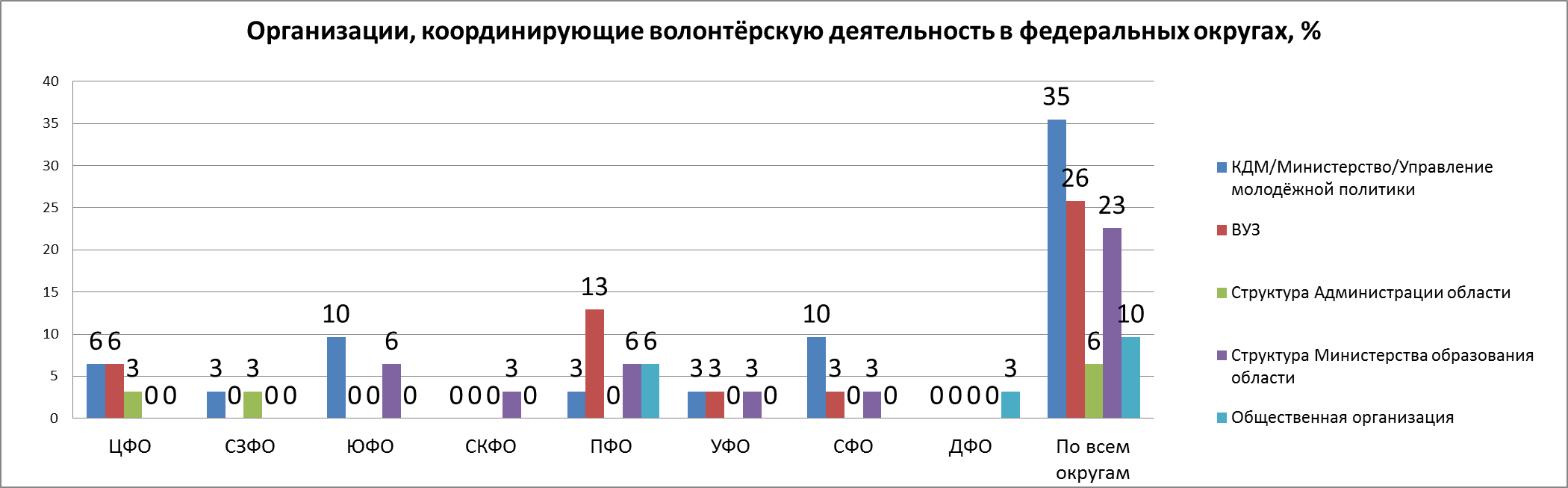 Рис. 2 Информация о волонтёрской деятельности в федеральных округах, %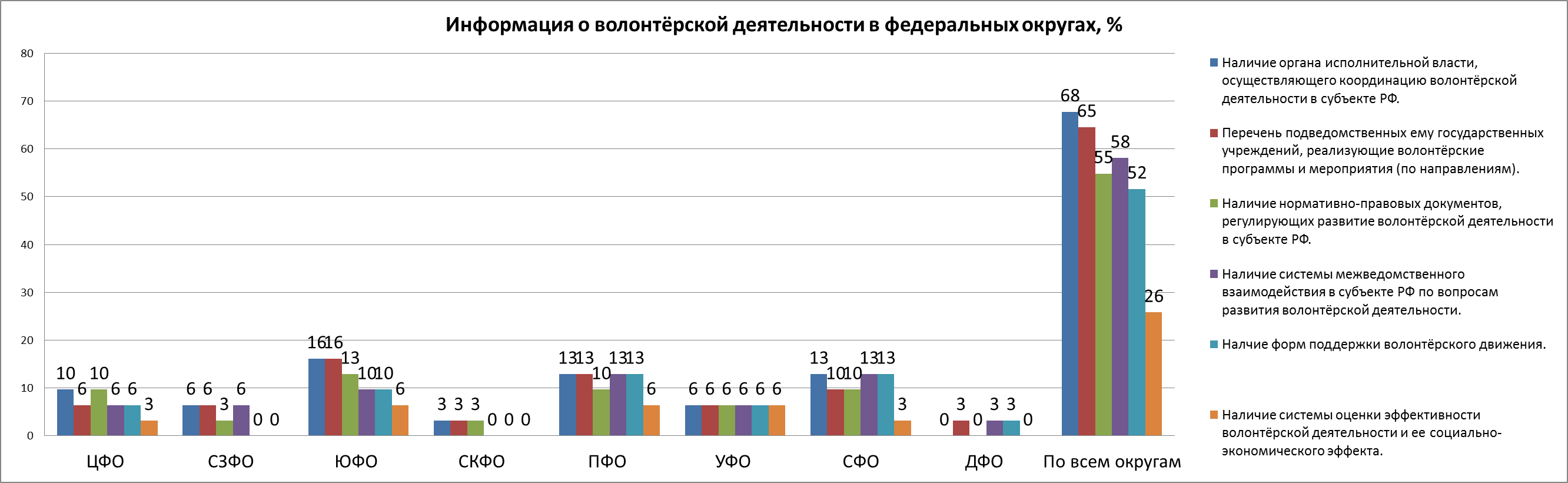 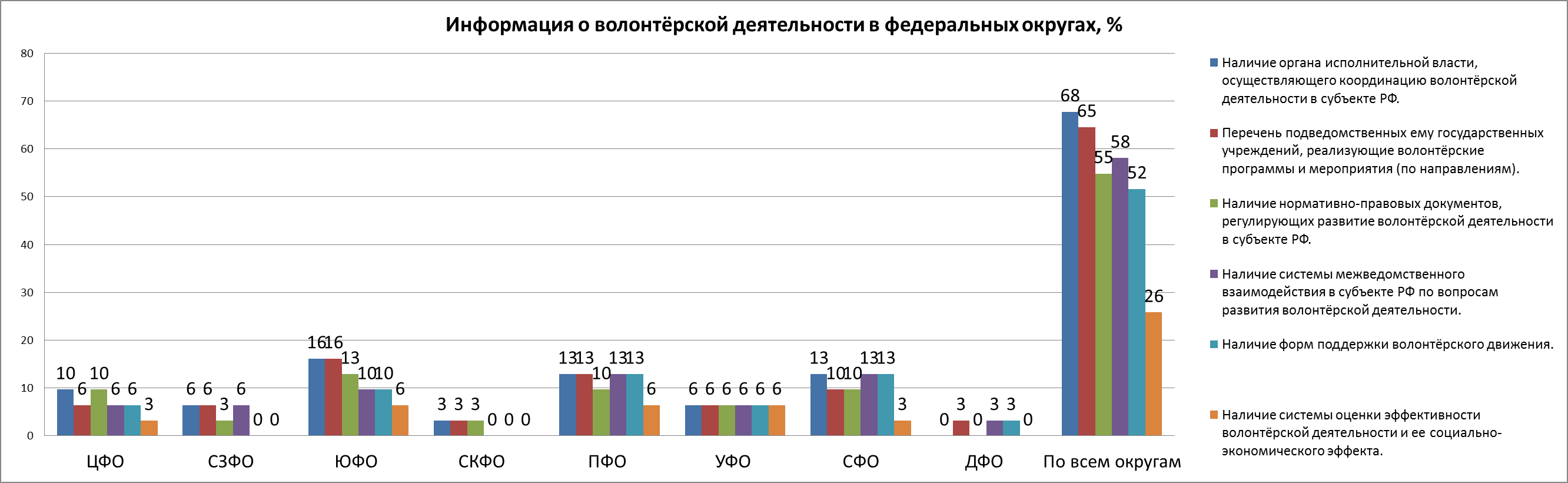 Рис. 3 Направления волонтёрских проектов, реализуемых на территории федеральных округов, %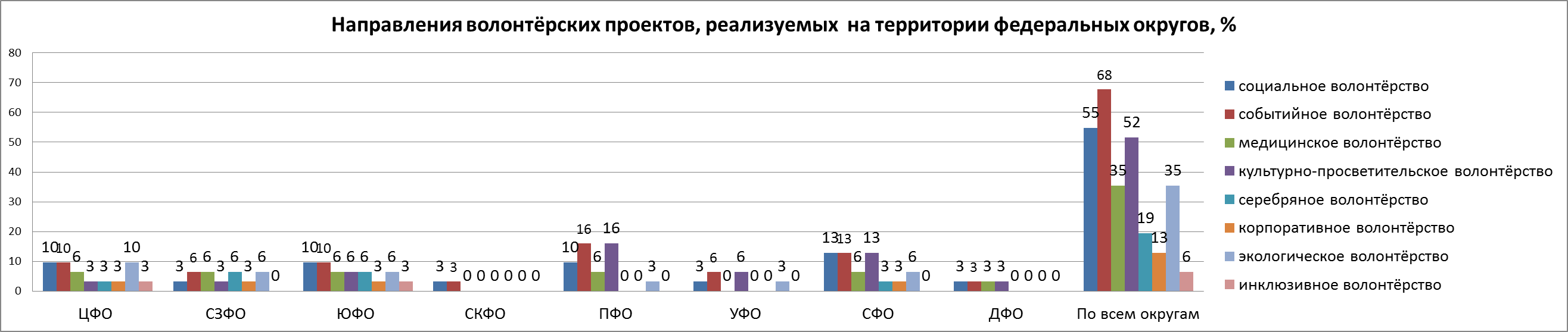 Рис. 4 Справка о волонтёрской деятельности вузов, которые действуют на территории федеральных округов, %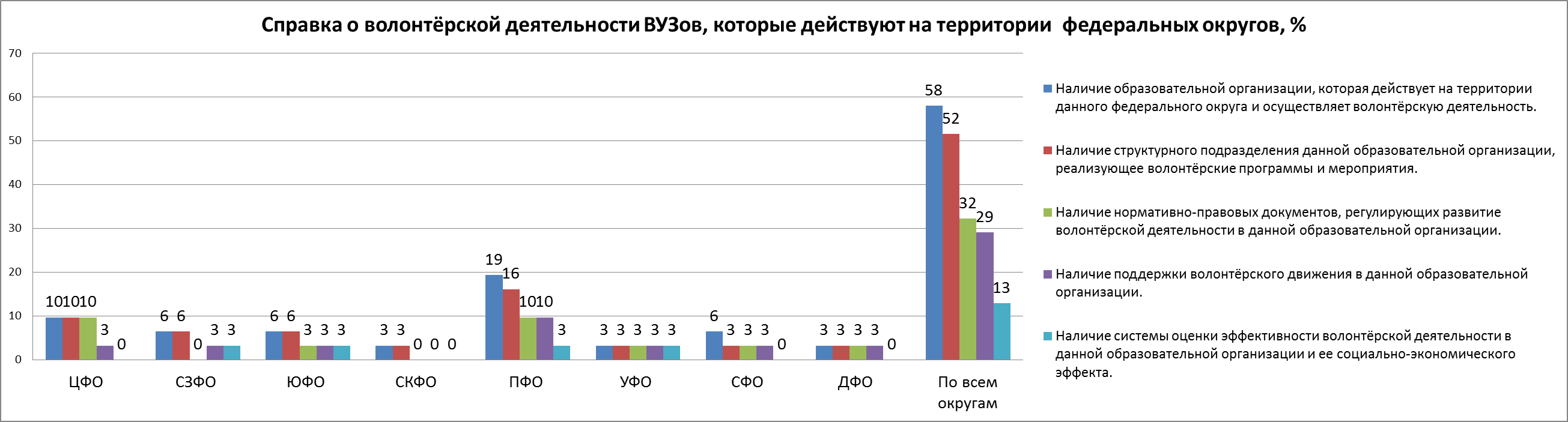 Рис. 5 Направления волонтёрских проектов, реализуемых в вузах на территории федеральных округов, %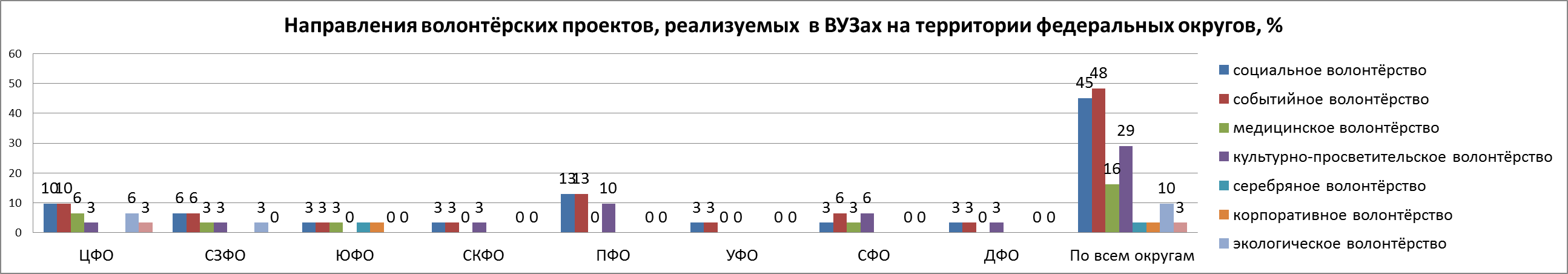 № п/пПоказателиМетодические подходы1.Общее количество обучающихся, задействованных в реализации программы развития деятельности студенческих объединений вузаУчёт обучающихся осуществляется с использованием информационного ресурса «Портал достижений обучающихся университета». На портале отражается рейтинг по направлениям: «Учёба», «Наука», «Спорт», «Культура», «Инициативы».2.Уровень качества образованияАнализ экзаменационных ведомостей; учёт обучающихся, получивших в период экзаменационной сессии «4» и «5».3.Количество обучающихся, принявших участие в онлайн-проектах университетаУчёт общей численности участников онлайн-проектов университета методом прямого счёта.4.Доля участников по категориямСравнительный анализ в динамике: учёт общего количества участников по категориям, учёт принявших участие обучающихся в мероприятии.5.Количество созданных клубов по интересамУчёт созданных клубов методом прямого счёта. Ведение реестра организаций, спортивных секций и клубов по интересам, создаваемых в университете.6.Доля обучающихся, получивших награды в различных состязанияхСравнительный анализ в динамике: учёт мероприятий всех уровней; учёт обучающихся, принявших участие в мероприятиях; учёт наград и внесение их в общий реестр достижений университета.7.Количество случаев асоциального поведения обучающихся университетаУчёт случаев асоциального поведения обучающихся методом прямого счёта8.Уровень заболеваемости среди обучающихся Сравнительный анализ в динамике: учёт листов нетрудоспособности обучающихся9.Количество объектов социальной инфраструктуры республики, охваченных работой волонтёровУчёт детских городских площадок и учреждений здравоохранения, охваченных работой волонтёров, методом прямого счёта10.Уровень социальной адаптации детей, охваченных работой волонтёровМониторинг эмоционального состояния, усвоения социального опыта, особенностей взаимодействия с окружающими (анализ анкетных данных)11.Уровень социальной адаптации обучающихсяМониторинг эмоционального состояния, усвоения социального опыта, особенностей взаимодействия с окружающими (анализ анкетных данных)Волонтёрские организацииИмя руководителяТелефонПроводимые мероприятияКол-во членов, принявших участие в мероприятииСплоченность командыАктивность командыНовые идеи